Stiri 1 iulie  2022         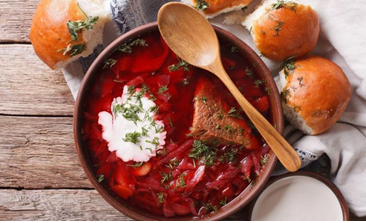 Cursul de schimb 01.07.2022 METEO Vin furtuni violente. Ce zone vor fi afectate, când scăpăm de valul tropical 1 iulie 2022, 08:18 de Ionela Stănilă După căldura sufocantă se anunţă furtuni puternice .Deşi temperaturile scad uşor, căldura extremă face ravagii în România. După valul de aer tropical, meteorologii anunţă furtuni violente. Sâmbătă, temperaturile scad uşor Sâmbătă, 2 iulie, instabilitatea atmosferică se accentuează, iar valorile termice vor fi mai scăzute comparativ cu ziua precedentă, în majoritatea regiunilor, însă vremea se va menţine călduroasă, local caniculară la câmpie. Conform ANM, în vest, nord-vest, centru şi sud-vest, precum şi în zonele de munte, mai ales după-amiaza şi la începutul nopţii, vor fi perioade cu înnorări temporar accentuate, averse şi cu caracter torenţial, frecvente descărcări electrice şi pe arii restrânse vijelii şi căderi de grindină. În restul teritoriului cerul va fi variabil, iar astfel de fenomene se pot semnala pe spaţii mici, cu o probabilitate mai mare spre seară şi noaptea. Temperaturile maxime se vor încadra, în general, între 28 şi 35 grade Celsius, iar cele minime între 15 şi 22 grade Celsius, mai scăzute spre 13 grade Celsius în estul Transilvaniei. În Capitală, tot disconfort termic se anunţă. Spre seară şi la începutul nopţii va creşte probabilitatea pentru fenomene asociate instabilităţii atmosferice, respectiv înnorări accentuate, averse, descărcări electrice şi intensificări ale vântului. Temperatura maximă se va situa în jurul valorii de 34 grade Celsius, iar cea minimă va avea valori cuprinse între 18 şi 21 grade Celsius.  Duminică, vreme instabilă Duminică, 3 iulie, meteorologii anunţă vreme deosebit de caldă în mare parte din ţară, caniculară în vest şi pe arii restrânse în sud şi sud-est, dar şi în general instabilă. Cu precădere din a doua parte a zilei în nordul, centrul şi nord-estul teritoriului, precum şi în zonele de munte şi pe spaţii mai mici în rest vor fi perioade cu înnorări temporar accentuate, averse, descărcări electrice, vijelii şi căderi de grindină. Temperaturile maxime se vor încadra, în general, între 27 şi 35 grade, iar cele minime se vor încadra între 12 şi 22 grade Celsius. În Capitală, încă o zi cu disconfort termic ridicat. Cerul va fi variabil, însă din a doua parte a zilei va creşte probabilitatea pentru înnorări, averse, descărcări electrice şi intensificări ale vântului. Temperatura maximă se va situa în jurul valorii de 34 grade Celsius, iar cea minimă va fi cuprinsă între 17 şi 20 grade Celsius.

 APIALISTA APIA! Suma în lei pe care o iau fermierii calificați pentru microgrant! Agroinfo, 01 iulie 2022 Agenția de Plăți și Intervenție pentru Agricultură (APIA) a publicat astăzi integral lista cu numele tuturor fermierilor care s-au calificat pentru micrograntul de 5.000 euro/fermier și cu care APIA a încheiat deja contracte de finanțare. Fermierii vor încasa plata în lei. Potrivit informațiilor obținute de Agroinfo de la APIA, fermierii încasează plata în lei, la cursul lunii mai 2022, respectiv 4,9479 lei pentru un euro. Pe lista publicată ASTĂZI de APIA, în dreptul fiecărui beneficiar eligibil este trecută suma în lei. Astfel, fermierii vor încasa suma de 24.739,5 lei/fermier, reprezentînd cei 5.000 de euro per beneficiar. Primii pe lista APIA calificați pentru micrograntul de 5.000 euro/beneficiar.APĂSAȚI AICI PENTRU A VEDEA LISTA ÎNTREAGĂ A CELOR CARE BENEFICIAZĂ DE MICROGRANT! Lista contractelor de acordare ajutor de stat, finanțate prin proiectul "Microgranturi în domeniul agroalimentar!"Până la termenul limită 30 iunie 2022, APIA a semnat contracte de finanțare cu 9.888 de beneficiari, în sumă totală de 49.440.000 euro, conform comunicatului APIA, transmis astăzi pentru Agroinfo.APIA ASTĂZI: Lista cu numele tuturor fermierilor care iau micrograntul de 5.000 euro/fermier!Agroinfo,  01 iulie 2022   Agenția de Plăți și Intervenție pentru Agricultură (APIA) anunță astăzi că a publicat pe site-ul oficial lista finală cu fermierii care vor încasa micrograntul de 5.000 euro/fermier. APIA a încheiat etapa de semnare a contractelor pentru acest ajutor de stat.CLICK AICI PENTRU A VEDEA LISTA CU NUMELE FERMIERILOR CALIFICAȚI PENTRU MICROGRANTUL DE 5.000 EURO/FERMIER! Lista contractelor de acordare ajutor de stat, finanțate prin proiectul "Microgranturi în domeniul agroalimentar!" Agenția de Plăți și Intervenție pentru Agricultură (APIA) a finalizat etapa de semnare a contractelor de acordare a ajutorului de stat în cadrul Măsurii 1 „Microgranturi în domeniul agroalimentar” din cadrul schemei de ajutor de stat, instituită prin Ordonanța de Urgență nr. 61 din 06 mai 2022 privind unele măsuri pentru acordarea de microgranturi și granturi pentru capital de lucru entităților din domeniul agroalimentar, cu finanțare din fonduri externe nerambursabile.Astfel, până la termenul limită, din cei 10.000 de aplicanți calificați în conformitate cu prevederile art.8, s-au semnat 9.888 contracte de acordare a ajutorului de stat în sumă totală de 49.440.000 euro. Diferența este reprezentată de contracte nesemnate de beneficiari (netransmiterea acestora, renunțarea la ajutorului de stat, transmiterea acestora după termenul limită).Lista cu beneficiarii acestei etape se regăsește pe site-ul APIA www.apia.org.ro .Această măsură a fost implementată până la etapa de contractare de către Ministerul Agriculturii și Dezvoltării Rurale în parteneriat cu Agenția de Plăți și Intervenție pentru Agricultură prin Centrele județene și cu Serviciul de Telecomunicații Speciale, a comunicat APIA, pentru Agroinfo.Ajutorul financiar nerambursabil sub formă forfetară este în valoare de 5.000 euro/beneficiar, la cursul valutar aferent lunii mai 2022, respectiv 4,9479 lei. MADR a anunțat două subvenții noi pentru fermieri. Valoarea sprijinului: 50 de milioane de euro! agrointeligenta.ro - 1 iulie 2022 Ministerul Agriculturii a notificat la Comisia Europeană două scheme de sprijin excepțional. Măsurile de sprijin vor totaliza peste 50 de milioane de euro dintre care 25,49 milioane de euro vor proveni din fonduri europene, iar restul banilor vor fi asigurați de la bugetul de stat.”În data de 30.06.2022, Ministerul Agriculturii și Dezvoltării Rurale a transmis către Comisia Europeană, Notificarea nr. 872, cu privire la măsurile pentru care se acordă ajutoarele excepționale, sectoarele beneficiare, condițiile de eligibilitate, precum și valoarea sprijinului suplimentar alocat de la bugetul național, în baza prevederilor art. 3 lit. a) din Regulamentul delegat (UE) 2022/467 al Comisiei din 23 martie 2022”, potrivit unui comunicat de presă al Ministerului Agriculturii.Astfel, România va beneficia de 51.590.649 euro, din care 25.490.649 euro, fonduri europene, iar suma alocată de la bugetul național este în valoare de 26.100.000 euro.În sectorul vegetal, ajutorul excepțional se acordă sub forma unei scheme de susținere financiară, pentru suprafețele cu plantații pomicole pe rod și/sau cu arbuști fructiferi și/sau cu vii cu struguri pentru vin.În sectorul zootehnic, ajutorul excepțional se acordă pe baza unei scheme de susținere financiară, producătorilor agricoli, crescători de animale, pentru susținerea activității de creștere în sectoarele suin și avicol, în anul 2022.Menționăm că până la această dată, noile subvenții menționate de MADR nu au făcut obiectul consultărilor publice, astfel că nu se cunoasc condițiile de acordare, cuantumurile sprijinului per exploatație sau per unitate de suprafață, nici modul în care vor fi distribuiți banii între schemele menționate de sursa oficială.Dintre cele două măsuri, numai cea privind sprijinirea sectorului de struguri de masă a fost prezentată în spațiul public ca fiind o direcție de ajutor pentru producători în acest an. În privința sectoarelor avicol și suin, acestea au beneficiat în acest an și de plata ajutorului de Covid din resurse bugetare.Peste 51 de milioane de euro pentru două NOI SCHEME de susținere financiară pentru fermieri!1 iulie 2022, Ciprian VoineaFermierii români vor beneficia de două noi scheme de susținere financiară în valoare de peste 51 de milioane de euro, informează Ministerul Agriculturii și Dezvoltării Rurale (MADR).„În data de 30.06.2022, Ministerul Agriculturii și Dezvoltării Rurale a transmis către Comisia  Europeană, Notificarea nr. 872, cu privire la măsurile pentru care se acordă ajutoarele excepționale, sectoarele beneficiare, condițiile de eligibilitate, precum și valoarea sprijinului suplimentar alocat de la bugetul național, în baza prevederilor art. 3 lit. a) din Regulamentul delegat (UE) 2022/467 al Comisiei din 23 martie 2022”, se arată într-un comunicat al MADR remis, vineri, redacției AgroTV.Astfel, România va beneficia de 51.590.649 euro, din care 25.490.649 euro, fonduri europene, iar suma alocată de la bugetul național este în valoare de 26.100.000 euro.Potrivit comunicatului citat, în sectorul vegetal, ajutorul excepțional se acordă sub forma unei scheme de susținere financiară, pentru suprafețele cu plantații pomicole pe rod și/sau cu arbuști fructiferi și/sau cu vii cu struguri pentru vin.De asemenea, în sectorul zootehnic, ajutorul excepțional se acordă pe baza unei scheme de susținere financiară, producătorilor agricoli, crescători de animale, pentru susținerea activității de creștere în sectoarele suin și avicol, în anul 2022, se precizează în comunicatul MADR.APIA a finalizat etapa de semnare a contractelor de acordare a ajutorului de stat în cadrul Măsurii 1, Vineri, 01 Iulie 2022 , Lumea Satului Agenția de Plăți și Intervenție pentru Agricultură (APIA) a finalizat etapa de semnare a contractelor de acordare a ajutorului de stat în cadrul Măsurii 1 „Microgranturi în domeniul agroalimentar” din cadrul schemei de ajutor de stat, instituită prin Ordonanța de Urgență nr. 61 din 06 mai 2022 privind unele măsuri pentru acordarea de microgranturi și granturi pentru capital de lucru entităților din domeniul agroalimentar, cu finanțare din fonduri externe nerambursabile.Astfel, până la termenul limită, din cei 10.000 de aplicanți calificați în conformitate cu prevederile art.8, s-au semnat 9.888 contracte de acordare a ajutorului de stat în sumă totală de 49.440.000 euro. Diferența este reprezentată de contracte nesemnate de beneficiari (netransmiterea acestora, renunțarea la ajutorului de stat, transmiterea acestora după termenul limită).Lista cu beneficiarii acestei etape se regăsește pe site-ul APIA www.apia.org.ro Această măsură a fost implementată până la etapa de contractare de către Ministerul Agriculturii și Dezvoltării Rurale în parteneriat cu Agenția de Plăți și Intervenție pentru Agricultură prin Centrele județene și cu Serviciul de Telecomunicații Speciale.APIA, anunt despre o noua plata. Peste 10.000 de fermieri vor beneficia, iulie 1, 2022 APIA a finalizat etapa de semnare a contractelor de acordare a ajutorului de stat in cadrul Masurii 1 „Microgranturi in domeniul agroalimentar” din cadrul schemei de ajutor de stat, instituita prin Ordonanta de Urgenta nr. 61 din 06 mai 2022 privind unele masuri pentru acordarea de microgranturi si granturi pentru capital de lucru entitatilor din domeniul agroalimentar, cu finantare din fonduri externe nerambursabile.Astfel, pana la termenul limita, din cei 10.000 de aplicanti calificati in conformitate cu prevederile art.8, s-au semnat 9.888 contracte de acordare a ajutorului de stat in suma totala de 49.440.000 euro.Diferenta este reprezentata de contracte nesemnate de beneficiari (netransmiterea acestora, renuntarea la ajutorului de stat, transmiterea acestora dupa termenul limita).Lista cu beneficiarii acestei etape se regaseste pe site-ul APIA.Aceasta masura a fost implementata pana la etapa de contractare de catre Ministerul Agriculturii si Dezvoltarii Rurale in parteneriat cu Agentia de Plati si Interventie pentru Agricultura prin Centrele judetene si cu Serviciul de Telecomunicatii Speciale.Pandemia Covid-19 le-a mai băgat fermierilor în conturi încă 321,9 milioane de lei ,   lantulalimentar , 2022-06-30  În timpul pandemiei Covid-19, întrucât marile magazine au rămas deschise, producătorii agricoli au reușit, cei mai mulți dintre ei, să-și vândă marfa. Cei care au avut de suferit au fost aceia care vindeau unităților HoReCa, închise în anumite perioade, și unităților care organizau evenimente, interzise în anumite perioade ale pandemiei. În rest, piața agroalimentară a funcționat, hypermarketurile au fost aprovizionate, vânzările au mers.Cu toate acestea, guvernul din 2020, an electoral, a decis acordarea unor ajutoare în contextul crizei sanitare unor categorii de fermieri. Abordarea nu a fost una punctuală, în urma căreia să fie ajutați cei care, într-adevăr, au înregistrat pierderi semnificative, ci una categorială: au primit bani și cei care au înregistrat câștiguri.Ajutorul a fost acordat și în 2021, dar și în 2022.Agenţia de Plăţi şi Intervenţie pentru Agricultură (APIA) a efectuat luna aceasta plăţile aferente schemelor de ajutor de stat pentru susţinerea activităţii crescătorilor din sectoarele bovin, suin şi avicol, pentru anul 2022, suma totală autorizată la plată fiind de peste 321,9 milioane de lei.

Potrivit unui comunicat al APIA, transmis miercuri AGERPRES, în contextul crizei economice generate de pandemia COVID, pentru sectorul bovin au fost efectuate plăţi de 170,1 milioane de lei pentru 92.097 de beneficiari, pentru sectorul suin – 97,03 milioane de lei pentru 239 de beneficiari şi pentru sectorul avicol – 54,8 milioane de lei pentru 309 de beneficiari. Crescătorii de ovine și caprine nu au încasat anul acesta acest tip de ajutor de stat. Șefii asociațiilor de profil ar fi renunțat la acest ajutor, în urma unor discuții cu fostul ministru al Agriculturii, Adrian Chesnoiu, motivul fiind că sectorul ovine-caprine se bucură de câștiguri fianciare în comerțul pe piețele-terțe, prețul animalelor fiind mult mai mare, de două ori decât în trecut. 

Cuantumurile stabilite pentru fiecare sector sunt următoarele: bovine – 126,83 lei/cap de animal; pentru suine – pentru capacitatea de producţie în condiţii minime de bunăstare, echivalent UVM – 49,441 lei/UVM, iar pentru efectivele de suine, echivalent UVM – 170,63 lei/UVM; avicol – pentru efectivele de păsări şi capacităţi de producţie a staţiilor de incubaţie, echivalent UVM – 50,48 lei/UVM.

Valoarea totală a ajutorului ce poate fi acordată pentru fiecare beneficiar nu depăşeşte echivalentul în lei a 290.000 euro, la cursul de schimb valutar stabilit de Banca Naţională a României, valabil la data intrării în vigoare a Ordonanţei de Urgenţă nr.51/2022, respectiv 4,9441 lei/euro.

Nu se acordă plăţi ulterior datei de 30 iunie 2022, dacă se constată că acestea nu au putut fi efectuate dintr-o cauză imputabilă beneficiarului, respectiv nedeclararea unui cont valid la APIA, precizează instituţia.MADR: se amana termenele pentru constatarea suprafetelor afectate de seceta. Care este motivul? iulie 1, 2022 Termenele pentru constatarea suprafetelor afectate de seceta s-au prelungit, din cauza fenomenelor meteo din ultima perioada, anunta MADR. “Regulamentul privind gestionarea situatiilor de urgenta generate de fenomene meteorologice periculoase avand ca efect producerea secetei pedologice, care stabileste si formularistica necesara in ceea ce priveste constatarea, evaluarea si centralizarea pagubelor inregistrate la culturile agricole a fost modificat la initiativa Ministerului Agriculturii si Dezvoltarii Rurale”, se mentioneaza in comunicat.Conform sursei citate, aprobat prin Ordin al ministrului Agriculturii si Dezvoltarii Rurale si al ministrului Afacerilor Interne, Regulamentul a fost actualizat din cauza amplorii fenomenelor meteorologice care au avut ca efect producerea secetei pedologice extreme, manifestata la nivelul Romaniei.Astfel, a fost necesara modificarea termenelor de depunere de catre utilizatorii de terenuri cu destinatie agricola inscrisi in evidentele APIA, a instiintarilor scrise care stau la baza infiintarii Comisiilor de constatare si evaluare a pagubelor la nivelul culturilor agricole, precum si a masurilor si actiunilor subsecvente si a termenelor stabilite pentru acestea.“Dialogul permanent pe care il avem cu reprezentantii fermierilor, pe de o parte, precum si perioadele de seceta si lipsa precipitatiilor, manifestate diferit la nivelul tarii, pe de alta parte, ne-au determinat sa modificam termenele de depunere a instiintarilor scrise pentru infiintarea comisiilor de constatare si evaluare a pagubelor la nivelul culturilor agricole”, a declarat Sorin Moise, secretar de stat in cadrul Ministerului Agriculturii si Dezvoltarii Rurale.Astfel, pentru culturile din anul 2022 depunerea instiintarilor scrise, de catre utilizatorii de terenuri cu destinatie agricola inscrisi in evidentele Agentiei de Plati si Interventie pentru Agricultura, ale caror suprafete cu culturi agricole au fost afectate foarte grav, se poate realiza pana cel tarziu la data de 1 august 2022 inclusiv, pentru culturile agricole infiintate in toamna anului 2021, si pana cel tarziu la data de 15 noiembrie 2022 inclusiv, pentru celelalte culturi agricole.Totodata, procesele verbale de constatare si evaluare a pagubelor la culturile agricole se intocmesc pana cel tarziu la data de 15 august 2022 inclusiv, pentru culturile agricole infiintate in toamna anului 2021, si pana cel tarziu la data de 30 noiembrie 2022 inclusiv, pentru celelalte culturi agricole.Rapoartele de sinteza se intocmesc pana cel tarziu la data de 30 august 2022 inclusiv, pentru culturile infiintate in toamna anului 2021, si pana cel tarziu la data de 15 decembrie 2022 inclusiv, pentru celelalte culturi agricole.MADR a notificat la Comisia Europeană două scheme de sprijin excepțional Vineri, 01 Iulie 2022 În data de 30.06.2022, Ministerul Agriculturii și Dezvoltării Rurale a transmis către Comisia  Europeană, Notificarea nr. 872, cu privire la măsurile pentru care se acordă ajutoarele excepționale, sectoarele beneficiare, condițiile de eligibilitate, precum și valoarea sprijinului suplimentar alocat de la bugetul național, în baza prevederilor art. 3 lit. a) din Regulamentul delegat (UE) 2022/467 al Comisiei din 23 martie 2022.Astfel, România va beneficia de 51.590.649 euro, din care 25.490.649 euro, fonduri europene, iar suma alocată de la bugetul național este în valoare de 26.100.000 euro. În sectorul vegetal, ajutorul excepțional se acordă sub forma unei scheme de susținere financiară, pentru suprafețele cu plantații pomicole pe rod și/sau cu arbuști fructiferi și/sau cu vii cu struguri pentru vin.În sectorul zootehnic, ajutorul excepțional se acordă pe baza unei scheme de susținere financiară, producătorilor agricoli, crescători de animale, pentru susținerea activității de creștere în sectoarele suin și avicol, în anul 2022.Termene prelungite pentru constatarea suprafețelor afectate de seceta pedologică Vineri, 01 Iulie 2022 Regulamentul privind gestionarea situațiilor de urgență generate de fenomene meteorologice periculoase având ca efect producerea secetei pedologice, care stabilește și formularistica necesară în ceea ce privește constatarea, evaluarea și centralizarea pagubelor înregistrate la culturile agricole a fost modificat la inițiativa Ministerului Agriculturii și Dezvoltării Rurale.Aprobat prin Ordin al ministrului agriculturii şi dezvoltării rurale și al ministrului afacerilor interne, Regulamentul a fost actualizat din cauza amplorii fenomenelor meteorologice care au avut ca efect producerea secetei pedologice extreme, manifestată la nivelul României.Astfel, a fost necesară modificarea termenelor de depunere de către utilizatorii de terenuri cu destinație agricolă înscriși în evidențele APIA, a înștiințărilor scrise care stau la baza înființării Comisiilor de constatare și evaluare a pagubelor la nivelul culturilor agricole, precum și a măsurilor și acțiunilor subsecvente și a termenelor stabilite pentru acestea.”Dialogul permanent pe care îl avem cu reprezentanții fermierilor, pe de o parte, precum și perioadele de secetă și lipsa precipitațiilor, manifestate diferit la nivelul țării, pe de altă parte, ne-au determinat să modificăm termenele de depunere a înștiințărilor scrise pentru înființarea comisiilor de constatare și evaluare a pagubelor la nivelul culturilor agricole”, a declarat Sorin MOISE, secretar de stat în cadrul Ministerului Agriculturii și Dezvoltării Rurale.Principalele modificări vizează următoarele:- Pentru culturile din anul 2022 depunerea înștiințărilor scrise, de către utilizatorii de terenuri cu destinație agricolă înscriși în evidențele Agenției de Plăți şi Intervenție pentru Agricultură, ale căror suprafețe cu culturi agricole au fost afectate foarte grav,  se poate realiza până cel târziu la data de 1 august 2022 inclusiv, pentru culturile agricole înființate în toamna anului 2021 și până cel târziu la data de 15 noiembrie 2022 inclusiv, pentru celelalte culturi agricole;- Procesele verbale de constatare și evaluare a pagubelor la culturile agricole se întocmesc până cel târziu la data de 15 august 2022 inclusiv, pentru culturile agricole înființate în toamna anului 2021 și până cel târziu la data de 30 noiembrie 2022 inclusiv, pentru celelalte culturi agricole;- Rapoartele de sinteză se întocmesc până cel târziu la data de 30 august 2022 inclusiv, pentru culturile înființate în toamna anului 2021 și până cel târziu la data de 15 decembrie 2022 inclusiv, pentru celelalte culturi agricole.AFIR SI FINANTARIFonduri europene de 1,2 milioane EURO/fermă – Lista cu proiectele finanțate, 1 iulie 2022, Ionuț Fîntînă                                                                      Agenția pentru Finanțarea Investițiilor Rurale (AFIR) a publicat raportul de selectie pentru submăsura 4.2 – Sprijin din fonduri europene pentru investiții în procesarea/ marketingul produselor agricole, etapa 3 (08.12.2021 – 07.01.2022).Potrivit listei publicate de AFIR, 67 de proiecte au fost selectate pentru finanţare, cu o valoarea publică totală de 36,453,251.00 Euro.Valoarea fondurilor europene acordate variază în funcție de tipul de beneficiar și de investiție, și poate ajunge până la 1,2 milioane euro/ proiect pentru modernizare/ extindere.Lista cu firmele care beneficiază de finanțarea din fonduri europene poate fi găsită pe site-ul AFIR, la secțiunea ”Rapoarte de selecție”.AFIR: 25 mil. euro pentru investiţii neagricole în zone rurale , De Food Biz ,iul. 1, 2022    Agenţia pentru Finanţarea Investiţiilor Rurale (AFIR) informează că un număr de 354 de proiecte de investiţii au fost selectate pentru finanţare cu fonduri nerambursabile în valoare totală de 24,7 milioane euro, pentru îndeplinirea obiectivelor propuse în planurile de afaceri, în urma procesului de evaluare şi de selecţie.AFIR a publicat Raportul de selecţie lunar aferent primei etape (29 octombrie – 29 noiembrie 2021) a sesiunii submăsurii 6.2 – Sprijin pentru înfiinţarea de activităţi neagricole în zone rurale, din cadrul Programul Naţional de Dezvoltare Rurală 2014 – 2020.Au fost evaluate în total 4.050 de cereri de finanţare depuse în cadrul primei etape, care a avut un prag de calitate a proiectelor de 40 de puncte. Suma solicitată prin cererile de finanţare depuse online pe www.afir.info a fost de 262,1 milioane euro, alocarea financiară totală pentru întreaga sesiune fiind de 50 de milioane de euro. “Din totalul cererilor de finanţare depuse la AFIR, 1.002 proiecte, cu o valoare totală de 64,7 milioane euro, au fost declarate eligibile, dar fără finanţare – aceste proiecte nu au putut să fie selectate pentru finanţare din cauza faptului că a fost depăşită suma totală alocată. Alte 236 de proiecte, în valoare de 14,9 milioane euro, au fost declarate neconforme, iar 2.424 de proiecte, în valoare de 155,4 milioane euro, au fost evaluate ca neeligibile pentru finanţare”, se menţionează în comunicat.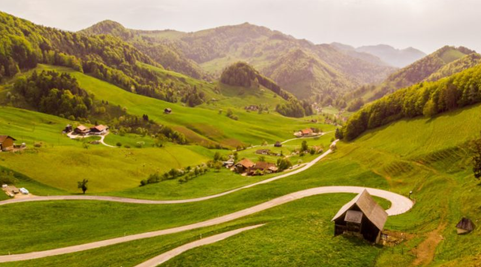 Sprijinul public nerambursabil este de 50.000 de euro per proiect, cu excepţia activităţilor de producţie, pentru care valoarea sprijinului este de 70.000 euro.“Activităţile pentru care se solicită finanţare prin submăsura 6.2 trebuie să se regăsească în Lista codurilor CAEN eligibile, respectiv în Anexa 7 la Ghidul solicitantului. Dintre acestea, amintim: prestarea de servicii medicale, sociale, sanitar-veterinare, servicii turistice în mediul rural, producţia de băuturi răcoritoare nealcoolice, producţia de ape minerale şi alte ape îmbuteliate, fabricarea produselor textile, producţia de ţesături etc.”, arată AFIR.Fonduri europene 2022: fonduri de 24,7 milioane de euro, acordate de AFIR, iulie 1, 2022                                                          Fonduri europene 2022: 354 de proiecte de investitii au fost selectate pentru finantare cu fonduri nerambursabile. Valoarea totala a sprijinului este de 24,7 milioane de euro, informeaza AFIR. 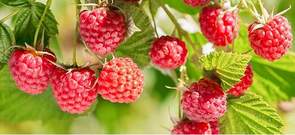 AFIR a publicat Raportul de selectie lunar aferent primei etape (29 octombrie – 29 noiembrie 2021) a sesiunii submasurii 6.2 – Sprijin pentru infiintarea de activitati neagricole in zone rurale, din cadrul Programul National de Dezvoltare Rurala 2014 – 2020.Expertii AFIR au evaluat in total 4.050 de cereri de finantare depuse in cadrul primei etape, care a avut un prag de calitate a proiectelor de 40 de puncte.Suma solicitata prin cererile de finantare depuse online pe www.afir.info a fost de 262,1 milioane euro, alocarea financiara totala pentru intreaga sesiune fiind de 50 de milioane de euro. “Din totalul cererilor de finantare depuse la AFIR, 1.002 proiecte, cu o valoare totala de 64,7 milioane euro, au fost declarate eligibile, dar fara finantare – aceste proiecte nu au putut sa fie selectate pentru finantare din cauza faptului ca a fost depasita suma totala alocata.Alte 236 de proiecte, in valoare de 14,9 milioane euro, au fost declarate neconforme, iar 2.424 de proiecte, in valoare de 155,4 milioane euro, au fost evaluate ca neeligibile pentru finantare”, se mentioneaza in comunicat.Potrivit AFIR, sprijinul public nerambursabil prin aceasta submasura se acorda sub forma de suma forfetara, in functie de tipul investitiei.Valoarea acestuia este de 50.000 de euro per proiect, cu exceptia activitatilor de productie, pentru care valoarea sprijinului este de 70.000 euro pentru un proiect.“Activitatile pentru care se solicita finantare prin submasura 6.2 trebuie sa se regaseasca in Lista codurilor CAEN eligibile, respectiv in Anexa 7 la Ghidul solicitantului.Dintre acestea, amintim: prestarea de servicii medicale, sociale, sanitar-veterinare, servicii turistice in mediul rural, productia de bauturi racoritoare nealcoolice, productia de ape minerale si alte ape imbuteliate, fabricarea produselor textile, productia de tesaturi etc.”, se mai precizeaza in comunicat.A fost publicat Ghidul Programului de Finanțare Nerambursabilă Start Up Nation 2022 , meatmilk , 1 iulie 2022 Potrivit unui comunicat, a fost publicat Ghidul de Finanțare a IMM-urilor prin programul Start Up Nation 2022, destinat IMM-urilor. Fondurile provin din surse ale Uniunii Europene. Programul se adresează:Au fost infiintate in 2020, 2021 si 2022;Au capital social integral privat;Sunt inregistrate la Oficiul Registrului Comertului;Au sediul social/punct de lucru si isi desfasoara activitatea pe teritoriul Romaniei;Au codul CAEN pentru care solicita finantarea nerambursabila – eligibil si autorizat  pana la momentul platii cererii de rambursare;Nu au datorii la bugetul general consolidat, atat pentru sediul social, cat si pentru toate punctele de lucru, la momentul verificarii administrative si de eligibilitate; Solicitantii care au datorii esalonate nu sunt eligibili pentru a accesa Programul;Nu se afla in stare de dizolvare, reorganizare judiciara, lichidare, executare silita, inchidere operationala, insolventa, faliment sau suspendare temporara a activitatii;Creeaza cel putin un loc de munca cu norma completa, pe perioada nedeterminata dupa intrarea in vigoare a acordului de finantare si mentine locul de munca ocupat cel putin 2 ani de la data platii ajutorului financiar nerambursabil;Asigura o cofinantare in procent de minimum 5% din valoarea eligibila a proiectului, recomandat 15%.Se pot cumpara prin Start Up Nation 2022:Spatii de lucru, spatii de productie si spatii pentru prestari servicii si comert, inclusiv corturi pentru organizare evenimente si baloanele presostatice.Vehicule 100 % electrice –  asimilate echipamentelor tehnologice.Mijloace de transport: autoturisme, autobuze, microbuze, biciclete, mopede, motociclete, kart-uri, UTV-uri, ATV-uri, rulote cu sau fara motor, remorci si semiremorci, platforme, izoterme si frigorifice, doc plutitor, salupe maritime pentru calatori, ambarcatiuni de agrement, aparate de zbor, autoutilitare si autovehicule cu destinatie speciala.Autoturisme indiferent de activitatea pentru care se solicita finantarea nerambursabila, in limita a 50.000 Lei si maxim 1 autoturism/beneficiar.Mobilier, aparatura birotica si sisteme de protectie a valorilor umane si materiale;Echipamente tehnologice, cu exceptia jocurilor de noroc mecanice, electrice, electronice, meselor de biliard, automatelor muzicale. In categoria echipamentelor tehnologice eligibile sunt asimilate si activele corporale din categoria mijloacelor fixe pentru locurile de joaca, sali de sport, fitness, drone, x-body si deforta, echipamente, respectiv sisteme specifice in scopul obtinerii unei economii de energie, sisteme care utilizeaza surse regenerabile de energie pentru eficientizarea activitatilor pentrucare a solicitat finantare, precum si vehicule 100% electrice. Sisteme, instalatii si echipamente specifice in scopul obtinerii unei economii de energie, sisteme care utilizeaza surse regenerabile de energie pentru eficientizarea activitatilor pentru care se solicita finantarea nerambursabila. Exemple: vehicule 100% electrice: autoturisme, autobuze, microbuze, biciclete, mopede, motociclete, kart-uri, UTV-uri, ATV-uri, trotinete, 100% electrice precum si statiile de incarcare aferente acestora, pompe de caldura, mini-eoliene, compresoare aer, panouri si / sau sisteme fotovoltaice, panouri solare, statii sortare – reciclare deseuri, etc . Energie din surse regenerabile sau „energie regenerabila” inseamna Energie din surse regenerabile nefosile, respectiv energie eoliana, solara (solara termica si solara fotovoltaica) si geotermala, energie ambientala, energia valurilor, energie hidroelectrica, biomasa, gaz de depozit, gaz provenit din instalatiile de epurare a apelor uzate si biogaz; Salariile, utilitatile (energie electrica, apa, gaze, salubritate, abonament telefon si internet), serviciile de contabilitate si cheltuielile aferente chiriilor pentru spatii de lucru, spatii de productie sau spatii pentru prestari servicii si comert in limita a 60.000 lei daca dupa aprobarea proiectului se vor crea 2 locuri noi de munca si in limita a 30.000 lei daca dupa aprobarea proiectului se va crea un singur loc de munca.Pachet digital (voucher de digitalizare), care poate sa contina una sau mai multe din urmatoarele cheltuieli eligibile: site de prezentare a activitatii, magazin on-line, cheltuieli inregistrare domeniu fara hosting, cheltuieli de promovare a site-ului / magazinului on-line, soft/softuri necesar/necesare desfasurarii activitatii, semnatura electronica, echipamente IT, tehnica de calcul tip PC, unitate centrala, server, monitor, imprimanta /copiator /multifunctionala, inclusiv sisteme portabile, licente necesare desfasurarii activitatii, telefoane smart, tablete. Pachetul digital (voucherul de digitalizare) reprezinta cheltuiala obligatorie in cadrul Programului sub sanctiunea respingerii la finantare si este in valoare minima de 25.000 lei din totalul cheltuielilor eligibile. Cursuri de dezvoltare a abilitatilor antreprenoriale desfasurate in Romania sau in UE – pentru asociatul/ actionarul/ administratorul/ angajatii societatii  aplicante, in valoare eligibila de maximum 1.000 lei/persoana.Taxa pe valoarea adaugata (TVA)este nedeductibila pentru aplicantii neplatitori de TVA. Consultanta pentru intocmirea documentatiei in vederea obtinerii finantarii in valoare eligibila de maximum 10.000 Lei, conținând doua placute informative obligatorii, in valoare de minim 10 lei, dar nu mai mult de 500 de lei din valoarea cheltuielilor eligibile,Cheltuieli financiare aferente creditelor/ garantiilor obtinute pentru creditele contractate de beneficiari in vederea realizarii proiectelor acceptate in cadrul Programului, pentru solicitantii care utilizeaza credit pentru implementarea proiectului.Alte informatii specifice programului Start Up Nation 2022:Cheltuielile privind avizele sau alte taxe (cu exceptia TVA nedeductibil, timbru verde si accize energie electrica), ambalarea, transportul, punerea in functiune, montarea, manopera si instruirea personalului pentru utilizarea echipamentelor/ utilajelor, nu sunt eligibile.Activele achizitionate trebuie sa fie noi (cu exceptia spatiilor pentru care se solicita raport ANEVAR), iar pentru toate activele achizitionate pe Program nu se aplica amortizarea accelerata.Nu se acorda ajutor financiar pentru activele achizitionate in sistem de leasing, secondhand si cele care au constituit obiectul unei subventionari/finantari nerambursabile din alte surse.Nu sunt eligibili in cadrul programului Start Up Nation, operatorii economici în situatia in care actionarii sau asociatii au/ au avut calitatea de asociat sau actionar in alta societate beneficiara de finantare in cadrul editiilor anterioare Start Up Nation sau ” Granturi Pentru Capital De Lucru” sau HoReCa.Criterii Program Start Up Nation:Finantare 100.000 lei – daca se va crea un singur loc de munca;Finantare 200.000 lei – daca se vor crea doua locuri noi de munca;Cofinantare beneficiari 15% peste suma solicitata drept finantare nerambursabila;Investitii in echipamente tehnologice – minim 60% din valoarea cheltuielilor eligibile.Pachetul digital (voucherul de digitalizare) reprezintă cheltuială obligatorie în cadrul Programului sub sancțiunea respingerii la finanțare și este în valoare minimă de 25.000 lei din totalul cheltuielilor eligibile;Proiectul prevede achizitia unei componente de durabilitate;Se acordă 10 puncte în plus pentru firma în care „asociații/acționarii NU au mai avut calitatea de asociați/acționari în altă întreprindere înființată până la data publicării în monitorul oficial a ordinului de ministru pentru aprobarea prezentei proceduri de implementare”. Informații suplimentare pe www.reiden.ro.    ALTELECe pregătea Chesnoiu înainte de demisie – O nouă fabrică de îngrășăminte în România, 1 iulie 2022, Ionuț Fîntînă  În urmă cu o săptămână, Direcția Națională Anticorupție (DNA) a solicitat ridicarea imunității pentru ministrul Agriculturii, Adrian Chesnoiu, acuzându-l de abuz în serviciu. La scurt timp după această solicitare, Chesnoiu și-a anunțat demisia din fruntea MADR, vestea venind ca un șoc pentru sectorul agricol.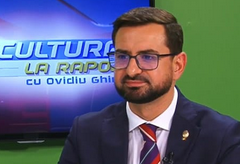 Potrivit declarațiilor făcute în emisiunea ”Agricultura la Raport” de către Alexandru Stănescu, for președinte al Comisiei de Agricultură din Camera Deputaților și prieten cu Adrian Chesnoiu, fostul șef MADR plănuia înființarea unei noi fabrici de îngrășăminte în România. De altfel, acesta a purtat discuții pe această temă în Azerbaidjan, cu doar câteva ore înainte de demisie.”Legat de dosarul acesta al domnului Chesnoiu, eu cred că atunci când ți se face un dosar, trebuie să te întrebe cineva ceva. El, din câte mi-a spus, a aflat ca și noi, din presă. Era în Azerbaidjan, era cu ministrul agriculturii de acolo, chiar spunea că ajunseseră la o înțelegere să facem împreună o fabrică de îngrășăminte, să vină ei cu gaz, să facem o fabrică de îngrășăminte în România. Iar când a ieșit de acolo, a ridicat telefonul și a văzut că are dosar la DNA. E o execuție de care ar trebui să luăm poziție toți”, a spus Alexandru Stănescu în direct la AGRO TV.Rămâne de văzut cine va prelua funcția de ministru în perioada următoare și dacă vor fi continuate proiectele începute de Adrian Chesnoiu. Momentan, privind informațiilor pe surse, cotați cu șanse reale pentru șefia MADR sunt Petre Daea, Daniel Botănoiu și Florin Barbu.MADR, AZI! Noi termene pentru constatarea pagubelor produse de seceta pedologică!1 iulie 2022, Ciprian VoineaMinisterul Agriculturii și Dezvoltării Rurale (MADR) a venit astăzi cu un anunț extrem de important pentru fermierii români ale căror culturi sunt grav afectate de seceta pedologică instalată în acest an pe largi suprafețe agricole din țară.„Regulamentul privind gestionarea situațiilor de urgență generate de fenomene meteorologice periculoase având ca efect producerea secetei pedologice, care stabilește și formularistica necesară în ceea ce privește constatarea, evaluarea și centralizarea pagubelor înregistrate la culturile agricole a fost modificat la inițiativa Ministerului Agriculturii și Dezvoltării Rurale”, se arată într-un comunicat al ministerului remis redației AgroTV.Aprobat prin Ordin al ministrului agriculturii şi dezvoltării rurale și al ministrului afacerilor interne, Regulamentul a fost actualizat din cauza amplorii fenomenelor meteorologice care au avut ca efect producerea secetei pedologice extreme, manifestată la nivelul României.„Astfel, a fost necesară modificarea termenelor de depunere de către utilizatorii de terenuri cu destinație agricolă înscriși în evidențele APIA, a înștiințărilor scrise care stau la baza înființării Comisiilor de constatare și evaluare a pagubelor la nivelul culturilor agricole, precum și a măsurilor și acțiunilor subsecvente și a termenelor stabilite pentru acestea”, precizează reprezentanții MADR.„Dialogul permanent pe care îl avem cu reprezentanții fermierilor, pe de o parte, precum și perioadele de secetă și lipsa precipitațiilor, manifestate diferit la nivelul țării, pe de altă parte, ne-au determinat să modificăm termenele de depunere a înștiințărilor scrise pentru înființarea comisiilor de constatare și evaluare a pagubelor la nivelul culturilor agricole”, a declarat Sorin Moise, secretar de stat în cadrul Ministerului Agriculturii și Dezvoltării Rurale.Principalele modificări vizează următoarele:– Pentru culturile din anul 2022 depunerea înștiințărilor scrise, de către utilizatorii de terenuri cu destinație agricolă înscriși în evidențele Agenției de Plăți şi Intervenție pentru Agricultură, ale căror suprafețe cu culturi agricole au fost afectate foarte grav,  se poate realiza până cel târziu la data de 1 august 2022 inclusiv, pentru culturile agricole înființate în toamna anului 2021 și până cel târziu la data de 15 noiembrie 2022 inclusiv, pentru celelalte culturi agricole;– Procesele verbale de constatare și evaluare a pagubelor la culturile agricole se întocmesc până cel târziu la data de 15 august 2022 inclusiv, pentru culturile agricole înființate în toamna anului 2021 și până cel târziu la data de 30 noiembrie 2022 inclusiv, pentru celelalte culturi agricole;– Rapoartele de sinteză se întocmesc până cel târziu la data de 30 august 2022 inclusiv, pentru culturile înființate în toamna anului 2021 și până cel târziu la data de 15 decembrie 2022 inclusiv, pentru celelalte culturi agricole.Administrația Rezervației Biosferei Delta Dunării devine tot mai inutilă. Senatul României a adoptat Legea Pescuitului , | 28 iun, Ieri, 27 iunie 2022, Senatul României a aprobat o lege, Legea Pescuitului, care face din ce în ce mai inutilă existența Administrației Rezervației Biosferei Delta Dunării. Prin legea adoptată astăzi de către Senat, tot fondul piscicol din România trece în administrarea Agenției Naționale pentru Pescuit și Acvacultură, inclusiv fondul piscicol din Rezervația Biosferei Delta Dunării. Asta înseamnă că Rezervația își pierde aproape orice atribuție.Legea Pescuitului, în forma votată ieri, una complet dăunătoare pentru Delta Dunării și pentru rezervație, a fost promovată intens de către Gheorghe Ștefan, fost președinte ANPA și unul dintre inițiatorii Bursei de Pește din Tulcea, proiectul de 5 milioane de euro născut mort. Printre inițiatorii Legii Pescuitului, în forma sa votată de senat, se află și deputatul tulcean Michael Gudu. Reacția rapidă a ministrului MediuluiTánczos Barna, ministrul Mediului, a reacționat rapid la votarea legii pescuitului de către Senatul României, declarând că este „o decizie greșită”:„Senatul a adoptat astăzi, în calitate de prima cameră sesizată, Legea Pescuitului. Acest proiect legislativ prevede trecerea fondului piscicol în administrarea Agenţiei Naţionale pentru Pescuit şi Acvacultură. Este o decizie greșită, luată în comisiile de specialitate, care nu a mai putut fi corectată în plen.Biosfera Deltei Dunării poate fi protejată doar dacă regulile privind pescuitul si vânătoarea sunt stabilite de Administrației Rezervației Biosferei Delta Dunării. (ARBDD)În cadrul dezbaterilor din Camera Deputaților vom susține eliminarea acestui articol și readucerea fondului piscicol din Delta Dunării la ARBDD“, a scris ministrul Tanczos Barna.Revolta guvernatorilor Redacția TLGraf a solicitat, la cald, puncte de vedere de la foști guvernatori ai ARBDD, precum și de la guvernatorul în funcție.Mălin Mușetescu, guvernator al ARBDD între aprilie 2017 și iunie 2019:„Visul de aur al ANPA s-a împlinit. Senatul ia peștele de la Rezervație și îl dă băieților de la ANPA. Cum care băieți? Ăia care fac managementul resursei piscicole, a pescăriei și acvaculturii în România. Adică țara aia care importă 80%,din necesarul de pește al pieței și unde agenția cu pricina recunoaște oficial o evaziune fiscală de peste 70%. Revenind la peștele Deltei merită puse doua întrebări: 1. Odată ce s-a făcut stăpână pe resursa piscicolă din perimetrul ARBDD, ANPA o sa deschidă Bursa de pește de la Tulcea? 2. În cât timp ARBDD va rămâne o formă fără fond? Și nu de pește este vorba, pentru că ăla aproape nu mai există. Ceea nu știe marele public este ca tot ce înseamnă control piscicol în Deltă va fi preluat de agenții ANPA. Vreo 5 la Tulcea, cu două – trei bărci. Așa cum funcționa, de bine – de rău, Comisariatul ARBDD mai făcea și ceva treabă. Întrebați agenții piscicoli ANPA de la Tulcea câte plase de braconieri au capturat și cât pește. O să vă apuce râsul. Sau, mai curând, plânsul.P.S. Ce pește ia totuși ANPA din Deltă sub poalele sale peticite cu milioane de euro din bani europeni? Acvacultura a fost pusă pe uscat, iar fostele incinte piscicole sunt acum tarla agricolă. Rămâne doar peștele din bunuri naturale. Iar acolo se anunță vremuri grele, mai grele chiar decât la Bursa de pește, pentru că gurile rele vorbesc că dușmănosul Bruxelles are de gând sa monitorizeze calitatea apei din Dunăre și Delta Dunării, pentru a afla dacă peștele care ar trebui să ajungă în cherhanale pentru a fi tranzacționat la Bursă se înscrie sau nu în normele de consum valabile în UE“, a spus Mălin Mușetescu.Cătălin Țibuleac, guvernator al ARBDD între iunie și decembrie 2019:„Cred că senatorii nu au înțeles ca administrarea resursei piscicole din RBDD este parte componentă a activității de management a Rezervației. Nu se poate realiza o coerență administrativă în ceea ce privește integritatea unei arii protejate in condițiile în care altă instituție administrează o parte din resursele naturale. ANPA este desemnat raportor unic pentru România, nu administrator unic. Iar a administra resursa piscicola înseamnă și a repopula și a elabora studiile anuale necesare emiterii actelor de reglementare , ceea ce ANPA nu-și asumă. Legea, în forma actuală, va crea disfuncționalități și dezechilibre grave în ceea ce înseamnă administrarea RBDD. Sper ca această eroare va fi corectată în Camera Deputaților“, a precizat Cătălin Țibuleac, președintele Asociației de Management al Destinației Turistice Delta Dunării.Teodosie Marinov, actualul guvernator al ARBDD, numit în februarie 2022:„În ultima perioadă de timp am făcut toate demersurile administrative de a susține, în principal, amendarea art. 5 din proiectul de lege aflat la Senat, și anume cel referitor la administrarea resursei piscicole de către ANPA, cerând ca RBDD sa fie exceptată. Nu putem fi doi administratori în aceeași curte, mai ales că interesele noastre constitutive sunt atât de diferite.Administrarea resursei piscicole, ca și a altor resurse acvatice vii, dar și a întregului patrimoniu natural din RBDD este răspunderea MMAP prin Administrația RBDD. Dincolo de multe argumente juridice desprinse din legislația specială și a numeroaselor angajamente cuprinse în convențiile internaționale la care țara noastră, prin rezervația biosferei este parte, trebuie înțeles un lucru simplu și evident: că miile de specii de plante și animale (peste 7000) care interacționează și conviețuiesc în aceasta biosferă formează un tot unitar și trăiesc într un echilibru dinamic, strâns corelate și intercondiționate. Orice resursă din interiorul rezervației, dincolo de valoarea și însemnătatea ei economică, are o incomensurabilă valoare în echilibrul biologic al multitudinii de ecosisteme din RBDD, unele unice in Europa și chiar în întreaga lume“, a spus actualul guvernator, Teodosie Marinov.Programul „Sprijin pentru România”. Măsuri importante care intră în vigoare de la 1 iulie ,  Mihaela Ioniță , Government 1 iulie 2022 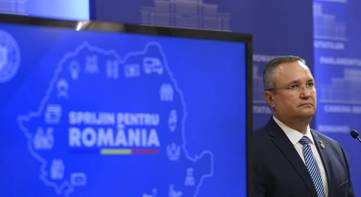 De la 1 iulie, valoarea tichetelor de masă a crescut de la 22.17 lei la maxim 30 lei per tichet.De asemenea, tot de la 1 iulie, pensionarii cu venituri mai mici sau egale cu 2.000 lei vor primi ajutorul de 700 lei, valabil doar în luna iulie.Ministerul Investiţiilor şi Proiectelor Europene: Până la data de 1 iulie, peste 500.000 de români au putut folosi ajutorul financiar din bani europeni pentru achiziţionarea alimentelor necesare.Premierul Nicolae Ciucă susţine că pachetul „Sprijin pentru România” are o valoare de 17,3 miliarde de lei, aproximativ 52% din valoare fiind asigurată din fonduri europene, iar 48% de la bugetul de stat.Valoarea tichetelor de masă va creşte până la 30 leiDe la 1 iulie, valoarea nominală maximă a tichetului de masă pe care angajatorii o pot oferi angajaţilor creşte la cel mult 30 lei, pentru fiecare zi lucrată.Preşedintele Klaus Iohannis a semnat, miercuri, decretul pentru promulgarea legii care prevede că voucherele de vacanţă acordate părinţilor pot fi folosite pentru plata taberelor pentru copii, iar valoarea nominală maximă a unui tichet de masă nu poate depăşi suma de 30 de lei.Până acum, valoarea unui tichet de masă era de 20,17 lei, iar valoarea totală a tichetelor de masă acordate lunar unui angajat, de 443,74 de lei.Pensionarii cu venituri mici vor primi un ajutor de 700 lei în luna iulieGuvernul a aprobat la începutul lunii iunie, prin Ordonanţă de Urgenţă, acordarea, în luna iulie, a unui ajutor financiar în cuantum de 700 lei pensionarilor ale căror venituri lunare sunt mai mici sau egale cu 2.000 de lei.Ministrul Muncii şi Solidarităţii Sociale, Marius Budăi, a anunţat miercuri că taloanele de pensie aferente lunii iulie, care includ ajutorul financiar, au fost tipărite, iar de la 1 iulie se va începe efectuarea plăţilor.Potrivit OUG nr. 74/2022, ajutorul financiar se acordă o singură dată, doar în luna iulie.Numărul beneficiarilor este de 3,3 milioane de pensionari, potrivit premierului Nicolae Ciucă.Cum se va calcula venitul lunarPotrivit OUG nr. 74/2022, prin sintagma venituri lunare se înţelege:venituri din pensii acordate în sistemul public de pensii, plătite în luna iulie 2022;venituri din pensii acordate în sistemele neintegrate sistemului public de pensii, plătite în luna iulie 2022;venituri din drepturi acordate în baza legilor cu caracter special, plătite în luna iulie 2022, prin casele teritoriale de pensii/casele de pensii sectoriale;venituri din indemnizaţia socială pentru pensionari;venituri din salarii şi asimilate salariilor.Vouchere sociale în valoare de 250 lei Peste 2,5 milioane de români beneficiază de vouchere sociale în valoare de 250 de lei, care sunt încărcate o dată la două luni cu această sumă, în patru tranşe, până pe 21 decembrie 2022.Ministerul Investiţiilor şi Proiectelor Europene a început luni, 20 iunie, alimentarea cu prima tranşă în valoare de 250 de lei a voucherelor sociale oferite prin programul guvernamental „Sprijin pentru România” cu care se pot achiziţiona produse alimentare şi mese calde. Ulterior, la 20 iunie, a început alimentarea cardurilor, care se face într-un interval de aproximativ 7-10 zile de la momentul în care este primit de beneficiar, potrivit unui comunicat de presă.„Până la data de 1 iulie, peste 500.000 de români vor putea folosi ajutorul financiar din bani europeni pentru achiziţionarea alimentelor necesare”, potrivit Ministerul Investiţiilor şi Proiectelor Europene.Beneficiază de vouchere următoarele categorii de persoane:a) Pensionarii din sistemul public de pensii, pensionarii aflaţi în evidenţa caselor de pensii sectoriale şi beneficiarii de drepturi prevăzute de legi cu caracter special, plătite de casele teritoriale de pensii/casele de pensii sectoriale, ale căror venituri nete lunare proprii sunt mai mici sau egale cu 1.500 lei;b) Persoanele încadrate în grad de handicap grav, accentuat sau mediu, ale căror venituri nete lunare proprii sunt mai mici sau egale cu 1.500 lei;c) Familiile cu cel puţin 2 copii în întreţinere, ale căror venituri nete lunare pe membru de familie sunt mai mici sau egale cu 600 lei;d) Familiile monoparentale ale căror venituri nete lunare pe membru de familie sunt mai mici sau egale cu 600 lei;e) Familiile care au stabilit dreptul la ajutorul social în condiţiile Legii nr. 416/2001 privind venitul minim garantat, cu modificările şi completările ulterioare;f) Persoanele fără adăpost, aşa cum acestea sunt reglementate potrivit prevederilor legale în vigoare.Premierul Nicolae Ciucă susţine că pachetul „Sprijin pentru România” are o valoare de 17,3 miliarde de lei, aproximativ 52% din valoare fiind asigurată din fonduri europene, iar 48% de la bugetul de stat. Programul ”Sprijin pentru România” are trei obiective principale: „susţinerea economiei pentru o creştere economică sănătoasă, realizarea coeziunii sociale şi desigur solidaritate între generaţii”, a declarat Nicolae Ciucă...............................................................LEGISLATIVINTERNEPrețul motorinei pentru fermieri, 2,5 lei - 3 lei/litru!Agroinfo, 28 iunie 2022 Prețul motorinei nu ar trebui să depășească, pentru fermieri, 2,5 lei - 3 lei/litru. Prețul la motorină este exagerat de mare, iar ajutorul de stat la motorină plătit de APIA este insuficient, spune fermierul Ioan Mătieș.Agricultorii sunt disperați. Nu mai fac față cheltuielilor pentru recoltă din cauza scumpirilor de la pompă. Pentru a cultiva pământul au nevoie de mult combustibil și spun că subvenția de 50 de bani pe litru nici măcar nu se simte în comparație cu prețurile carburanților care continuă să crească. Din cauză că nu reușesc să își acopere costurile, unii fermieri abandonează pământul.Pe lângă seceta, care oricum a înjumătățit producția de anul acesta din agricultură, prețul combustibilului dă mari bătăi de cap fermierilor.Ioan Mătieș, fermier: "Prețul la motorină în agricultură este exagerat de mare. Cei din occident au găsit forme de sprijin a agricultorilor."Familia Mătieș administrează zeci de hectare de grâu, ovăz, rapiță și porumb în comuna Mireșu Mare, județul Maramureș. De când motorina a trecut de 9 lei/litru, în contabilitate... nu mai ies calculele. Subvențiile oferite de stat sunt insuficiente, spun fermierii.Ioan Mătieș, fermier: "Să știți că ajută, nu că nu ajută, însă nu este suficient, pentru că motorina nu ar trebui sa depășească, pentru fermieri, 2,5 lei - 3 lei. Pe lângă faptul că ai riscul, cum e și seceta de anul asta, mai avem și alte riscuri. Riscul creșterii combustibilului, riscul creșterii imputurilor."Din cauza scumpirilor în lanț, de la un an la altul, tot mai multe terenuri agricole rămân nelucrate.Fermierii care sunt fiscalizați beneficiază de un ajutor de stat la motorina folosită în agricultură, acordat sub forma rambursării diferenței dintre acciza standard la motorină și acciza redusă, practicată pentru motorina folosită în agricultură. Cuantumul ajutorului pentru acest an este de 1,630 lei/litru.  sursa: Digi 24Bani pentru sprijinirea fermierilor români! Agroinfo, 01 iulie 2022                     Toți fermierii din România sunt chemați de Clubul Fermierilor Români să susțină petiția lansată acum de această organizație a agricultorilor care solicită Guvernului alocarea de fonduri pentru agricultura românească pusă la grea încercare de schimbările climatice, pandemie, războiul din Ucraina și creșterea prețurilor."Clubul Fermierilor Români solicită urgentarea demersurilor Guvernului României pe lângă Comisia Europeană pentru modificarea PNRR (Plan Național Redresare și Reziliență n.r.) și alocarea de fonduri pentru agricultură, cu prioritate pentru dezvoltarea sistemului de irigații și de desecare-drenaj. Clubul a lansat o petiție online privind includerea finanțărilor pentru sistemele de irigații și desecare-drenaj în PNRR care poate fi completată și semnată până pe data de 15 iulie. Petiția este disponibilă pe site-ul Clubului, pe următorul link: https://cfro.ro/articol/petitie-club-modificare-pnrr-alocare-fonduri-irigatii.În contextul în care garantarea securității alimentare a Uniunii Europene, și nu numai, reprezintă o nouă provocare pentru statele membre și având în vedere situația geopolitică actuală, organizația consideră absolut necesară coordonarea acțiunii tuturor ministerelor relevante – MADR, MAE, MIPE – pentru solicitarea urgentă către Comisia Europeană a amendării PNRR, prin includerea finanțării programelor pentru o agricultură românească rezilientă și competitivă.De altfel, pe fondul schimbărilor climatice care se fac tot mai puternic resimțite, în ultimii ani, Clubul a transmis și susținut în mod repetat mai multe propuneri de alocări financiare pentru modernizarea infrastructurii de irigații și desecare-drenaj, tot mai necesare în agricultura României.Reziliența fermelor este pusă la grea încercare: pe lângă schimbările climatice care afectează viabilitatea afacerilor agricole, efectele economice ale pandemiei Covid 19, creșterile alarmante ale prețurilor la inputuri și energie, precum și războiul din Ucraina amenință securitatea alimentară a cetățenilor din multe țări din afara UE, dar și a categoriilor defavorizate ale unor cetățeni europeni.Clubul Fermierilor Români invită toți fermierii din România să susțină refacerea sistemelor naționale de irigații și desecare-drenaj și să semneze petiția privind includerea în PNRR a fondurilor aferente modernizării și extinderii infrastructurii de irigații și drenaj la nivel național," anunță Clubul Fermierilor Români, într-un comunicat transmis media. Mai multe informații despre petiție sunt disponibile AICI.ANSVSA: Crescătorii de animale, obligați să se adreseze medicului veterinar!Agroinfo , 01 iulie 2022 În România, pot fi comercializate doar produsele medicinale veterinare autorizate pentru comercializare, în conformitate cu prevederile Regulamentului (UE) 2019/6 al Parlamentului European şi al Consiliului din 11 decembrie 2018 privind produsele medicinale veterinare şi de abrogare a Directivei 2001/82/CE, avertizează un comunicat al Autorității Naționale Sanitară Veterinară și pentru Siguranța Alimentelor, transmis Agroinfo. Toate produsele medicinale veterinare autorizate pentru comercializare şi utilizare în România, inclusiv prospectele acestora, sunt înscrise în Nomenclatorul produselor medicinale veterinare postat pe site-ul Institutului Naţional de Referinţă în acest domeniu, respectiv Institutul pentru Controlul Produselor Biologice şi Medicamentelor de uz Veterinar, şi poate fi consultat accesând link-ul: http://www.icbmv.ro/ro/nomenclator-produse.Produsele medicinale veterinare autorizate prin procedură centralizată pentru comercializare în toate statele membre ale Uniunii Europene (UE) sunt publicate pe site-ul Agenţiei Europene a Medicamentelor (EMA) la următorul link: https://www.ema.europa.eu/en/medicines.Produsele medicinale veterinare trebuie să fie utilizate conform indicaţiilor menţionate în prospect şi pe etichetă.De asemenea, modul de eliberare a produselor medicinale veterinare este prevăzut în specificaţiile aprobate ale produselor (prospect şi etichetă).După achiziţionarea produselor medicinale veterinare prescrise de către un medic veterinar cu drept de liberă practică, proprietarii sau deţinătorii de animale pot administra animalelor doar capsule, comprimate şi ovule sau le pot efectua inhalaţii, instilaţii sau aplicaţii locale, în situaţia în care nu este necesară administrarea acestor produse exclusiv de către medicul veterinar.În situaţia achiziţionării altor produse medicinale veterinare decât cele prevăzute mai sus, prescrise de către un medic veterinar cu drept de liberă practică, proprietarii sau deţinătorii de animale sunt obligaţi să se adreseze medicului veterinar sau personalului de specialitate, în vederea administrării acestor produse la animalele bolnave.În prezent, în legislaţia UE din domeniul nutriţiei animale nu se utilizează sintagma “supliment nutritiv de uz veterinar”, iar produsele astfel denumite pot fi încadrate, după caz, în categoria furajelor complementare sau furajelor destinate unor scopuri nutriţionale speciale (furaje dietetice).Furajele complementare sau furajele destinate unor scopuri nutriţionale speciale pot fi introduse şi comercializate pe teritoriul Uniunii Europene (inclusiv în România) doar dacă aditivii furajeri conţinuţi sunt autorizaţi în conformitate cu Regulamentul (CE) Nr. 1831/2003 al Parlamentului European şi al Consiliului privind aditivii din hrana animalelor, cu modificările și completările ulterioare şi se regăsesc în Registrul Comunitar al Aditivilor Furajeri.Toţi aditivii furajeri autorizați sunt incluşi în Registrul comunitar al aditivilor furajeri, întocmit și actualizat de către Comisia Europeană, ce poate fi consultat accesând linkul EU Register (europa.eu).Furajele complementare şi furajele destinate unor scopuri nutriţionale speciale nu au indicaţii privind prevenirea, tratarea sau vindecarea unei boli (cu excepţia coccidiostaticelor și a histomonostaticelor autorizate în temeiul Regulamentului (CE) nr. 1831/2003).Furajele complementare şi furajele destinate unor scopuri nutriţionale speciale sunt destinate administrării pe cale orală la animale.Introducerea pe piaţă a furajelor complementare/furajelor destinate unor scopuri nutriţionale speciale se face cu respectarea prevederilor Regulamentului (CE) nr. 183/2005 al Parlamentului European şi al Consiliului de stabilire a cerințelor privind igiena hranei pentru animale, cu modificările și completările ulterioare.Normele referitoare la introducerea pe piață și la utilizarea furajelor pentru animalele de la care se obțin și cele de la care nu se obțin produse alimentare în cadrul Comunității, inclusiv cerințele privind etichetarea, ambalarea și prezentarea acestora sunt stabilite de către Regulamentul (CE) nr. 767/2009 privind introducerea pe piață și utilizarea furajelor, de modificare a Regulamentului (CE) nr. 1831/2003 al Parlamentului European și al Consiliului și de abrogare a Directivei 79/373/CEE a Consiliului, a Directivei 80/511/CEE a Comisiei, a Directivelor 82/471/CEE, 83/228/CEE, 93/74/CEE, 93/113/CE și 96/25/CE ale Consiliului și a Deciziei 2004/217/CE a Comisiei, cu modificările și completările ulterioare.Fermierii români revoltați de noul Regulament UE! Este o discriminare! Agroinfo , 01 iulie 2022 “Fermierii au foarte mare dreptate. Este o discriminare”, spune europarlamentarul Carmen Avram (S&D), membră Comisia AGRI, Parlament European, despre noul Regulament UE care ar discrimina fermierii români în ceea ce privește utilizarea pesticidelor.“Fermierii au foarte mare dreptate. Există această propunere în care apar trei praguri de reducere a pesticidelor şi noi ne încadrăm la reducerea de 35%. Adică această reducere este pentru cei care folosesc sub 70% din media europeană a utilizării de pesticide. Problema este că, iniţial, când a fost publicată directiva, s-a spus că va face Comisia o evaluare a modului în care sunt folosite pesticidele și această evaluare nu a fost realizată. A fost făcută, dar nu direct în ferme, ci în altă zonă. Nu există o evaluare, iar modul în care s-a făcut calculul, acum, pe reducerea de pesticide nu se bazează, de fapt, pe o evaluare reală. Această eroare este în atenția multor state din UE pentru că foarte multe sunt nemulţumite de procentele de reducere alocate.Avem, de exemplu, pe primul loc la utilizarea pesticidelor, Olanda, care foloseşte 8,8 kg/ha. România foloseşte 0,6 kg/ha. Olanda va trebui să reducă cu 65%, fapt care o va lăsa cu în jur de 4 kg/h. În timp ce România, cu o reducere de 35%, va rămâne cu 0,4/ha. Este o discriminare şi o aplicare incorectă a acestei reduceri de pesticide. Dacă Olanda ar reduce cu 4,4 kg şi ar rămâne cu aproximativ 4 kg/ha , iar România cu 0,4 kg/ha, am avea o diferenţă de 10 ori mai mare. Între 4 şi 0,4 este o diferenţă imensă. Nu poţi să îi permiţi unui stat să folsosească de 10 ori mai multe pesticide faţă de statul care deja foloseşte printre cele mai puţine pesticide din UE. Este incorect şi asta pune România într-o situație foarte dificilă”, a spus Carmen Avram pentru DCNews.“Există două căi de intervenţie”“Vorbim de o propunere care va ajunge în Parlament, unde va exista un dosar la care se va lucra. Apoi, va ajunge la negocieri, împreună cu Consiliul, şi în plen. Vestea bună este că există două căi de intervenţie. O dată, în dosar, prin intermediul europarlamentarilor care vor lupta şi care vor amenda acest regulament şi a doua intervenţie va avea loc în timpul negocierilor din Consiliu, unde România va fi reprezentată, ca toate celelalte țări, de ministrul Agriculturii. Se poate interveni cu sprijinul necesar astfel încât acest regulament să fie schimbat.Vestea proastă este că acest regulament nu va ajunge în Comisia pentru Agricultură. El, potrivit competențelor, va ajunge în Comisia ENVI, iar această comisie este formată din membri care se duc spre extremă şi, cu siguranţă, va fi o bătălie uriaşă pe rolul de raportor. Va fi extrem de important să vedem cine este raportorul. Dacă va fi din partea unei ţări care foloseşte foarte mult pesticid, să zicem Olanda, el va face în aşa fel încât aceste procente să rămână aşa cum sunt sau cât mai aproape de ce se prevede în propunere. Dacă acest regulament va ajunge la reprezentantul unuia dintre statele care, astăzi, folosesc puţin pesticid şi care vor fi foarte afectate de ceea ce propune Comisia, atunci avem mai multe şanse.Dar faptul că acest dosar va ajunge în Comisia ENVI nu este în favoarea agricultorilor. Noi am observat, în aceşti ani, că tot ce a ajuns la Comisia ENVI şi care avea legătură cu agricultura a fost tratat, în principal, ca o problemă de mediu şi, secundar, ca o problemă de securitate alimentară şi de respectare a unui sector care hrăneşte Europa. Vor prevala argumentele legate de mediu şi nu cele legate de asigurarea hranei. Comisia AGRI va avea doar o opinie, probabil. Sigur că vom lucra la o opinie care va reprezenta argumentele şi cazul fermierilor. Însă, de regulă, aceste opinii pot sau nu să fie luate în calcul, atunci când se va pune problema introducerii lor în dosarul final. Atunci când ele nu convin raportorului care are o altă poziţie, nu sunt introduse.În plen, se mai poate interveni şi prin amendamente, dar acolo este foarte greu de controlat ceea ce se întâmplă. Realităţile şi voturile se stabilesc în secret, în spatele uşilor închise, de ce mai multe ori când sunt dosare complicate şi cu impact mare. Este foarte greu să ştii ce se va întâmpla în Parlament. Poate să treacă în favoarea Comisie ENVI cu un vot, nici nu contează. Important este că va trece şi acest regulament va avea un impact foarte dur asupra sectorului agroalimentar din UE. Regulamentul acesta, din păcate, nu este făcut pe baza pseudoevaluărilor pe care le prezintă Comisia Europeană, ci este făcut pe baza strategiei “Farm to Fork”, a mai spus Carmen AvramMesaj pentru fermieri
“Aşa cum am stat până acum şi la Politica agricolă comună şi la Farm to Fork, vom fi pe baricade. Din păcate, o să fim pe banca de rezerve pentru că nu este documentul nostru. Însă, asta nu înseamnă că nu o să fim lângă voi atât cât ne vor permite procedurile din parlamentul european pentru că dacă fermieri nu sunt nimic nu e”, le-a transmis Carmen Avram fermierilor. George Stângă, PNL Galați: "Schimbările climatice reprezintă cea mai mare amenințare cu care ne confruntăm" , Crişan Andreescu ,  01 iul,  George Stângă, președintele PNL Galați, avertizează despre schimbările climatice, care reprezintă  una dintre cea mai mari amenințări la adresa românilor.„În aceste zile traversăm una dintre cele mai călduroase perioade din istorie. Deja a fost emis primul cod roșu de caniculă din această vară. Este un record în ceea ce privește rapiditatea cu care un asemenea cod a fost emis. Problema și mai gravă este aceea că temperaturile ridicate din această perioadă continuă seceta pe care țara noastră o traversează de luni bune. Culturile agricole sunt puse în pericol, iar în unele zone, inclusiv județul Galați, apa a fost raționalizată.Toate aceste lucruri sunt cauzate, în primul rând, de schimbările climatice. Ele nu sunt doar o problemă de mediu, ci reprezintă o amenințare atotcuprinzătoare, pentru sănătate, pentru agricultură, pentru economie.Furtunile (pentru că după o perioadă lungă de caniculă apar și aceste fenomene), temperaturile fluctuante, dar și seceta sunt semne sumbre ale consecințelor pe care schimbările climatice le au asupra planetei.Dacă nu vom lua măsuri, consecințele vor fi dramatice. Pentru noi toți principala provocare este aceea dacă vom avea curajul să acționăm înainte de a fi prea târziu. Și modul în care răspundem va avea un impact profund asupra lumii pe care o lăsăm în urmă nu doar pentru noi, ci pentru copiii noștri și pentru nepoții noștri.Mulți vor spune că oamenii nu se vor schimba, că industria nu se va schimba. Eu consider contrariul! Lumea se poate schimba, poate fi mai prietenoasă cu mediul. Doar că trebuie să acționăm acum.Însă, trebuie să fim sinceri cu noi: nu vom ajunge la rezultatele dorite peste noapte. Adevărul este că poluarea s-a acumulat în atmosfera noastră, pe teritoriul nostru de zeci de ani în urmă. Va dura mult timp până se stabilizează toate problemele ce afectează schimbările climatice.Aceasta este o luptă pe care România trebuie să o ducă, iar ea va solicita implicarea noastră, a tuturor. Vom avea nevoie de oameni de știință pentru a găsi noi soluții. Vom avea nevoie de companii care să folosească tehnologii verzi. Vom avea nevoie de constructori care să pună bazele unei noi ere a energiei curate.Parlamentul, la rândul său, va trebui să creeze un cadru legislativ adaptat nevoilor societății noastre.Temperaturile din ultimele zile, precum și prognozele sumbre cu privire la recolta din acest an, ar trebui să ne determine să arătăm că putem schimba lucrurile în bine făcând ceea ce trebuie, protejând mediul, reducând poluarea”, a declarat George Stângă, președintele Comisiei pentru Mediu și Echilibru Ecologic din Camera Deputaților, precizează George Stângă, liderul PNL Galați.Pepenii de la Bostănăria Cooperativa Agricolă, în marile lanţuri de retail , De Food Biz La iul. 1, 2022  Patru fermieri din localitatea Gheorghe Doja, județul Ialomiţa, cu experienţă de 20 de ani în agricultură, împreună cu Microfruits, un trader de top din sectorul de fructe şi legume, au fondat, la finalul anului trecut, Cooperativa Agricolă Bostănăria, specializată în producţia mai multor soiuri de pepeni.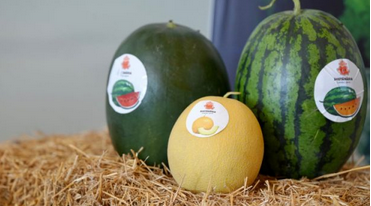 În 2022, Cooperativa Agricolă Bostănăria marchează atât primul an de producţie în această formulă,– cât şi lansarea brandului de pepeni româneşti – Bostănăria.În acest sezon, cooperativa va pune pe piaţă mai multe tipuri de pepeni: verde, negru, fără semințe, Charleston, Yellow Watermelon şi patru specialităţi de pepene galben (Galia, Cantaloupe Honeydew şi Piel de Sapo). Suprafaţa totală alocată culturilor de pepeni este de 65 de hectare, terenurile fiind situate pe raza localităţii Gheorghe Doja, al doilea mare bazin de producţie de pepeni din România. O pondere de 90% din această suprafaţă este alocată culturilor de pepene verde, iar pe restul de 10% se cultivă cele patru soiuri de pepene galben.A început sezonul pepenilorÎn sezonul actual, început la finalul lunii iunie şi care se va încheia în septembrie, membrii cooperativei estimează o producţie totală de 3.500 – 4.000 de tone de pepeni, din care circa 3.000 pepeni verzi.„An de an, cea mai mare incertitudine pentru noi era valorificarea producţiei, iar această asociere ne aduce mai multă linişte în privinţa vânzărilor. O altă provocare pentru noi, fermierii, este volatilitatea preţurilor, iar o planificare mai bună, pe tot lanţul de producţie şi vânzare, ne ajută să avem o mai bună predictibilitate a sezonului. Ca producător este aproape imposibil să planifici investiţii şi să te dezvolţi fără să ai certitudinea unor contracte de valorificare a produselor. După acest prim sezon, dacă totul merge aşa cum ne-am planificat, vrem să creştem suprafaţa cultivată cu pepeni la 150 de ha. Cooperativa Agricolă Bostănăria este un proiect în care ne punem mari speranţe”, a declarat Andrei Boitoş, Preşedinte şi membru fondator al Cooperativei Agricole Bostănăria.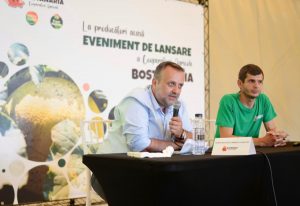 Cea mai mare parte a produselor va fi comercializată în marile lanţuri de magazine din România, graţie experienței de peste zece ani a companiei Microfruits pe piaţa de retail modern şi a infrastructurii logistice de top, de care dispune aceasta: depozit clasa A, alcătuit din 14 camere frigorifice, o cameră de producție, un spațiu de procesare/ambalare, șapte rampe dedicate In/Out, flotă auto proprie, formată din 27 de tiruri şi camioane.Pepenii vor fi livraţi în bins, ambalaje de carton de 400 kg sau în cutii de carton de 20 de kg pentru pepenii galbeni, în funcție de cerințele fiecărui comerciant.Culturile de pepeni se află la o distanță de aprox. 100 de km față de cele mai importante depozite logistice ale marilor retaileri, ceea ce înseamnă că produsul are nevoie de maximum 24 de ore pentru a ajunge de pe câmp, direct pe rafturile marilor magazine.O mică parte din producţia acestui sezon va fi comercializată şi la export, deoarece Microfuits a început negocierile cu potențiali parteneri din Europa de Vest, pe pieţe în care a identificat un potenţial mare de consum.„Lucrez cu produse românești de când mă știu. De-a lungul anilor, am încercat să aducem lângă noi mulţi producători români. Prin acest prim pas, sper să reuşim să cointeresăm şi alţi parteneri din diverse zone ale ţării, dar și să răspundem unei nevoi acute a pieței, respectiv creșterea perioadei de disponibilitate a produsului românesc la raft. Experienţa şi seriozitatea producătorilor din cooperativă şi competenţele Microfruits în planificare, negociere, vânzări şi logistică mă determină să am încredere că vom reuși să ne îndeplinim obiectivele propuse. Succesul acestui proiect va avea un impact important și va aduce beneficii concrete și durabile comunității locale. Ca membru fondator al cooperativei, sunt dispus să capitalizăm și să reinvestim tot profitul pe care îl va înregistra cooperativa, dar încercăm să atragem și fonduri europene”, spune la rândul său, Adrian Racoviţă, General Manager, Microfruits şi membru fondator al Bostănăria.În 2022, Cooperativa Agricolă Bostănăria estimează o cifră de afaceri de 4 milioane de lei, din vânzările de pepeni.Obiective ambițioasePrintre cele mai importante obiective pe termen scurt ale membrilor cooperativei se numără: valorificarea producţiei în cât mai multe lanţuri de retail, dar şi respectarea angajamentelor asumate pentru acest sezon, cu privire la cantitatea de pepeni livrată, calitatea fructelor şi a standardelor de livrare.Un alt obiectiv pentru 2022 este finalizarea lucrărilor de construcție a primului depozit al cooperativei, situat în localitatea Gheorghe Doja. Primul spațiu pentru depozitarea pepenilor pe termen scurt va avea o suprafață de circa 500 mp.În următorii cinci ani, membrii cooperativei şi-au propus creșterea suprafețelor dedicate culturilor de pepeni de la 65 la 150 de hectare, inclusiv prin atragerea de noi membri, dublarea capacității de depozitare, dar și achiziția de utilaje agricole sau echipamente de spălare și sortare. Investiţiile vor fi realizate atât prin reinvestirea profitului anual obţinut, cât şi prin accesarea de fonduri europene.Andrei Boitoș, Viorel Radu, Vasile Boitoș și Radu Nicoleta – cei patru membri fondatori ai Cooperativei Agricole Bostănăria – sunt fermieri cu experiență de două generații în agricultură. Din toamna anului 2021, lor li s-a alăturat Microfruits, companie lider în distribuția de fructe şi legume. Microfuits este, la rândul său, o companie românească de succes care a reușit, în cei 11 ani de activitate, să ajungă în top trei distribuitori specializaţi, cu o cifră de afaceri de peste 200 de milioane de lei.Analiză ZF. România are 20 de porturi la Dunăre, dar cu infrastructură învechită, lipsesc legăturile cu calea ferată, iar procedurile de manipulare a mărfurilor sunt lente, TTS, cel mai mare transportator integrat de mărfuri pe Dunăre, va moderniza cu fonduri europene un sector din portul Giurgiu♦ Importanţa Dunării a devenit şi mai vizibilă după începerea războiului din Ucraina, fluviul a devenit principala arteră de transport pentru cerealele din Ucraina ♦ Asociaţia Armatorilor şi Operatorilor Fluviali: Toate porturile dunărene au nevoie de lucrări ample de modernizare pentru a creşte volumul de mărfuri pe Dunăre ♦ Sectorul naval a avut la dispoziţie 623 mil. euro, bani europeni, în 2014-2020, însă doar câteva proiecte de modernizare s-au realizat.România are 1.075 de kilometri de Dunăre, adică 40% din totalul sectorului navigabil al fluviului, şi 20 de porturi fluviale, din care doar în patru porturi, Brăila, Galaţi, Tulcea şi Sulina, pot opera şi nave maritime. 12 porturi dunărene nu au încă conexiuni la reţeaua feroviară şi doar 8 porturi sunt situate pe reţeaua transeuropeană de transport TEN-T centrală, arată datele din Programul Operaţional de Transport 2021-2027.„Sunt necesare lucrări de modernizare în toate porturile. Au fost alocaţi peste 600 mil. euro pentru sectorul naval în 2014-2020 prin Programul Operaţional Infrastructura Mare (POIM), dar gradul de absorbţie a fost mic. Modernizarea are ca efect creşterea volumului de marfă, reducerea timpilor de încărcare-descărcare, creşterea siguranţei navelor în perioada operaţiunilor“, a declarat pentru ZF Şerban Cucu, secretar general al Asociaţiei Armatorilor şi Operatorilor Fluviali din România (AAOPFR). Pentru creşterea gradului de utilizare a căilor navigabile şi a porturilor au fost alocate 240 mil. euro prin POIM, însă suma ajunge la 623 mil. euro prin supracontractare, potrivit oficialilor Ministerului Fondurilor Europene.O nouă cooperativă pe harta României. Cooperativa agricolă Bostănăria vrea să ducă pepenele din Gheorghe Doja în supermarketuri şi la export, Florentina Niţu , 01.07.2022,   Cooperativa îşi propune să producă 4.000 de tone în acest an, din care 3.400 de pepene verde.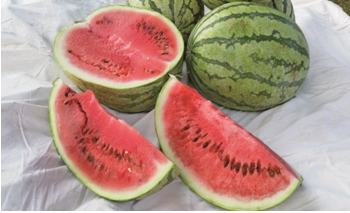 ♦ Pepenii din Gheorghe Doja, a doua cea mai mare zonă din ţară producătoare de pepeni, au ajuns deja pe rafturile retailerilor Carrefour România şi Mega Image.Cooperativa agricolă Bostănăria din Gheorghe Doja (judeţul Ialomiţa), pusă pe picioare în a doua jumătate a anului trecut de patru producători de pepeni şi un comerciant de fructe şi legume, vrea să desfacă majoritatea producţiei exclusiv în retail, dar ia în calcul şi piaţa externă pentru 10% din marfa din acest an.Pepenii din Gheorghe Doja, a doua cea mai mare zonă din ţară producătoare de pepeni, au ajuns deja pe rafturile retailerilor Carrefour România şi Mega Image.„Cooperativa a luat fiinţă în 2021, iar acesta este primul an în care producem şi desfacem pepeni în această formulă. Avem 65 de hectare cultivate cu pepeni şi nouă soiuri, iar pe 10% din suprafaţă avem pepene galben. Încercăm să reintroducem în consum pepenele verde cu miez galben. (...) Am început desfacerea producţiei în Mega Image şi în Carrefour, iar cu Carrefour facem şi marca privată a retailerului“, a spus Adrian Racoviţă, director general al companiei Microfruits, unul dintre membrii cooperativei agricole Bostănăria.Ana-Maria Pâslaru preia o poziţie globală în Unilever la un an după ce a fost numită la conducerea businessului din România şi regiune. Operaţiunile locale şi cele din regiune vor fi conduse de un expat, care îşi adaugă în portofoliu aceste noi pieţe, Cristina Roşca , 01.07.2022   Ana-Maria Pâslaru lucrează pentru Unilever de aproape 15 ani, ea începându-şi cariera în cadrul gigantului anglo-olandez în 2007.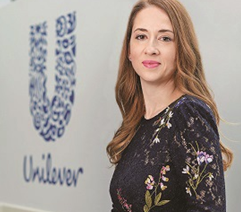 Executivul român Ana-Maria Pâslaru a fost numită în poziţia de home care chief marketing officer & customer strategy and planning pentru Europa, Australia, Noua Zeelandă, Orientul Mijlociu, Turcia şi Rusia. Această schimbare vine după mai puţin de un an şi jumătate de la momentul în care ea a preluat funcţia de managing director al Unilever South Central Europe, un business de circa 1 mld. lei anual.Ana-Maria Pâslaru a fost al treilea executiv român la cârma acestei companii, în cei 25 de ani de activitate ai businessului.Pentru ea, această poziţie a reprezentat şi revenirea în ţară, în cei trei ani anteriori fiind country managing director pentru ţările baltice în cadrul aceluiaşi grup ce are în portofoliu mărci precum Dove, Omo şi Magnum. Executivul lucrează pentru Unilever de aproape 15 ani, ea începându-şi cariera în cadrul gigantului anglo-olandez în 2007.Tranzacţie în FMCG, pe segmentul cel mai fierbinte al pieţei, mâncarea “verde”. Verdino, start-up-ul fondat de Raul Ciurtin şi Eberhart Răducanu, preia două branduri de produse vegetale de la Prefera Foods , Cristina Roşca , 01.07.2022,  Verdino Green Foods, un start-up cofondat în urmă cu mai puţin de patru ani de antreprenorii Raul Ciurtin şi Eberhart Răducanu, care realizează alimente pe bază de proteine de mazăre, a preluat două branduri de produse vegetale de la Prefera Foods. Este vorba de Unfished şi Green Course, primul nume activ pe segmentul alternativelor la peşte, iar celălălalt este o marcă de produse ready meals, sosuri, maioneze vegane şi alternative vegetale la carne.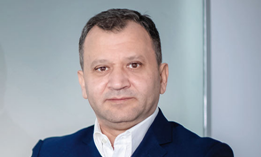 Prefera Foods este unul dintre cei mai mari jucători de pe piaţa conservelor din România, ce deţine brandurile „Unfished”, „Capricii şi Delicii” şi „de Azi”. Compania este deţinută de Raul Ciurtin, care este şi fondator al Verdino.Verdino Green Foods, ca urmare a acestei tranzacţii, îşi consolidează portofoliul de produse, intrând pe segmentul de alternative vegetale la peşte, cu conserve de ton vegetal, salate şi paste tartinabile, alternative la ton şi somon.„Consolidarea portofoliului de produse vegane este o prioritate pentru noi, tocmai de aceea am şi făcut pasul către segmentul de peşte din plante şi ready meals vegane. Urmărim să ne diversificăm portofoliul în aceste direcţii şi să fim un jucător cheie în Europa pe această piaţă a produselor alternative la carne şi peşte. Industria produselor plant-based a avut cel mai mare avânt în ultimii ani şi numărul consumatorilor creşte exponenţial, trendul venind şi pe fondul conştientizării beneficiilor produselor vegetale şi a unui stil de viaţă echilibrat”, declară Raul Ciurtin, fondator al Verdino Green Foods. Valoarea tranzacţiei nu a fost făcută publică.Compania are în portofoliu peste 60 de produse pe care le-a listat în peste 2.000 de magazine din România, Elveţia, Olanda, Spania, Macedonia de Nord, Serbia, Bulgaria şi Marea Britanie. Totodată, compania şi-a deschis reprezentanţe în cele mai mari pieţe europene, Germania şi Marea Britanie.La finalul anului trecut, Verdino a atras aproape 4 milioane de euro de la investitori, iar cea mai mare parte a sumei a venit din partea BlackPeak Capital, un fond de investiţii ce figurează a avea sediul central în Bulgaria, dar care are şi birouri la Bucureşti, Ljubliana şi Viena. Investiţia a fost folosită atât pentru dezvoltarea producţiei, adică deschiderea celei de-a doua fabrici Verdino, cât şi pentru creşterea vânzărilor la nivel internaţional.Compania Verdino Green Foods a obţinut în 2021 afaceri de 18,5 mil. lei, plus 75%. Prefera Food a raportat în acelaşi ani o cifră de afaceri de 43 mil. lei, în scădere faţă de 51 mil. lei în 2020.Sfatul unui economist american pentru fermieri: Cultivați porumb!Roxana Dobre - 1 iulie 2022 Cultura pe care mizează fermierii americani! Porumbul este, din nou, cea mai importantă cultură agricolă din SUA, după ce creşterea preţurilor la cereale i-a făcut pe fermieri să ignore problemele meteo şi scumpirea îngrăşămintelor pentru a cultiva mai mult porumb şi a reduce suprafeţele cultivate cu soia.Potrivit celor mai recente date ale Departamentului american al Agriculturii, suprafeţele cultivate cu porumb sunt estimate la 89,9 milioane acri, aproximativ 36 milioane de hectare, în creştere faţă de 89,5 milioane de acri faţă de cât estima USDA în luna martie, transmite Bloomberg. În schimb, suprafeţele cultivate cu soia au scăzut până la 88,3 milioane de acri, de la 91 milioane de acri cât se estima anterior.Economiștii îi îndeamnă pe fermieri să cultive porumbCotaţiile futures la porumb au crescut cu aproximativ 9% de la începutul anului, apropiindu-se de maximumul istoric, după ce invadarea Ucrainei de către Rusia a dat peste cap livrările de cereale din regiunea Mării Negre.”Semnalele care vin de pe piaţă sunt foarte clare: cultivați porumb”, spune Kevin McNew, economist şef la firma Farmers Business Network.În plus, Departamentul american al Agriculturii a semnalat că este posibil să vină cu noi estimări revizuite la finele sezonului. USDA colectează date suplimentare cu privire la culturile agricole, inclusiv porumb, soia boabe, grâu şi canola, care urmează a fi date publicităţii în luna august.La grâu, Departamentul american al Agriculturii estimează că suprafeţele cultivate au crescut cu 1% comparativ cu datele din luna martie, până la 47,1 milioane acri. Dacă aceste estimări se vor confirma, suprafeţele cultivate cu porumb în acest an ar fi unele din cele mai mici înregistrate de la debutul colectării datelor statistice în 1919.La bursa de cereale de la Chicago, cotaţiile futures la grâu cu livrare în luna septembrie au scăzut cu 4,9% până la 8,84 dolari per bushel, cel mai scăzut nivel înregistrat de la finele lunii februarie.Odată cu publicarea celor mai recente date ale USDA privind suprafeţele cultivate şi stocurile de cereale, atenţia analiştilor se va îndrepta acum spre cea de-a doua jumătate a sezonului. Evoluţiile meteo precum şi starea culturilor vor fi urmărite cu atenţie, precum şi cererea pentru exporturi şi perspectivele unei recesiuni globale care riscă să afecteze cererea pentru materii prime.MADR: Noi termene pentru fermierii afectați de secetă – 1 august la culturile de toamnă, 15 noiembrie la cele de primăvară, agrointeligenta.ro - 1 iulie 2022  Termene prelungite pentru constatarea suprafețelor afectate de seceta pedologică. Ministerul Agriculturii anunță că Regulamentul privind gestionarea situațiilor de urgență generate de fenomene meteorologice periculoase având ca efect producerea secetei pedologice, care stabilește și formularistica necesară în ceea ce privește constatarea, evaluarea și centralizarea pagubelor înregistrate la culturile agricole a fost modificat.  Secetă (foto: facebook.com / Agricultura Verde)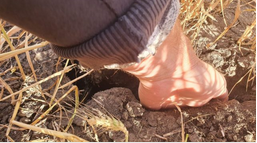 Aprobat prin Ordin al ministrului agriculturii şi dezvoltării rurale și al ministrului afacerilor interne, Regulamentul a fost actualizat din cauza amplorii fenomenelor meteorologice care au avut ca efect producerea secetei pedologice extreme, manifestată la nivelul României.”Astfel, a fost necesară modificarea termenelor de depunere de către utilizatorii de terenuri cu destinație agricolă înscriși în evidențele APIA, a înștiințărilor scrise care stau la baza înființării Comisiilor de constatare și evaluare a pagubelor la nivelul culturilor agricole, precum și a măsurilor și acțiunilor subsecvente și a termenelor stabilite pentru acestea”, se arată în comunicatul MADR.”Dialogul permanent pe care îl avem cu reprezentanții fermierilor, pe de o parte, precum și perioadele de secetă și lipsa precipitațiilor, manifestate diferit la nivelul țării, pe de altă parte, ne-au determinat să modificăm termenele de depunere a înștiințărilor scrise pentru înființarea comisiilor de constatare și evaluare a pagubelor la nivelul culturilor agricole”, a declarat Sorin Moise, secretar de stat în cadrul Ministerului Agriculturii și Dezvoltării Rurale.Principalele modificări vizează următoarele:– Pentru culturile din anul 2022 depunerea înștiințărilor scrise, de către utilizatorii de terenuri cu destinație agricolă înscriși în evidențele Agenției de Plăți şi Intervenție pentru Agricultură, ale căror suprafețe cu culturi agricole au fost afectate foarte grav, se poate realiza până cel târziu la data de 1 august 2022 inclusiv, pentru culturile agricole înființate în toamna anului 2021 și până cel târziu la data de 15 noiembrie 2022 inclusiv, pentru celelalte culturi agricole;– Procesele verbale de constatare și evaluare a pagubelor la culturile agricole se întocmesc până cel târziu la data de 15 august 2022 inclusiv, pentru culturile agricole înființate în toamna anului 2021 și până cel târziu la data de 30 noiembrie 2022 inclusiv, pentru celelalte culturi agricole;– Rapoartele de sinteză se întocmesc până cel târziu la data de 30 august 2022 inclusiv, pentru culturile înființate în toamna anului 2021 și până cel târziu la data de 15 decembrie 2022 inclusiv, pentru celelalte culturi agricole.Prețul produselor de protecție a culturilor a explodat. Scumpiri la erbicide și fungicide , Mircea Olteanu - 30 iunie 2022 Produsele de protecție a culturilor sunt cu 50% mai scumpe decât anul trecut, potrivit comercianților și producătorilor. În pofida acestui lucru, aproape că nu există nimic de cumpărat pe piață, iar situația ar putea dura până în 2023 – sau chiar mai departe, se arată într-o analiză publicată de agrarheute.com.Dacă este necesar, vă puteți descurca fără îngrășăminte, dar nu și fără produsele de protecție a culturilor, au indicat oamenii de știință.Erbicidele și fungicidele s-au scumpit considerabilÎn Germania, prețurile erbicidelor și fungicidelor – și, prin urmare, costurile suportate de fermieri – vor fi la niveluri record în 2022. Mai mult, nu există niciun semn de scădere a prețurilor aflate în ascensiune. Dimpotrivă: în medie, erbicidele din Germania au costat cu aproape 20% mai mult în aprilie 2022 decât în ​​anul precedent, iar fungicidele au fost cu aproape 10% mai scumpe.În același timp, prețurile, atât pentru erbicide, cât și pentru fungicide, în Germania au ajuns la un nou nivel record. În alte țări și pe piața mondială, însă, creșterea prețurilor a fost chiar mult mai accentuată – și probabil că situația va fi la fel și în Germania, în curând. În orice caz, piața produselor de protecție a culturilor nu este deosebit de transparentă în ceea ce privește prețurile și nici concurența nu este deosebit de puternică, piața fiind dominată de doar câteva companii.Multe substanțe active vin din ChinaÎn plus, o mare parte din materiile prime și produsele finite de protecție a culturilor provin din China, unde lanțurile de producție, cât și de aprovizionare, sunt întrerupte și perturbate de blocaje nesfârșite, ce sunt distructive pentru piața mondială și clienții din Europa și SUA. Cu alte cuvinte, aproape că nu ne putem aștepta la nicio îmbunătățire a situației tensionate a aprovizionării până în 2023. Ne confruntăm cu o furtună perfectă, susțin analiștii.Combaterea buruienilor întâmpină problemeÎn SUA, fermierii și-au redus deja în mod semnificativ gradul de utilizare a erbicidelor obișnuite. Înlocuitorii disponibili pentru produsele populare de protecție a culturilor sunt adesea la mare căutare, iar programele de cultivare au fost, de asemenea, modificate, deoarece lipsa continuă de substanțe chimice agricole (îngrășăminte și pentru protecția culturilor) amenință culturile.Cu toate acestea, aplicarea unor cantități semnificativ mai mici de erbicide și utilizarea fungicidelor mai puțin eficiente crește riscul ca buruienile și bolile să aibă un impact grav asupra randamentului culturilor într-un moment în care sunt probleme serioase cu aprovizionarea cu cereale în întreaga lume. Analizele majorilor comercianți, producători și fermieri arată că deficitele perturbă strategiile de producție ale fermierilor americani și sporesc costurile de producție în mod semnificativ, a indicat agenția de presă Reuters.Problemele de aprovizionare reduc capacitatea fermierilor de a combate buruienile, care au dezvoltat rezistență la glifosat, ingredientul principal din Roundup, erbicidul cel mai des folosit până în prezent.Prețurile la glifosat și glufosinat, un alt erbicid cheie vândut sub marca Liberty, au crescut cu peste 50% față de anul anterior, au indicat o serie de comercianți, citați de jurnaliștii de la Reuters.Producătorii profită de situație?Pe fondul creșterii prețurilor, Departamentul Agriculturii din SUA (USDA) a anunțat că fermierii sunt îngrijorați de faptul că producătorii cresc prețurile la substanțele chimice, semințe și îngrășăminte pentru a-și rotunji profiturile, și nu doar ca urmare evoluției cererii și ofertei. Prin urmare, USDA a inițiat o investigație ce vizează un posibil comportament anticoncurențial al unor companii din acest sector.Pe de altă parte, producătorii susțin că problemele actuale sunt cauzate de pandemie (în special în China), întârzieri în sectorul transporturilor, deficit de forță de muncă și condiții meteo extreme. Îngrășămintele și semințele sunt, de asemenea, rare la nivel mondial. Alte dificultăți apar deoarece compania germană BASF, care vinde și glufosinat în SUA, a anunțat că situația nu se va îmbunătăți semnificativ nici anul următor.„Va dura mai mult timp decât credeau clienții noștri, fermierii și comercianții”, a declarat Scott Kay, vicepreședinte BASF pentru SUA, citat de Reuters.Prețurile glifosatului au atins recent nivelul de 50-60 dolari pe galon, în creștere de la mai puțin de 20 dolari pe galon la mijlocul anului 2021, au indicat comercianții.La îngrășăminte se poate renunța uneori, dar la protecția culturilor, nuMark Welch, economist agricol la Universitatea Texas A&M, afirmă că aceste costuri ridicate îi determină pe unii fermieri să reducă utilizarea îngrășămintelor și produselor de protecție a culturilor, în funcție de situație. Economistul mai afirmă că prețurile cerealelor sunt încă suficient de ridicate încât, pe terenuri foarte productive, este logic să folosești în continuare îngrășăminte și produse de protecție a culturilor scumpe pentru a avea un randament bun. În zonele mai puțin productive însă, costurile ridicate sunt mai greu de justificat.Mark Loux, cercetător la Universitatea de Stat din Ohio, susține că fermierii trebuie să țină sub control buruienile care altfel ar avea un impact major asupra culturilor lor. Omul de știință consideră că fermierii au mai multă libertate atunci când vine vorba de reducerea utilizării îngrășămintelor. „Puteți să pierdeți sau nu un anumit randament, în funcție de ceea ce oferă solul. Dar odată ce scădeți sub un anumit nivel de control al buruienilor, pierderile vor fi destul de evidente”, afirmă el.Rodrigo Werle, consultant agricol la Universitatea din Wisconsin-Madison, susține că lipsa erbicidelor cu spectru larg pe bază de glifosat și glufosinat îi obligă pe fermierii din SUA să caute alte modalități. Unii încearcă să distrugă buruienile cu mijloace mecanice, ceea ce ar putea reduce cantitatea de erbicid pe care trebuie să o aplice, sau folosesc alte substanțe chimice.Consultantul agricol a mai spus că fermierii trebuie să identifice cu exactitate ce buruieni cresc pe câmpurile lor, astfel încât să poată alege combinația de erbicide adecvată, la fel cum ar fi făcut-o înainte ca plantele modificate genetic (în SUA) să ușureze combaterea buruienilor .De ce un fermier din Călărași a mizat pe hibrizii de rapiță Limagrain România, în acest an , Adrian Radu - 1 iulie 2022 Cultura de rapiță este una dintre preferatele fermierilor din România. Prețul de valorificare este mare, iar primii bani din recolte vin de aici. Succesul poate fi total, dacă este aleasă genetică de top. Marius Laurențiu Negoiță, din localitatea Ulmu – județul Călărași, este unul dintre agricultorii care mizează de câțiva ani pe hibrizii de rapiță Limagrain România, iar producțiile obținute până acum l-au determinat să continue.  https://youtu.be/DzKPuvepIV8 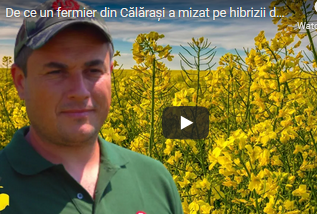 Societatea sa, Amal Prod SRL, administrează aproximativ 2.000 de hectare. Mai bine de 15% din această suprafață este ocupată de cultura de rapiță. De-a lungul celor cinci ani de colaborare cu Limagrain, hibrizii companiei sunt, în continuare, prima alegere cand vine vorba de rapiță. În 2021, la Amal Prod au fost cultivați Astronom și Ambassador, care au adus rezultate bune, între 4 – 4.2 tone la hectar.Acum, Marius Laurențiu Negoiță a ales alți doi hibrizi Limagrain. “În momentul de față, avem hibridul LG Archictect. Este primul an când îl cultivăm. La fel și la hibridul LG Aviron. Să vedem rezultatele și putem mări suprafața în toamnă. La rapița Limagrain, am întâlnit rezistență foarte bună la scuturare, ramificație foarte bună, așa că mă aștept să recoltez între 3.5 – 4 tone, în momentul de față”, a declarat administratorul Amal Prod.Productivitatea și rezistența foarte bună la scuturare, calități prezente la toți hibrizii de rapiță Limagrain, sunt completate de o foarte bună toleranță la boli. LG Aviron are o rezistență genetică foarte bună la Phoma prin genele RLM 7 și RLM 3, dar și la virusul galben al ridichii. MMB-ul se situează între 5.4-5.6, iar densitatea recomandată de semănat este de 35-55 boabe germinabile / metru pătrat.La rândul său, LG Architect se remarcă printr-un potențial de producție care ajunge la 5.5 tone / ha. Este cel mai cultivat hibrid de rapiță din Europa pentru câțiva ani la rând. “Atunci când aleg un hibrid de rapiță, îmi iau informații de la reprezentantul zonal și după ce testăm în fermă pe suprafață mai mică, trecem la suprafață mai mare, dacă dă randamentul așteptat. În campania din toamnă, avem în plan să cultivăm aproximativ 500 de hectare de rapiță”, a completat Marius Laurențiu Negoiță.Toate detaliile despre hibrizii de rapiță din portofoliul Limagrain România pot fi consultate pe pagina de internet a companiei, www.lgseeds.ro.Agricover anunță noi numiri în conducerea Agricover Credit IFN SA, Rona David , 1 iulie 2022Agricover, liderul pieței de agribusiness din România, anunță numirea domnului Robert Rekkers în poziția de Președinte al Consiliului de Administrație Agricover Credit IFN SA și a domnului Serhan Hacisuleyman în funcția de Director General al Agricover Credit IFN. Confirmarea numirilor se va finaliza după parcurgerea tuturor formalităților necesare.Domnul Jabbar Kanani, Președintele Consiliului de Administrație al Agricover Holding a declarat:„În urmă cu 15 ani am luat decizia de a face finanțarea simplă și accesibilă tuturor fermierilor români, convins fiind că succesul agriculturii românești este strâns legat de investiții, tehnologizare și dezvoltare sustenabilă. În această perioadă, fermierii români au demonstrat capacitatea de a reduce rapid decalajul de productivitate față de cei mai performanți fermieri din Uniunea Europeană și cred că și noi, Agricover, am avut o contribuție importantă la acest salt major prin modelul de business inovator pe care l-am dezvoltat tocmai pentru a răspunde nevoilor reale ale fermierilor. Doresc să îi mulțumesc în mod deosebit domnului Rekkers pentru aducerea Agricover Credit IFN pe poziția de lider în finanțarea agriculturii și sunt fericit că putem conta și mai departe pe suportul său pentru a continua să construim strategii de succes. Îi urez un călduros “bun venit în echipă“ domnului Serhan Hacisuleyman a cărui expertiză internațională ne va ajuta să continuăm să creștem și să oferim finanțare specializată unui număr cât mai mare de fermieri, în special mici și mijlocii”.Domnul Robert Rekkers, Președinte al Consiliului de Administrație Agricover Credit IFN a declarat:„În 2012 am acceptat cu plăcere provocarea de a veni la Agricover, iar  în acești ani am reușit să construim un business foarte puternic. Cu o valoare totală a finanțărilor de peste 2,6 miliarde RON, Agricover Credit IFN este astăzi unul dintre cei mai importanți finanțatori ai agriculturii și un partener de încredere pentru peste 4500 de fermieri. Această reușită nu ar fi fost posibilă fără oamenii din echipă, cărora țin să le mulțumesc pentru că au crezut alături de mine în potențialul enorm al agriculturii românești și în importanța implicării noastre pentru a oferi fermierilor finantarea de care au nevoie în mod simplu și rapid. Sunt onorat să continui din noua poziție de Președinte al Consiliului de Administrație pentru a contribui la dezvoltarea strategiei care să asigure continuarea creșterii sănătoase.”Domnul Serhan Hacisuleyman, nominalizat Director General Agricover Credit IFN a declarat:„Sunt bucuros să mă alătur Agricover Credit IFN, companie etalon în agrifinance, din poziția de Director General. Am fost foarte plăcut impresionat de modelul de business unic al Agricover și sunt hotărât să contribui la dezvoltarea pe mai departe a acestui business valoros în finanțarea agriculturii.”Despre Serhan HacisuleymanSerhan Hacisuleyman are 23 de ani de experiență bancară în mai multe domenii de afaceri (retail, IMM, agricultură și comercial). Cele mai recente poziții ocupate au fost cele de Vicepreședinte Executiv pentru Servicii Bancare Agricole în cadrul DenizBank (ENBD) și Vicepreședinte Executiv în cadrul Deniz Leasing. Domnul Hacisuleyman are un MBA de la Universitatea Sabanci și a absolvit Programul de Leadership și Antreprenoriat din cadrul MIT.Despre AgricoverAgricover este liderul pieței de agribusiness din România, un generator de soluții inovatoare care transformă agricultura și viața fermierilor pe termen lung, creând progres și prosperitate la scară socială. Grupul Agricover derulează afaceri în valoare totală de peste 3,5 miliarde RON și deservește un portofoliu total de 9.000 de clienți fermieri profesioniști, care exploatează peste 2,6 milioane de hectare de teren arabil la nivel național. La sfârșitul anului 2021, în cadrul subsidiarelor Agricover Holding își desfășurau activitatea 470 de angajați.Agricover Holding SA administrează Agricover Distribution SA – specializată în distribuția de inputuri agricole, Agricover Credit IFN SA – instituție financiară nebancară specializată în finanțarea fermierilor și Agricover Technology SRL prin care Grupul oferă fermierilor acces la cele mai noi inovații în agricultura digitală mondială.
Agricover Credit IFN a inregistrat împrumuturi și avansuri în sold la 31 decembrie 2021 de 2,02 miliarde RON, cu 18% mai mare față de sfârșitul anului precedent. Profitul înainte de impozitare a înregistrat o creștere accelerată de 35% determinată de gestionarea riguroasă a costului riscului și de creșterea venitului net din comisioane.Produse inovatoare precum Creditul Instant, Motorină cu plata la recoltă, Hectar Plus, Creditul Avans Forward, Creditul Șeptel Plus, Creditul pentru Irigații au reprezentat doar câteva dintre soluțiile de finanțare inovatoare marca Agricover Credit lansate de companie an de an și apreciate de fermieri. Cea mai nouă inovație o reprezintă lansarea la începutul anului a cardului Fermier – primului card de credit business creat special pentru fermieri, care le asigură acces rapid la finanțare cu plata la recoltă și dobândă 0% la achiziția de inputuri agricole din magazinul online Agricover.Portofoliul variat de produse al companiei se adresează atât fermierilor micro și mici, cât și fermelor medii și mari. Sinergia cu grupul Agricover și profunda înțelegere a nevoilor fermierilor și a domeniului constituie atuuri importante în construirea celor mai potrivite soluții de finanțare și în managementul eficient al riscului.Pentru a asigura necesarul de fonduri destinate finanțării fermierilor, compania și-a menținut parteneriatele solide cu băncile locale, dar și cu partenerii internaționali consacrați precum Banca Europeana pentru Reconstructie si Dezvoltare, International Finance Corporation, European Investment Bank, European Investment Fund, Black Sea Trade and Development Bank, European Fund for Southeast Europe, ResponsAbility.Acționarii Agricover Holding SA sunt domnul Jabbar Kanani (87,269%), Banca Europeană pentru Reconstrucție și Dezvoltare (BERD) (12,727%) și acționari tip listă. Adama Agriculture B.V., membră a Grupului Syngenta, unul dintre cei mai mari producători mondiali de produse pentru protecția plantelor și semințe certificate, deține 10% din acțiunile Agricover Distribution SA.Vânzările internaționale de grâu și porumb, dezamăgitoare. Cresc stocurile de cereale, 1 iulie 2022, Rona David  Vânzările internaționale dezamăgitoare și stocurile trimestriale ridicate afectează cotațiile cerealelor din SUA.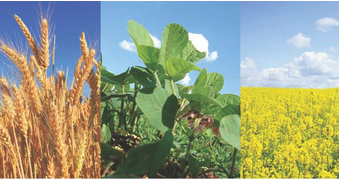 Chicago a înregistrat o scădere a vânzarilor de cereale, joi seară. Vânzările internaționale din SUA au dezamăgit așteptările pieței, cu numeroase anulări ale tranzacțiilor la boabele de soia de cultură veche.Vânzările de porumb din vechea campanie s-au ridicat la doar 89 kt, iar pentru următoarea recoltă la 119 kt.Astfel, Departamentul de Agricultură American a confirmat creșterea stocurilor de porumb și soia comparativ cu aceeași perioada a anului trecut. Suprafața cultivată de porumb a crescut anul acesta, la 35 milioane de ha. Suprafața de soia, pe de altă parte, a scăzut la 36 milioane de ha comparativ cu cele 40 milioane de ha de anul trecut.La închiderea bursei din Chicago, grâul SRW cu scadență în septembrie 2022 a scăzut cu 46 c$/bu, ajungând la 8,84 dolari/bu. Contractele futures pe porumb din decembrie 2022 au scăzut de la 34 USD/bu ajungând la 6,2 USD/bu. Soia pentru livrarea în noiembrie 2022 s-a contractat de la 20,25 USD/bu până la 14,58 USD/bu.Fundația Civitas pentru Societatea Civila Cluj solicită dezvoltarea unui corp de manageri pentru cooperativele agricole , 1 iulie 2022, Ramona PandeleFundația Civitas pentru Societatea Civilă Cluj solicită implicarea autorităților și a societății civile în procesul de dezvoltare a unui corp de manageri pentru cooperativele agricole. În acest scop, Fundația Civitas a organizat vineri, 1 iulie, conferința „Cooperativa agricolă în 2022. Unde suntem, unde putem ajunge?”. Evenimentul a încheiat programul „CoopNet 2.0 – Învățăm și creștem împreună”, program al Fundației Civitas implementat în colaborare cu Centrul Român de Politici Europene (CRPE), Centrul de Mediere și Securitate Comunitară și finanțat de Romanian-American Foundation (RAF). Programul, similar unui MBA, dar cu o durată mai scurtă, s-a adresat liderilor de cooperative agricole.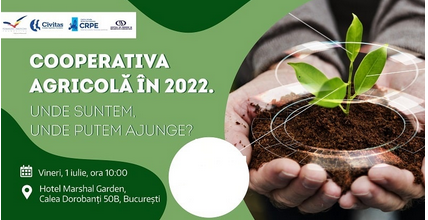 Printre invitații la dezbatere s-au aflat reprezentanți ai Ministerul Agriculturii și Dezvoltării Rurale, reprezentați ai cooperativelor, reprezentanți ai Autorității de Management pentru PNDR, precum și delegați ai Grupurilor de Acţiune Locală.Organizatorii evenimentului au fost Fundația Civitas pentru Societatea Civilă, în colaborare cu Centrul Român de Politici Europene (CRPE), Centrul de Mediere și Securitate Comunitară și Romanian-American Foundation.În cadrul conferinței, au fost prezentate rezultatele proiectului CoopNet 2.0, nevoile actuale ale structurilor asociative, ce măsuri de sprijin pot accesa fermierii (ca membri ai unei cooperative, dar și individual), direcțiile de dezvoltare a rețelei cooperativelor CoopNet și perspectiva autorităților cu privire la cooperative.„În PNS 2023-2027, care este în curs de aprobare de către Comisia Europeană, sunt prevăzute linii de finanțare pentru aspecte precum transferul de cunoștințe sau consilierea în afaceri agricole. Însă acestea vizează în mod explicit aspecte bine definite, de exemplu «subiecte orizontale legate de activitățile fermei», precum cadrul legal aplicabil, tehnologie, marketing, IT, bioeconomia, diversificarea activităților, inovații, digitalizare și așa mai departe. Din punctul nostru de vedere, există încă un deficit semnificativ de competențe de management cu aplicare în cazul particular al acestor forme asociative, motiv pentru care am gândit și am derulat proiectul CoopNet 2.0 în acești ultimi doi ani. Facem astfel un apel către autorități să sprijine cooperativele pentru ca acestea să poată forma sau angaja manageri calificați să le supervizeze operațiunile”, precizează Márton Balogh, directorul biroului regional din Cluj-Napoca al Fundației Civitas.Avem mai multe cooperative decât CAP-uri în 1989. Cum facem să fie competitive?• În 2021, au fost înființate mai multe cooperative agricole în România decât în media din cei cinci ani anteriori
• Estimările organizațiilor arată însă că, la noi, cooperativele agricole dețin o cotă de piață de circa 2%, față de 50% în Franța sau 83% în OlandaÎn România, cooperativele agricole au luat avânt în 2021, când au fost înființate aproape 800 de astfel de forme asociative, reprezentând ceva mai puțin de o cincime din totalul de peste 4.000 de cooperative care funcționează în prezent. Acesta este un record istoric, depășind numărul de cooperative care existau în România înainte de 1990 – peste 3.000.„În contextul evoluțiilor recente din Europa și România, marcate pe de o parte de amenințarea unei penurii alimentare globale, iar pe de alta de intrarea în noul ciclu de finanțare a agriculturii prin Planul Național Strategic 2023-2027, cooperativele agricole au o șansă – poate unică – de a juca un rol major în dezvoltarea economiei noastre, cu condiția să beneficieze de know-how pentru a profita de disponibilul de finanțare din fonduri europene care urmează să vină”, spune Márton Balogh, directorul biroului regional din Cluj-Napoca al Fundației Civitas.În condițiile fragmentării exploatațiilor agricole din țara noastră, forma de asociere reprezentată de cooperative este o soluție ușor de implementat, cu costuri minime, pentru exploatarea terenurilor. Potrivit datelor provizorii din Recensământul Agricol 2020, în România există peste 2,88 de milioane de exploatații agricole, aproximativ 33% din numărul total de exploatații din UE (date Eurostat valabile pentru 2016). Însă dimensiunea lor medie este de doar circa 4,42 ha/exploatație, cu mult sub media europeană de 16,6 ha/exploatație. Pe lângă avantaje precum posibilitatea de a-și vinde mai ușor producția, capacitatea mai mare de negociere a prețurilor de vânzare, controlul unor costuri cum sunt cele cu depozitarea și transportul produselor sau capacitatea de a se folosi de resursele grupului în scopuri de marketing și promovare, cooperativele pot accesa mai ușor finanțări și know-how.„În perioada următoare, pe baza experineţei acumultate, fermierii se vor organiza mult mai bine şi mult mai organizat. Se va vedea şi în supermarket, dar şi la piaţă, şi mai ales în buzunarele lor. Noi am propun o nouă intervenţie la Minister şi sperăm că vom fi convingători şi că ei vor reuşi să găsească sumele necesare pentru a o introduce. Sper să vedem cum numărul de grupuri şi producători creşte şi numeric, dar şi calitativă”, a precizat în cadrul conferinței Mihaela Luca, Comisia Europeană, Direcţia pentru agricultură şi dezvoltare rurală„Alocările pentru cooperare sunt mai mici, dar avem în spate un palmares care nu este extraordinar de bun, legat de performanţa măsurilor pentru cooperare. Plus că suntem în pragul unui PAC cu buget mai mic. E dificil să tai dintr-un loc şi să duci în altul, dar ne dăm silinţa. Un rol mai important decât s-ar crede la prima vedere este la dumneavoastră, la mediul asociativ, la mediul neguvernamental. Echipa de management a Guvernului este una destul de nouă, dar ne concentrăm să vânăm modele de bună-practică. Nu putem să salvăm pe toată lumea. Trebuie identificate zonele şi fermele care au şanse de izbândă pentru că, pe ultimele două PAC-uri, din perspectiva cooperativizării, pare că aproape am tras gloanţe în întuneric, sperând să nimerim ceva. Acum încep să se vadă proiecte care par să aibă şanse mari, începe să se contureze o direcţie, şi cred că este foarte important pentru Minister să stea în legătură cu mediul neguvernamental şi să urmărească şi să multiplice proiecte”, a declarat în cadrul conferinței Dragoş Costin Telehuz, Secretar de Stat în Ministerul Agriculturii şi Dezvoltării RuraleDin rețeaua CoopNet fac parte peste 80 de entități – cooperative, Grupuri de Acțiune Locală, asociații și fundații. În cadrul programului CoopNet 2.0 organizat de Fundația Civitas pentru Societatea Civilă, 21 de manageri ai unor cooperative agricole au participat la cinci sesiuni de instruire și mentorat, la cursuri în domenii precum management financiar, marketing, management proactiv, managementul resurselor umane și management de proiect, acesta din urmă fiind acreditat de către ANC.Organizațiile din CoopNet au participat, de asemenea, la șase întâlniri de rețea, la care au luat parte toți membrii, precum și la o serie de întâlniri cu reprezentanții organismelor finanțatoare precum AFIR.De asemenea, au mai fost organizate evenimente de promovare pentru 12 cooperative, în vreme ce 11 manageri de cooperative au beneficiat de sesiuni de mentorat față în față. Extins la nivel național, un astfel de program de dezvoltare de competențe manageriale aplicate în domeniul cooperativelor ar putea juca un rol important.Dacă în prezent estimările oficialilor cooperativelor vorbesc despre o cotă de piață de cel mult două procente deținute de acestea în segmentul producției, într-un scenariu optimist acestea ar putea ajunge la o cotă de 20-25% până în 2030. Astăzi, potrivit datelor oficiale ale Comisiei Europene, în UE funcționează circa 250.000 de cooperative agricole care au 5,4 milioane de angajați. 163 de milioane de cetățeni europeni, adică aproximativ o treime din întreaga populație a Uniunii, au statut de proprietar într-o cooperativă agricolă. În Vest, cota de piață a cooperativelor agricole variază mult de la țară la alta, de la 83% în Olanda și 79% în Finlanda la 50% în Franța, mult peste România.Fundația Civitas pentru Societatea Civilă este o organizație dedicată programelor de dezvoltare sustenabilă. Fundația are două birouri regionale, localizate în regiunile Nord-Vest și Centru ale României, respectiv în Cluj-Napoca și Odorheiu Secuiesc. Astfel, proiectele și inițiativele Fundației Civitas se derulează preponderent în Transilvania, dar nu exclusiv. Împreună cu partenerii noștri desfășurăm un număr semnificativ de proiecte la nivel național și internațional.Programele și proiectele Fundației sunt în domeniul dezvoltării regionale și locale, iar cele patru sub-domenii de activitate sunt: dezvoltarea comunitară și buna guvernare, antreprenoriatul și economia socială, creșterea capacității societății civile, respectiv dezvoltarea economică rurală.Echipa AgroTV a fost prezentă la evenimentul organizat de Fundația Civitas pentru Societatea Civilă, în colaborare cu Centrul Român de Politici Europene și Centrul de Mediere și Securitate Comunitară și Romanian-American Foundation, și vă vom prezenta detaliile esențiale din cadrul conferinței, precum și declarații în exclusivitate pentru AgroTV, în cadrul jurnalelor noastre din zilele următoare.GRÂUL şi RAPIŢA au fost sărbătorite în câmp, la Caracal , Alexandru Grigoriev, 01 iulie 2022 Cea mai bună cale de a-l convinge pe un fermier despre calitățile unui anumit hibrid sau soi este să-l lași să le vadă cu ochii săi. Iar dacă se poate face și o comparație, atunci cu atât mai bine!Principiul studiului comparativ al culturilor stă la baza organizării platformelor demonstrative, în diverse zone ale țării.La data de 18 mai, pe platforma demonstrativă a Stațiunii de Cercetare - Dezvoltare Agricolă de la Caracal s-a desfășurat "Ziua Grâului și a Rapiței".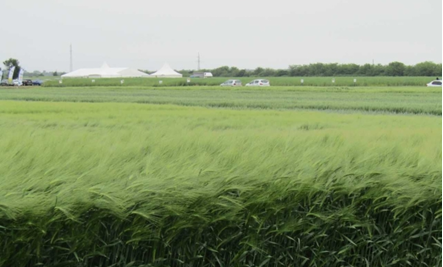 Nu s-au speriat de vremea reaNu mai puțin de 62 de soiuri de grâu și 68 de hibrizi de rapiță au putut fi observate în toată splendoarea lor. Principalele companii care oferă semințe de grâu și rapiță au fost prezente la acest eveniment, organizat de Universitatea din Craiova în colaborare cu Asociația Producătorilor de Porumb din România.Ca o dovadă că evenimentul a devenit deja tradițional și este considerat ca foarte important de către fermierii din Oltenia, vom spune că în ciuda unei vremi câinoase, cu ploaie, vânt și doar 11 grade C, agricultorii au fost prezenți în număr mare.„Stațiunea de la Caracal are o suprafață de aproximativ 2.500 ha unde se desfășoară, în deplină armonie, o activitate de dezvoltare și o activitate de cercetare. Activitatea de dezvoltare este focusată în principal pe obținerea de semințe de calitate pentru soiurile românești.   Sursă de semințe de calitate pentru soiurile românești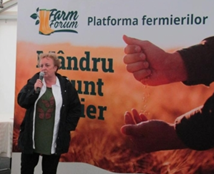 Și în acest an Stațiunea va avea în ofertă soiurile Glosa și Otilia, din categoriile bază și C1. Activitatea de cercetare este axată pe testarea soiurilor și hibrizilor la principalele plante de cultură, pe recomandarea tehnologiilor implementate, pe monitorizarea bolilor. Se derulează aproximativ 60 de contracte de cercetare, cu peste 30 de firme”, a arătat gazda manifestării, directoarea SCDA Caracal.   Reper în cercetarea agricolă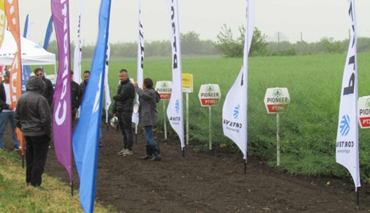 Directorul executiv al APPR, Alina Crețu, a precizat:„ În primul rând doresc să felicit Stațiunea de la Caracal și Universitatea din Craiova pentru lucrurile extraordinare pe care le fac aici. De ani de zile, fermierii din zonă vin și iau informație, și nu numai, pentru că iau și semințe pe care le comercializează stațiunea de la Caracal. Această unitate de cercetare reprezintă o foarte importantă sursă de informații pentru toată zona agricolă a Olteniei”. Un eveniment util agriculturiiPe lângă faptul că oaspeții au putut vedea cum s-au dezvoltat în condițiile de la Caracal hibrizii și soiurile prezentate, ei au putut afla direct de la specialiștii firmelor și alte amănunte. Plusurile și minusurile fiecărui soi s-au văzut sau au fost evidențiate în cursul discuțiilor deschise care au avut loc.Însă dincolo de prezentările „oficiale” și de discuțiile cu reprezentanții companiilor, un alt câștig a fost schimbul de păreri direct, nemijlocit, între fermieri. Grupați după cum se cunoșteau, ori după vârstă sau locul de unde veneau, aceștia și-au împărtășit, ca niște practicieni ce sunt, experiențele cu soiurile și hibrizii pe care i-au cultivat până acum.În concluzie, am participat la un eveniment reușit, dar mai ales util agriculturii oltenești și nu numai!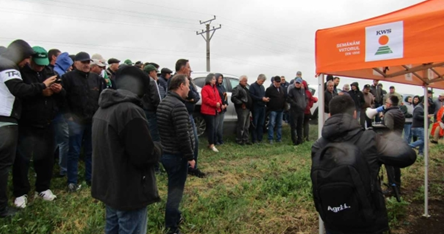 ANI BUNI PENTRU SCDA CARACALÎn 2019, Staţiunea de Cercetare-Dezvoltare pentru Agricultură Caracal a continuat să se menţină pe un trend ascendent început în urmă cu câţiva ani, reuşind să intre în 2020 cu realizări remarcabile în activitatea de cercetare-dezvoltare şi inovare, dar şi cu un profit semnificativ.PROIECTE DE CERCETARELa Staţiunea din Caracal sunt în desfăşurare 2 proiecte de cercetare pe grâu şi orz, pentru soiul de grâu fiind întreprinse demersuri în vederea omologării, în contextul în care produsul prezintă caracteristici promiţătoare şi productivitate ridicată, rezistență crescută la boli şi la presiuni climatice, îndeosebi seceta. În lotul de testare dezvoltat la nivelul unităţii a fost deja obţinută, anul trecut, o producţie de aproximativ 9 tone/ha.Noul soi de grâu denumit CARO a fost introdus în reţeaua de testare a Institutului de Stat pentru Testarea şi Înregistrarea Soiurilor (ISTIS), urmând a fi testat timp de 3 ani.Grâul coboară sub 350 de euro , iulie 1, 2022,  agrimanet Pe MATIF, contractul de grâu pentru noua recoltă (septembrie) a scăzut cu 8,75 EUR – până la 349,75 euro pe tonă. La închidere s-a inregistrat un preț de 350,25 euro/to. Corecția de preț a fost declanșată de datele de cultură actualizate din SUA și de stocurile de cereale care erau încă disponibile la sfârșitul lunii mai.USDA Cultivation Report face ca prețurile la grâu și porumb să scadă. În cazul soiei și al rapiței, prețurile au fost inițial în creștere. Apoi cedează și ele. Corecția de preț a fost declanșată de datele de cultură actualizate din SUA și de stocurile de cereale care erau încă disponibile la sfârșitul lunii mai. Acestea oferă informații despre consum și export.Prețurile grâului au scăzut joi seară, după publicarea noilor date USDA. De asemenea, prețurile la porumb au scăzut semnificativ. Prețurile la soia și rapița, pe de altă parte, au crescut inițial, dar apoi au scăzut și ele. Evident, piața are nevoie de ceva timp pentru a procesa noile date. Prin urmare, mâine (vineri) s-ar putea să existe și alte corecții puternice.În orice caz, joi seară în jurul orei 20:00 (CET), contractul de grâu (iulie 2022, recoltă veche) din Chicago a scăzut cu 47 de cenți, la 868 de cenți per bushel. Noul contract din septembrie a scăzut, de asemenea, cu 46 de cenți, la 884 de cenți per bushel.Grâul de primăvară bogat în proteine ​​cultivat în nordul SUA și Canada a scăzut cu 32 de cenți pentru data de septembrie, la 987 de cenți un bushel. Porumbul vechi din SUA (iulie) a scăzut cu 26 de cenți, la CBOT, la 744 de cenți un bushel. Data din septembrie, pe de altă parte, a scăzut mai semnificativ cu 35 de cenți, până la doar 628 de cenți.În schimb, boabele de soia au crescut cu 1 cent, la 1.675 de cenți per bushel, pentru data din iulie (în jurul orei 20:00). Cu toate acestea, pentru noiembrie (recolta nouă) a scăzut cu 20 de cenți, până la 1458 de cenți. În schimb, prețurile la rapiță în Canada au crescut cu 14 CAD – până la 913 CAD pe tonă. Dar pentru noua recoltă, aceasta a scăzut cu 14 CAD la 878 CAD pe tonă.S-a înregistrat un impact semnificativ asupra prețurilor la cereale europene. La MATIF, Paris, contractul de grâu pentru noua recoltă (septembrie) a scăzut cu 8,75 EUR – până la 349,75 EUR pe tonă. Prețurile pentru primul contract de porumb (august) au scăzut cu 8,0 EUR, până la 298 EUR pe tonă.După câștiguri inițiale semnificative, prețurile la rapiță au devenit și ele negative. Prima lună august (cultură nouă) a scăzut cu 5,25 EUR – până la 694 EUR pe tonă.Mai mult porumb și mai puțină soia decât se așteptaFermierii americani au semănat mai mult porumb în acest an decât se așteptau inițial pentru a profita de prețurile ridicate la cereale, arată raportul USDA asupra recoltei, publicat joi seară. Suprafața de soia a fost sub prognoza inițială a Ministerului Agriculturii din martie.USDA a declarat într-un raport că porumbul a fost înființat pe 89,921 milioane de acri (36,40 milioane ha), iar soia pe 88,325 milioane de acri (35,75 milioane ha).În martie, USDA a estimat că fermierii ar planta 89,490 milioane de acri (36,23 milioane ha) de porumb și 90,955 milioane de acri (36,82 milioane ha) de soia.Puțin mai mult grâu de toamnă, mai puțin grâu de primăvarăSuprafața totală înființată cu grâu este estimată la 47,1 milioane de acri (19,06 milioane ha), o creștere cu 1% față de 2021, spune USDA.Grâul de primăvară este estimat la 11,1 milioane de acri (4,49 milioane ha), în scădere cu 3% față de 2021.Prețurile grâului au fost, de asemenea, influențate de un anunț din partea Rusiei că este gata să colaboreze cu Națiunile Unite pentru a aborda riscurile unei crize alimentare globale și pentru a-și îndeplini angajamentele de export de alimente și îngrășăminte. Angajamentele au fost făcute în timpul unei întâlniri între ministrul rus de externe Serghei Lavrov și secretarul general al ONU Antonio Guterres, a declarat ministerul lui Lavrov într-un comunicat.Cu toate acestea, nu au fost anunțați noi pași concreți și s-au repetat acuzațiile anterioare ale Rusiei că acțiunile ucrainene și sancțiunile occidentale ar fi de vină pentru criză. „S-a subliniat că exportul de cereale ucrainene este îngreunat de Kiev însuși”, a spus o sursă din Rusia.Stocurile de grâu semnificativ mai mici decât în ​​2021 – stocurile de porumb mai mariStocurile vechi de grâu stocate la 1 iunie 2022 au totalizat 660 de milioane de busheli (17,9 milioane de tone), în scădere cu 22% față de un an în urmă, când stocurile erau de 23 de milioane de tone la aceeași dată.La 1 iunie 2022, stocurile de grâu dur din recoltă veche au totalizat 21,2 milioane de busheli (0,57 milioane de tone), tot în scădere cu 22% față de anul precedent.Stocurile de porumb au totalizat 4,35 miliarde de busheli (110,4 milioane de tone) la 1 iunie 2022, o creștere cu 6% față de 1 iunie 2021, când stocurile erau de 104 milioane de tone la aceeași dată.Stocurile de soia de la 1 iunie 2022 au totalizat 971 de milioane de busheli (26,4 milioane de tone), în creștere cu 26% față de 1 iunie 2021, când stocurile erau de 20,9 milioane de tone la aceeași dată.Cotații Euronext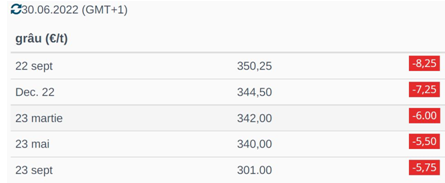 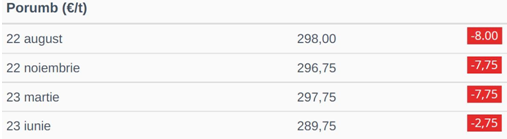 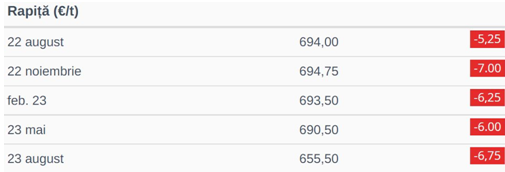 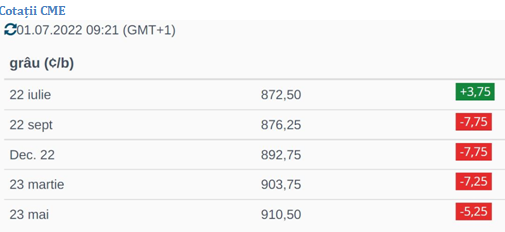 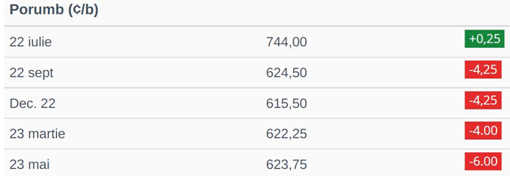                                         după un material Agrarheute 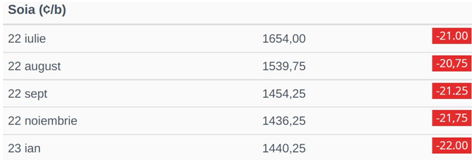 17.001.773,83 lei, plătiți de APIA în acest an pentru sectorul creșterii animalelor, meatmilk  1 iulie 2022 Agenția de Plăți şi Intervenție pentru Agricultură (APIA) efectuează prin Centrele Județene plata ajutorului de stat în sectorul creșterii animalelor, solicitat prin cererile de plată aferente serviciilor prestate în luna martie și/sau trimestrul I al anului 2022, în funcție de opțiunea asociațiilor exprimată în cererea inițială.Suma autorizată la plată este în valoare de 17.001.773,83 lei și se acordă de la bugetul de stat, prin bugetul Ministerului Agriculturii și Dezvoltării Rurale (MADR). Plata a fost acrodata solicitanților care au accesat această formă de ajutor de stat în conformitate cu prevederile Hotărârii de Guvern nr.1179/2014 privind instituirea unei scheme de ajutor de stat în sectorul creșterii animalelor, cu modificările şi completările ulterioare.APIA, mereu alături de fermieri!INDUSTRIE ALIMENTARATranzacţie în FMCG, pe segmentul cel mai fierbinte al pieţei, mâncarea “verde”. Verdino, start-up-ul fondat de Raul Ciurtin şi Eberhart Răducanu, preia două branduri de produse vegetale de la Prefera Foods, Cristina Roşca , 01.07.2022   Verdino Green Foods, un start-up cofondat în urmă cu mai puţin de patru ani de antreprenorii Raul Ciurtin şi Eberhart Răducanu, care realizează alimente pe bază de proteine de mazăre, a preluat două branduri de produse vegetale de la Prefera Foods. Este vorba de Unfished şi Green Course, primul nume activ pe segmentul alternativelor la peşte, iar celălălalt este o marcă de produse ready meals, sosuri, maioneze vegane şi alternative vegetale la carne.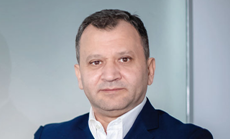 Prefera Foods este unul dintre cei mai mari jucători de pe piaţa conservelor din România, ce deţine brandurile „Unfished”, „Capricii şi Delicii” şi „de Azi”. Compania este deţinută de Raul Ciurtin, care este şi fondator al Verdino.Verdino Green Foods, ca urmare a acestei tranzacţii, îşi consolidează portofoliul de produse, intrând pe segmentul de alternative vegetale la peşte, cu conserve de ton vegetal, salate şi paste tartinabile, alternative la ton şi somon.„Consolidarea portofoliului de produse vegane este o prioritate pentru noi, tocmai de aceea am şi făcut pasul către segmentul de peşte din plante şi ready meals vegane. Urmărim să ne diversificăm portofoliul în aceste direcţii şi să fim un jucător cheie în Europa pe această piaţă a produselor alternative la carne şi peşte. Industria produselor plant-based a avut cel mai mare avânt în ultimii ani şi numărul consumatorilor creşte exponenţial, trendul venind şi pe fondul conştientizării beneficiilor produselor vegetale şi a unui stil de viaţă echilibrat”, declară Raul Ciurtin, fondator al Verdino Green Foods. Valoarea tranzacţiei nu a fost făcută publică.Compania are în portofoliu peste 60 de produse pe care le-a listat în peste 2.000 de magazine din România, Elveţia, Olanda, Spania, Macedonia de Nord, Serbia, Bulgaria şi Marea Britanie. Totodată, compania şi-a deschis reprezentanţe în cele mai mari pieţe europene, Germania şi Marea Britanie.La finalul anului trecut, Verdino a atras aproape 4 milioane de euro de la investitori, iar cea mai mare parte a sumei a venit din partea BlackPeak Capital, un fond de investiţii ce figurează a avea sediul central în Bulgaria, dar care are şi birouri la Bucureşti, Ljubliana şi Viena. Investiţia a fost folosită atât pentru dezvoltarea producţiei, adică deschiderea celei de-a doua fabrici Verdino, cât şi pentru creşterea vânzărilor la nivel internaţional.Compania Verdino Green Foods a obţinut în 2021 afaceri de 18,5 mil. lei, plus 75%. Prefera Food a raportat în acelaşi ani o cifră de afaceri de 43 mil. lei, în scădere faţă de 51 mil. lei în 2020.Tehnologia 4.0 transformă procesarea păsărilor de curte , meatmilk , 1 iulie 2022   Tehnologia 4.0 poate îmbunătăți eficiența procesării păsărilor de curte și poate optimiza randamentul materialului prin integrarea sistemelor ciber-fizice și a tehnologiilor de comunicare fără fir care urmăresc producția de păsări în timp real.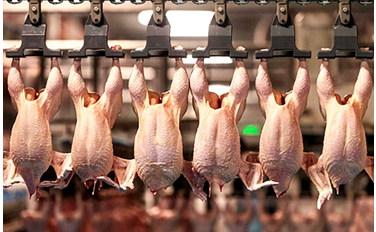 Crește cerereaPopulația mondială în creștere a crescut cererea pentru producția de carne și a condus la creșterea rapidă a întreprinderilor de păsări la nivel global. Industria avicolă trebuie să implementeze mai multe schimbări în sistemele sale de producție și procesare pentru a răspunde cererii tot mai mari de produse avicole, ținând cont în același timp de sustenabilitatea agriculturii și asigurând standarde înalte în fabricile de procesare a păsărilor de curte.Progresele recente în instrumentele și materialele tehnologice și de inginerie, cum ar fi senzorii și dispozitivele de detectare avansate, procesarea datelor și metodele de învățare automată, oferă instrumente eficiente pentru industria păsărilor de curte pentru a optimiza randamentul și utilizarea materialului pe linia de procesare a păsărilor de curte, pentru a urmări fluxul de materiale în întreaga lume. Întregul proces de la fermă la furcă și luați decizii bazate pe constrângeri în timp real în fluxurile de materiale, operațiunile de fabricație și consumul de energie, creând capabilități dincolo de ceea ce mediile de operare independente deconectate le pot oferi.Ce este tehnologia 4.0?Prima revoluție industrială a început cu inventarea mașinilor cu abur și hidraulice. A doua revoluție industrială a venit cu producția de masă și utilizarea energiei electrice, care a fost urmată de a treia revoluție cu introducerea automatizării și a electronicii. Fiecare dintre aceste progrese tehnologice a schimbat semnificativ metodele de producție în toate domeniile, inclusiv în creșterea păsărilor de curte.Cu toate acestea, rata de adoptare a fiecărui progres tehnologic variază în funcție de cost, disponibilitatea infrastructurii, adaptabilitatea culturală și cantitatea de pregătire necesară. Trăim în era a patra revoluție tehnologică și industrială (adică tehnologia 4.0) care implică fuziunea diferitelor tehnologii, inclusiv robotică, inteligență artificială, realitate virtuală, sisteme autonome, nanotehnologii, calcul cuantic și un Internet al lucrurilor complet interconectat.Aplicare în fabricile de procesare a păsărilor de curteTehnologia 4.0 poate îmbunătăți eficiența procesării păsărilor de curte și poate optimiza randamentul materialului prin integrarea sistemelor ciber-fizice și a tehnologiilor de comunicație fără fir care urmăresc producția de păsări de curte în timp real pentru a furniza date de producție la diferite etape ale procesului de producție. Transportul păsărilor vii de la producători la unitatea de procesare este primul pas în recepția materiei prime.După ce păsările sunt atârnate manual pe linia de producție, trebuie făcută o numărare. Un sistem hardware cu costuri reduse combinat cu un tablou de bord de analiză intuitiv și Internetul lucrurilor poate fi folosit ca instrument potrivit pentru a determina numărul și rata exactă a liniei de producție. În plus, după eviscerare, în care organele și picioarele sunt îndepărtate de la pasăre, se va calcula randamentul material, se vor genera automat greutatea fiecărei păsări și datele de pe linia de producție.Software-ul specializat în linia de producție va putea să facă selecția păsărilor, să gestioneze distribuția flexibilă și să minimizeze risipa. Etapele de tăiere și dezosare sunt esențiale pentru optimizarea randamentului materialului. Viteza si ritmul fiecarui angajat care taie manual sanul si coapsele si cantitatea de produse ambalate si etichetate in functie de fiecare comanda pot fi monitorizate folosind sisteme de monitorizare in timp real.Provocări cu care se confruntă tehnologia 4.0Tehnologia 4.0 remodelează contururile industriei păsărilor de curte, prin urmare, se confruntă cu mai multe provocări noi. Dinamica din ce în ce mai competitivă și intrarea facilitată pe piață a noilor concurenți sunt printre cele mai critice provocări în era tehnologiei 4.0. Mai mult, conectivitatea digitală presupune partajarea datelor și un nivel ridicat de transparență care expun procesatorii de păsări de curte la riscul de atacuri cibernetice și spionaj industrial, împreună cu provocarea de a asigura drepturile și accesul la date.În plus, se prevede că tehnologia 4.0 va avea un impact larg asupra rolurilor angajaților din fabricile de procesare a păsărilor de curte. Angajații trebuie să fie calificați pentru a gestiona noul concept de tehnologie și să aibă calități personale adecvate (cum ar fi dorința de a învăța), abilități sociale și interpersonale (cum ar fi rezolvarea creativă a problemelor în medii sociale), precum și legate de acțiune (cum ar fi capacitatea de a găsi soluții practice) și competențe legate de domeniu (cum ar fi înțelegerea tehnologiilor de rețea, împreună cu analiza și procesarea datelor). Cu toate acestea, aprovizionarea persoanelor cu aceste abilități reprezintă o provocare majoră și un potențial obstacol pentru industria păsărilor de curte.Tehnologia viitoare și viziunea futuristăCu transformările digitale anticipate, denumite a patra revoluție în tehnologie (4.0), mai multe tehnologii emergente deschid calea către o viziune mai avansată pentru viitor. Tehnologia 5G este unul dintre elementele majore de viitor în comunicare și transformarea datelor datorită capacității sale de a suporta creșteri de 1.000 de ori în capacitate, conexiuni cu cel puțin 100 de miliarde de dispozitive și o experiență de utilizator individuală de 10-20 GB, cu latență extrem de scăzută și timpi de răspuns rapid.Este de așteptat ca implementarea rețelelor 5G să fie lansată între 2020 și 2030. Procesarea datelor de la diferite tipuri de senzori, cum ar fi cei descriși mai sus, necesită dezvoltarea de noi tehnici de procesare a datelor. Pentru a răspunde acestei nevoi, va exista o schimbare drastică a algoritmilor de învățare automată și inteligență artificială, pentru a le face mai eficienți în procesarea datelor și luarea deciziilor.Biosenzorii, camerele hiperspectrale și matricele de detectare sunt doar câteva dintre progresele recente în domeniul dispozitivelor de detectare. În plus, tehnologii precum automatizarea, cloud computing și augmentarea nu ar trebui să fie neglijate ca tehnologii noi și emergente. De asemenea, merită menționat faptul că viziunea artificială și viziunea computerizată sunt progresele care stau la baza multor tehnologii emergente, cum ar fi robotica, inteligența artificială și senzorii inteligenți. Viziunea artificială folosește mașini, senzori și algoritmi de procesare a datelor pentru a „vedea”, analiza și lua decizii cu privire la împrejurimi.Viziunea artificială va avea un impact masiv în multe domenii, inclusiv în agricultură și știința animalelor. Este util în special pentru problemele în care ochiul uman este necesar pentru a evalua situația. Mii de aplicații de viziune artificială și computerizare nu au fost încă descoperite și se așteaptă ca acestea să fie în centrul cercetării și dezvoltării în viitorul apropiat.Monitorizare robustăAplicarea tehnologiei 4.0 în instalațiile de procesare a păsărilor de curte crește capacitatea procesorului de a optimiza randamentul și utilizarea materialului pe liniile de procesare a păsărilor de curte, de a urmări fluxul de materiale pe parcursul întregului proces, de a lua decizii bazate pe informații în timp real și de a asigura standarde înalte în fabricile de procesare a păsărilor de curte. Utilizarea tehnologiei 4.0 crește eficiența producției, scade costurile operaționale și cu forța de muncă și oferă date fiabile și precise în scopuri de management și planificare. Cu toate acestea, pentru a dezvolta un sistem robust de monitorizare în fabricile de procesare a păsărilor de curte, va fi necesar să se colecteze o combinație de date din studii la scară largă folosind senzori multipli.INS: Producţia animală obținută în anul 2021 (date anuale), meatmilk , 1 iulie 2022 Greutatea animalelor destinate sacrificării pentru consum a crescut în anul 2021 faţă de anul 2020 la porcine și la ovine și caprine, în schimb a scăzut la bovine și la păsări. Producţia de lapte a scăzut în anul 2021 faţă de anul 2020, iar producțiile de lână şi de ouă au crescut.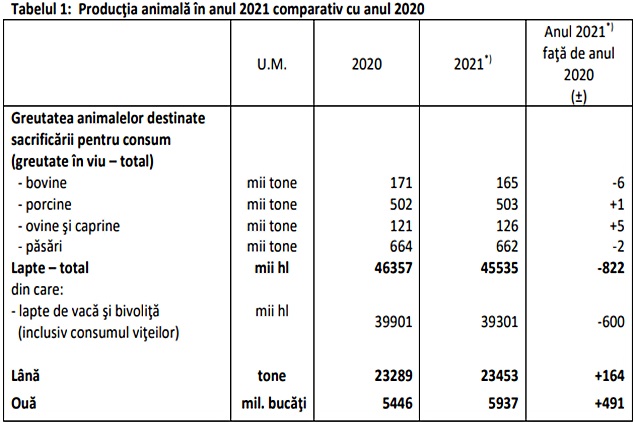 În anul 2021 comparativ cu anul 2020 s-au constatat următoarele: • greutatea animalelor şi păsărilor destinate sacrificării pentru consum a crescut cu 4,1% la ovine și caprine și cu 0,2% la porcine și a scăzut cu 3,5% la bovine și cu 0,3% la păsări; • producţia totală de lapte a fost cu 1,8% mai mică; • producţia de lână a crescut cu 0,7%; • producţia de ouă a crescut cu 9,0%.În anul 2021 comparativ cu anul 2020, în structura producției de carne nu au intervenit modificări semnificative.Producţia de lapte de vacă (inclusiv pentru consumul vițeilor) în anul 2021 a fost de 39131 mii hectolitri, cu 584 mii hectolitri (-1,5%) sub nivelul anului precedent. S-au înregistrat creşteri în regiunile de dezvoltare Vest (+7,3%) și Sud-Est (+6,1%) și scăderi în celelalte regiuni de dezvoltare: București-Ilfov (-9,6%), Nord-Vest (-5,2%), Nord-Est (-4,2%), Sud-Vest Oltenia (-3,0%), Sud-Muntenia (-1,7%) și Centru (-0,5%).Pentru interpretarea corectă a indicatorilor, vă rugăm consultaţi Precizările Metodologice ataşate comunicatului pe homepage. Regiunile de dezvoltare cuprind următoarele județe: • Regiunea de dezvoltare Nord-Est: Bacău, Botoșani, Iași, Neamț, Suceava și Vaslui. • Regiunea de dezvoltare Sud-Est: Brăila, Buzău, Constanța, Galați, Tulcea și Vrancea. • Regiunea de dezvoltare Sud – Muntenia: Argeș, Călărași, Dâmbovița, Giurgiu, Ialomița, Prahova și Teleorman. • Regiunea de dezvoltare Sud-Vest Oltenia: Dolj, Gorj, Mehedinți, Olt și Vâlcea. • Regiunea de dezvoltare Vest: Arad, Caraș-Severin, Hunedoara și Timiș • Regiunea de dezvoltare Nord-Vest: Bihor, Bistrița-Năsăud, Cluj, Maramureș, Satu-Mare și Sălaj. • Regiunea de dezvoltare Centru: Alba, Brașov, Covasna, Harghita, Mureș și Sibiu. • Regiunea de dezvoltare București – Ilfov: municipiul București și județul Ilfov.Familia Safir transmite din generație în generație dorința de a face bine în industria cărnii de pasăre din România, Elena Dumitru , July 1, 2022În sectorul avicol și nu numai, integrarea activităților de producție este esențială, deoarece permite controlul permanent al calității produsului și respectarea standardelor în domeniu.Pentru Familia Safir aceasta înseamnă asumarea valorilor și a misiunii companiei de a dezvolta un proces tehnologic corect și complex, completat de relații frumoase și sănătoase, pentru obținerea unor produse din carne de pasăre cu gust adevărat.Atât sistemul de producție propriu, care implică un modern abator de păsări, ferme proprii, fabrică de făinuri proteice și cea de nutrețuri combinate, cât și rețeaua de distribuție proprie asigură controlul strict al calității produselor și siguranța acestora pentru clienți și parteneri.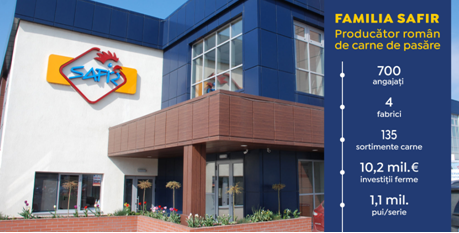 Familia Safir: capacitatea afaceriiCompania are o istorie frumoasă în spate, îndelungată, caracterizată de lucruri făcute cu grijă, corecte și transparente. În cele 4 firme ale companiei sunt 700 de angajați.Datorită celor 3 branduri de carne de pasăre comercializate de firmă pe piață, pui standard, pui crescut lent, preparate și semipreparate, Safir are în portofoliul său un număr de 135 de sortimente de carne de pasăre, totul datorându-se investițiilor constante în ferme, abator și Fabrica de preparate.În fermele Familiei Safir se cresc cu grijă aproximativ 1.100.000 pui/serie, iar puiul crescut lent este atent monitorizat pentru a respecta toate cerințele impuse de standardul Beter Leven 1 Star, fiind singurul pui din România care deține această certificare olandeză, motiv pentru care 95% din producția sa este destinată exportului.Investițiile în firmele din Familia SafirDorința de evoluție, de a oferi românilor tot ce e mai bun din carne de pasăre a dus la investiții constante în toate cele 4 firme ale companiei. Cel mai mult s-a investit în fermele de păsări.Pentru a adera la cele mai riguroase standarde din industrie, în cele 4 ferme s-au investit peste 10 milioane de euro, pentru bunăstarea păsărilor și condiții de trai mai bun. Astfel culoarea naturală și frăgezimea cărnii se poate vedea cu ușurință prin ambalajele transparente.COMERT SI ALIMENTATIE PUBLICAEra hipermarketurilor a apus. Ce se întâmplă cu marile magazine din România, Cristina Roşca , 01 iulie 2022 Modelul de business al hipermarketurilor, magazine mari, cu zeci de mii de articole la raft, este regândit acum de operatorii care trebuie să se adapteze noilor preferinţe de consum.Pentru a îmbunătăţi eficienţa acestor unităţi, pentru a creşte vânzarea per metru pătrat, pentru a găsi un model de business viabil pe segmentul hipermarketurilor, retailerii încearcă varii soluţii. Spre exemplu, Cora reduce suprafaţa unora dintre hipermarketuri şi umple spaţiul rămas liber cu alte branduri. Auchan vorbeşte despre transformarea unei anumite suprafeţe în spaţiu logistic pentru livrări.Există însă şi alte idei.„Pe terenul suplimentar poate fi gândit un proiect rezidenţial. Spre exemplu, pe studii, în cazul terenului de la Cora Lujerului dădea bine şi un proiect de office, dar piaţa de birouri e complicată acum, aşa că rezidenţialul pare un pariu mai bun“, spune un executiv din consultanţă imobiliară. El face referire la terenul suplimentar din curtea unor astfel de hipermarketuri dat fiind că de regulă magazinele mari sunt înconjurate de spaţii generoase de parcare.Top 10 cei mai mari angajatori privaţi din România. Şapte din zece companii sunt din retail. Împreună, top 10 companii private au aproape 120.000 de angajaţi , Ramona Cornea , 01.07.2022 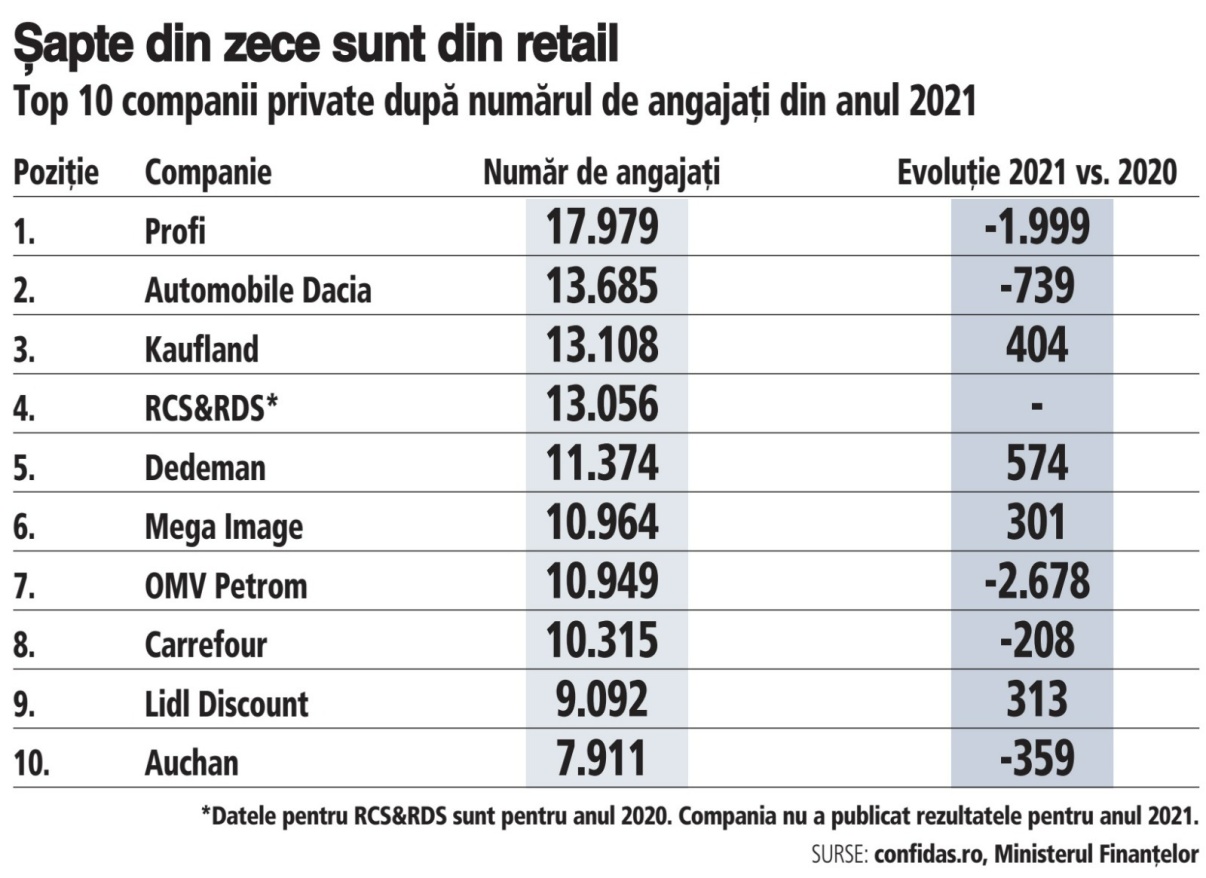 ♦ Jumătate din companiile din clasament au înregistrat scăderi ale numărului de angajaţi în anul 2021 faţă de 2020 ♦ Cel mai mult au scăzut numărul de angajaţi al OMV Petrom, cu aproape 2.700 de persoane, precum şi cel al Profi, cu circa 2.000 de persoane ♦ La polul opus, Dedeman a angajat cei mai mulţi oameni în 2021, mai mult de 570 de persoane, urmată de Kaufland, cu peste 400 de noi angajări.Top 10 cei mai mari angajatori privaţi din România este dominat de companiile din retail, conform datelor de la platforma de analiză financiară confidas.ro şi de la Ministerul Finanţelor, centralizate de Ziarul Financiar.Astfel, şapte din cele zece companii din topul celor mai mari angajatori privaţi sunt din industria de retail, respectiv Profi, Kaufland, Dedeman, Mega Image, Carrefour, Lidl Discount şi Auchan.„Comerţul modern presupune o reţea densă de magazine, răspândite pe tot teritoriul. Formatul de lucru în ture, 7/7 zile înseamnă că este nevoie de foarte mult personal. Se adaugă platformele logistice etc. La nivel naţional, retailul modern reprezintă deja zeci de mii de magazine (75-80.000 după unele statistici) cu un proces de lucru manual, cu relativ puţine posibilităţi de automatizare. În timp ce retailul rămâne un sector «labor intensive», industria de vârf se automatizează/robotizează progresiv şi necesită mai puţină forţă de muncă şi mai calificată”, afirmă Raluca Pârvu, business manager al BPI România, companie de consultanţă în management şi resurse umane.Topul celor mai vândute branduri de whisky, o piaţă unde vânzările au crescut cu 32% în 2021, Mădălina Panaete , 01.07.2022   Brandul J&B, deţinut de gigantul Diageo şi distribuit pe plan local de PPD România, a fost anul trecut cea mai vândută marcă de whisky din România, o piaţă care îşi revine rapid după pandemie şi care a crescut cu circa 32,7% în volum în 2021, arată datele companiei de cercetare IWSR Drinks Market Analysis. Piaţa de whisky ajunge anual la 6,3 milioane de litri (700.000 de nine liter cases), potrivit aceleiaşi surse.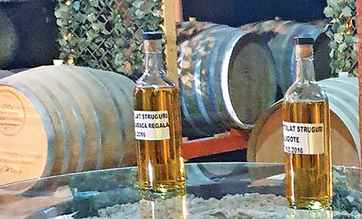 „Piaţa totală de whisk(e)y a crescut cu 32,7% în 2021 după ce a cunoscut o scădere de 16% în 2020. IWSR estimează că piaţa totală de whisk(e)y în România va avea o rată compusă de creştere (CAGR) de circa 2% în perioada 2021-2016“, spun analiştii IWSR Drinks Market Analysis.McDonald's lansează noua platformă de brand, alături de DDB România, Redacția Retail.ro 01 Jul 2022 - DDB România semnează noua platformă de brand pentru McDonald’s, însoțită de o amplă campanie de comunicare. „Ceva bun te așteaptă” și are două componente principale: un Manifesto de brand si o campanie de Employer branding, adresată potențialilor și viitorilor angajați ai celebrului brand.  „Într-o piață taste driven, McDonald’s nu se oprește doar la burgerii gustoși pentru care e bine cunoscut, ci se dezvoltă constant și pe alte paliere care construiesc sănătatea unui business: grija pentru calitatea produselor, susținerea furnizorilor locali, respectarea și depășirea tuturor standardelor în vigoare , preocuparea pentru inovație – produse, ingrediente și rețete noi, pentru noile gusturi ale clienților, preocuparea și atenția față de angajați și nevoile lor. Campania pe care tocmai o lansăm pune accent pe toate aceste aspecte care stau la baza felului în care alegem să ne facem treaba în fiecare zi. Sunt detalii poate mai puțin văzute din activitatea noastră, dar cu care ne mândrim și pe care vrem să le împărtășim consumatorilor noștri,” a explicat Irina Angelescu, marketing director Premier Restaurants România.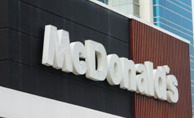 După „The Great Reset” al ultimilor doi ani, Edelman Trust Barometer ne arată câtă responsabilitate cade pe umerii brandurilor: 61% din consumatorii globali cred că business-urile sunt cele mai credibitabile instituții.Colaborarea cu artiștii din industria muzicală este o premieră pentru McDonald’s. 44% dintre angajații McDonald’s au sub 25 de ani.„Conform aceluiași studiu Edelman Trust Barometer din 2022, 60% dintre persoanele active în piața muncii își aleg angajatorul în funcție de valorile și principiile lor comune, tocmai de aceea, pentru a sparge ciclul vicios dintre „nu pot să mă angajez pentru că nu am experiență” și „nu am experiență pentru că nu mă angajează nimeni”, McDonald’s România vine în sprijinul tinerilor și le arată de ce se regăsesc ei în valorile companiei”, a spus Georgiana Rotaru, account director DDB România.DDB România este agenția de creație membră The Group. The Group este unul dintre cei mai importanți jucători de pe piața de comunicare din România și include agenții specializate în servicii de creație, media, digital, branding, relații publice, producție, marketing experiențial și evenimente speciale.Premier Restaurants România operează restaurantele McDonald’s în România. McDonald’s este lider al pieței restaurantelor cu servire rapidă, cu 92 de restaurante în 28 de orașe, dintre care 46 restaurante cu McDrive și 47 de cafenele McCafé. Până în prezent, compania a investit peste 800 milioane de lei în România și are o echipă de 5.000 de angajați.Premier Restaurants România este parte a companiei Premier Capital, partenerul pentru dezvoltare al restaurantelor McDonald’s din Estonia, Grecia, Letonia, Lituania, Malta și România. Premier Capital plc operează 167 de restaurante și are 9000 de angajați, servind peste 150 de milioane de clienți anual, în cele 6 piețe.Turismul a ajuns să genereze 30% din businessul Avincis. Crama va miza şi pe organizarea de evenimente. Andreea Micu, proprietar, Avincis: „Ponderea turismului este foarte importantă nu neapărat la nivel de cifre, cât la nivel de interacţiune cu brandul“ , Ramona Cornea , 01.07.2022,   Crama Avincis din zona Drăgăşani a ajuns la o pondere de 30% a turismului din totalul businessului în anul 2021. Crama Avincis are facilităţi proprii de cazare pentru turiştii amatori de turism viticol. La crama din Drăgăşani sunt 15 camere şi ajung câteva mii de turişti anual.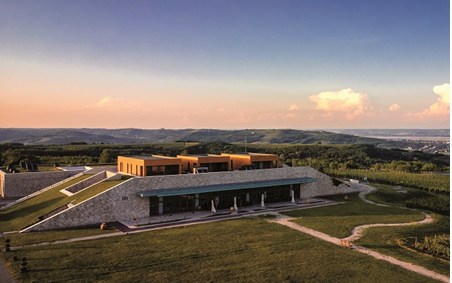 „Partea de turism reprezintă aproximativ 30% din business. Este foarte importantă nu neapărat la nivel de cifre, cât la nivel de interacţiune cu brandul. În momentul în care vii aici vezi altfel vinurile şi cumva creează o legătură mai puternică, cei care vin aici tind să rămână fideli brandului Avincis“, a declarat Andreea Micu pentru Ziarul Financiar.De asemenea, o altă direcţie pe care mizează crama în viitor este partea de organizare de evenimente.Asociaţia Magazinelor Online din România: Piaţa de e-commerce va creşte până la 7 miliarde de euro în 2022,   Roxana Rosu , 01.07.2022 ,   România a înregistrat anul trecut vânzări de 6,2 miliarde euro din comerţul electronic, ceea ce reprezintă jumătate din nivelul realizat de retaileri în Europa de Est, estimat la 14 miliarde euro, arată raportul 2022 privind comerţul electronic european publicat de Ecommerce Europe şi EuroCommerce. Vânzările din România s-au majorat cu 11% faţă de 2020, iar pentru 2022 sectorul este estimat să crească cu 13%, până la 7 miliarde de euro.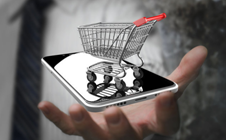 Cu o creştere de 13% la nivel european în 2021, până la 718 miliarde de euro, comerţul electronic a demonstrat că a devenit şi mai ferm ancorat în economie şi societate, după ce în perioada pandemiei de COVID-19 a reprezentat pentru mulţi oameni principala sursă de aprovizionare. Europa de Vest este cea mai puternică regiune în ceea ce priveşte vânzările realizate prin intermediul comerţului electronic B2C, deţinând 63% din totalul înregistrat în 2021. Europa de Sud urmează pe locul doi, cu  16% din totalul vânzărilor, în timp ce Europa Centrală şi Europa de Nord vin pe al treilea şi al patrulea (10% şi, respectiv, 9%), iar Europa de Est (2%) pe ultimul loc. DIVERSEKaufland retrage un produs. Returnați-l urgent, o să primiți contravaloarea sa, Rodica Mitu | 01 iul, Kaufland retrage voluntar, din motive ce țin de protejarea consumatorilor, produsul My Project Insectocutor Distrugere Insecte GTIN: 4063367290183, anunță lanțul comercial. Retragerea este valabilă pentru toate loturile.

Articolul menționat a fost comercializat în magazinele Kaufland începând cu luna aprilie 2022.

Din cauza unui defect de fabricație, riscul de electrocutare în cazul acestui produs nu poate fi complet exclus.

Clienții care au achiziționat produsul sunt rugați să acorde atenție informării, să nu mai utilizeze produsul și să-l deconecteze de la rețeaua electrică. Ei se pot prezenta în orice magazin Kaufland pentru a-l returna și vor primi contravaloarea sa, fără a mai fi necesară prezentarea bonului fiscal.GLOBALUn semestru de coșmar, Constantin Rudniţchi , 01 Iulie 2022  Economia mondială a avut un semestru de coșmar. Evoluția piețelor financiare oferă cea mai clară imagine asupra problemelor din economie. Respectiv, în primele șase luni ale acestui an, cel mai complet indice al pieței americane - S&P 500 - a scăzut cu 20%, o contra-performanță care nu s-a mai întâlnit în ultimii 50 de ani. De asemenea, indicele Nasdaq, cu un accent puternic pe companiile de tehnologie, a scăzut cu aproape 30%, cea mai mare prăbușire de la crearea sa.Nici în Europa lucrurile nu au stat mai bine, toți indicii de pe piețele importante înregistrând scăderi. De exemplu, indicele Bursei de la Paris a scăzut anul acesta cu 17%. În total, indicele compozit Morgan Stanley, care strânge cotațiile de pe toate piețele mondiale, a scăzut cu 20%, ceea ce înseamnă că de la începutul anului, de pe burse s-au evaporat nici mai mult, nici mai puțin decât 17.000 miliarde dolari.Desigur, analiștii financiari nu uită să amintească faptul că scăderea burselor a venit după creșterile mari din ultimii ani, când indicii și unele acțiuni au atins recorduri istorice.Acele vremuri s-au dus. Acum, unii dintre investitorii pe piețele bursiere și-au mutat o parte din bani către dolari și instrumente bancare, acolo unde dobânzile au început să crească.Bursele americane și europene transmit, fără îndoială, un mesaj despre starea economiei. De altfel, ce ar putea să meargă bine în economie atât timp cât pandemia a coborât rapid indicatorii economici și apoi i-a urcat brusc, inflația a explodat, războiul din Ucraina schimbă harta relațiilor comerciale la nivel mondial și prețurile materiilor prime energetice au pus toate sectoarele economice sub presiune?Acestea sunt elemente fundamentale ale economiei, de ele depind prețurile tuturor mărfurilor și serviciilor și rata inflației înaltă din economia mondială ne arată că efectele în lanț s-au declanșat.Sunt și alte semne ale economiei care îngrijorează. Este vorba despre încetinirea pieței imobiliare americane, dar, mai ales, despre un început de disponibilizări în rândul unor companii. Agenția Reuters informează că managerii unor companii mari au anunțat că vor începe să scadă cheltuielile și să reducă locurile de muncă. Alte companii amână planurile de investiții sau achizițiile de noi firme.Semne releToate aceste evoluții ne arată ca semnele unei crize. Să urmărim înlănțuirea evenimentelor: bursele sunt în scădere accentuată, piața imobiliară americană stagnează sau chiar numărul autorizațiilor de construcție este în scădere și unele companii încep să „înghețe” investițiile și chiar să disponibilizeze angajați. Este o descriere pas cu pas a declanșării unei crize.Intrarea în recesiune îi îngrijorează pe investitori și nu doar pe cei de pe burse, ci și pe investitorii direcți. Discuția despre recesiune este, în acest moment, cea mai aprinsă. Deja oficiali ai băncilor centrale importante, Statele Unite ale Americii și zona euro, bat a propos-uri cu privire la o apropiată recesiune tehnică. Așteptarea unei recesiuni nu face decât ca investitorii să fie și mai reticenți în ceea ce privește dezvoltarea business-ului și îi determină pe mulți să facă un pas în spate.De asemenea, o bună parte din planurile de investiții sunt oprite. Nu sunt deloc cele mai bune vești, dar climatul din economia mondială îi determină pe cei mai mulți manageri de companii sau simpli cetățeni să devină mai prudenți cu cheltuielile pe care le fac.Există două abordări radical opuse. Prima, optimistă, anticipează că băncile centrale vor ține inflația sub control și chiar vor reuși să coboare rata inflației la 2%, nivel la care toată lumea se simte confortabilă, a doua abordare, mai pesimistă, arată că scăderile de la Burse nu sunt decât începutul și că vor continua în următoarea perioadă.De asemenea, îngrijorează faptul că inflația îi determină pe consumatori să cheltuiască mai puțin. Indiferent de cum vor evolua indicatorii economici, că va fi recesiune sau criză, un lucru este clar: firmele și cetățenii trebuie să se aștepte la vremuri grele.Mai puțini biocombustibili înseamnă mai multe alimente , 1 iulie 2022, Rona DavidPentru a asigura securitatea alimentară și a controla prețurile alimentelor, Marea Britanie și Germania au cerut liderilor G7 să suspende încorporarea biocombustibililor în benzină și motorină.Producția mondială de biocombustibili a crescut de nouă ori între 2000 și 2020Marea Britanie și Germania au încercat să convingă celelalte țări din G7 (Statele Unite ale Americii, Japonia, Franța, Italia și Canada) să introducă scutiri temporare pentru biocombustibili.Determinând o reducere a aprovizionării globale cu alimente și o creștere a prețurilor, războiul din Ucraina a declanșat  dezbateri cu privire la compromisul dintre alimente și biocombustibili. Unii factori de decizie și organizații pledează pentru o relaxare a cerințelor de amestecare a biocombustibililor în benzină și motorină astfel încât cerealele și semințele oleaginoase să rămână strict pentru consumul alimentar.Dar cererea celor două țări este puțin probabil să reușească să schimbe lucrurile, indică mai multe surse germane și britanice, si asta din cauza rezistenței din Canada și  din Statele Unite. America este de fapt cel mai mare producător din lume, iar creșterea prețurilor la energie a dus la o creștere a cererii de biocombustibili.Mai puțin biocombustibil produs pentru a ne rămâne mai multe alimenteRăzboiul ruso-ucrainean (cuplat cu condițiile meteorologice deosebit de dure din mai multe regiuni ale globului) a adus securitatea alimentară în prim plan și a pus problema biocombustibililor: ar trebui redusă producția acestora iar terenurile agricole să fie rezervate doar alimentelor? Răspunsul este mult mai complex decât ar părea.Prin blocarea pieței uleiului de floarea soarelui din Ucraina, războiul a propulsat la vârf prețurile semințelor oleaginoase și a generat un șoc în aprovizionarea cu uleiuri la scară globală. Războiul a provocat, de asemenea, o creștere a prețurilor cerealelor și a adus în prim-plan problema securității alimentare.În acest context, în UE s-au ridicat voci pentru a reduce sau suspenda producția de biocombustibili și pentru a rezerva producția doar pentru alimente.ONG-ul Transport & Environment, cu sediul la Bruxelles, împreună cu alte organizații au cerut la începutul lunii mai guvernelor naționale să oprească imediat utilizarea materiilor prime bazate pe culturi alimentare și furajere în biocombustibili.„Dacă Statele Unite și Europa și-ar reduce utilizarea etanolului pe bază de cereale cu 50%, ele ar înlocui efectiv toate exporturile de cereale ale Ucrainei”, a declarat cercetătorul Tim Searchinger din Statele Unite pentru ziarul New Scientist.Acest lucru nu pare să fie relevant în Statele Unite. Pe 12 aprilie, administrația Biden a anunțat măsuri de încurajare a producției și folosirii bioetanolului sperând astfel să scadă prețurile la pompă. Au fost ridicate restricțiile privind E15 – care încorporează 15% etanol și costă mai puțin decât benzina tradițională.Mai multe țări europene iau în considerare reducerea producției de biocombustibiliPe de altă parte, în Germania – una dintre cele mai mari piețe din UE – sunt în desfășurare discuții pentru limitarea obligațiilor de a încorpora biodiesel și bioetanol în combustibili. Finlanda le-a redus drastic pentru 2022 și 2023, Suedia vrea să le înghețe în 2023, Letonia și Cehia se pregătesc să le suspende.Nicolas Rialland, director pentru afaceri publice și mediu, insistă asupra complementarității dintre biocombustibili și hrana animalelor: „Cerealele uzate sunt alimente bogate în proteine ​​care înlocuiesc în principal turtele de soia importate. La cereale, o treime din boabele destinate bioetanolului rămân în hrana animalelor, iar în cazul rapiței- mai mult de jumătate”.„Putem continua să producem etanol din porumb dacă oamenilor le este foame?”, se poate citi pe pagina de Twitter a revistei Sesame. Întrebarea este provocatoare, dar aceasta a apărut mai devreme decât ne de așteptam din cauza războiului din Ucraina și altor factori cum ar fi schimbările climatice.   UNIUNEA EUROPEANAComisia Europeană estimează o recoltă mai mică de grâu, dar exporturi record în sezonul 2022/2023 , Agerpres Comisia Europeană și-a revizuit vineri estimările cu privire la producția de grâu a blocului comunitar în sezonul 2022/2023, dar și-a menținut prognozele anterioare referitoare la exporturile record de grâu în sezonul care tocmai a început.Conform celor mai recente date, Comisia Europeană estimează că producția de grâu a Uniunii Europene va fi de 125 milioane de tone în 2022/2023, mai mică decât cele 130,4 milioane de tone preconizate în urmă cu o lună și sub producția de 130,1 milioane de tone prognozată pentru sezonul 2021/2022. Fără a oferi alte detalii, Executivul comunitar a informat că a decis să își revizuiască în jos estimările privind producția de grâu în mai multe țări, inclusiv Franța, Polonia, România și Spania.Și alte firme care fac prognoze cu privire la producția agricolă și-au revizuit estimările cu privire la recolta de grâu a Uniunii Europene după seceta și valurile de căldură din ultima perioadă.Cu toate acestea, Comisia Europeană și-a menținut vineri neschimbate estimările conform cărora în 2022/2023 exporturile de grâu ale UE se vor ridica la 38 milioane de tone, ceea ce ar fi un nivel record pentru blocul comunitar, cu mult peste exporturile de 30 de milioane de tone estimate pentru sezonul 2021/2022.Traderii și analiștii se așteaptă și ei la o cerere puternică pentru grâul din UE în sezonul 2022/2023, care a început la 1 iulie, având în vedere invadarea Ucrainei de către Rusia și sancțiunile care au perturbat comerțul cu cereale din regiunea Mării Negre.Comisia Europeană și-a revizuit, ușor, și estimările pentru alte culturi. De exemplu, producția de porumb a UE este preconizată la 71,7 milioane de tone, față de 72,5 milioane de tone cât estima Comisia Europeană în urmă cu o lună, în timp ce prognozele referitoare la producția de orz au fost revizuite până la 52,2 milioane de tone, de la 52,3 milioane de tone.La rapiță, Comisia Europeană și-a revizuit estimările privind producția în sezonul 2022/2023, până la 17,9 milioane de tone, de la 18,1 milioane de tone.În ceea ce privește estimările cu privire la importurile de cereale ale UE, Executivul comunitar și-a majorat previziunile cu privire la importurile de porumb, cu două milioane de tone, până la 15 milioane de tone. În pofida revizuirii, importurile de porumb ale UE ar urma să fie mai mici în 2022/2023 față de cele de 16,5 milioane de tone estimate a fi importate în 2021/2022.De asemenea, Comisia și-a îmbunătățit estimările cu privire la importurile UE de ulei de floarea soarelui în 2022/2023 până la două milioane de tone, de la 1,5 milioane de tone.Estimările Comisiei Europene arată că Executivul comunitar se așteaptă la livrări constante de ulei de floarea soarelui din Ucraina, cel mai mare exportator mondial pentru acest produs, în pofida închiderii porturilor de la Marea Neagră, care a afectat capacitatea Ucrainei de a exporta produse agricole.UE a liberalizat transportul rutier pentru Ucraina și Republica Moldova , 01.07.2022   Uniunea Europeană a liberalizat transportul rutier pentru Ucraina și Republica Moldova, a anunțat vineri comisarul european pentru Transport, Adina Vălean. Măsura ar urma să asigure buna funcționare a lanțurilor de aprovizionare, dar și securitatea alimentară, greu încercate de conflictul din țara vecină.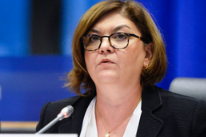 Recent, comisarul pentru transporturi, Adina Vălean, ministrul infrastructurii din Ucraina, Oleksandr Kubrakov, și viceprim-ministrul și ministrul infrastructurii și dezvoltării regionale din Republica Moldova, Andrei Spînu, au semnat acorduri privind transportul rutier de marfă între UE și fiecare dintre aceste țări, se arată într-un comunicat al Comisiei Europene.Acordurile vor contribui la securizarea lanțurilor de aprovizionare, inclusiv la securitatea alimentară în urma agresiunii Rusiei împotriva Ucrainei și a blocării de către Rusia a rutelor de transport tradiționale.În plus, comisarul Vălean și ministrul Kubrakov au semnat o înțelegere privind actualizarea rețelei TEN-T orientative a Ucrainei pentru a îmbunătăți conexiunile dintre UE și Ucraina. Semnarea acestor acte a avut loc cu ocazia „Zilelor pentru interconectarea Europei”, de la Lyon.„Aceste două acorduri reprezintă un alt exemplu al modalităților concreteprin care UE sprijină Ucraina. Liberalizăm parțial transportul rutier în UE pentru transportatorii rutieri de marfă din Ucraina și din Moldova, pentru a menține fluxurile de export și pentru a asigura faptul că Ucraina poate importa mărfurile de care are nevoie. În plus, aceste acorduri vor fi de ajutor Republicii Moldova, care a pierdut rute de transport esențiale prin Ucraina pentru propriile sale exporturi și a cărei economie a fost puternic afectată de războiul din Ucraina. De asemenea, am luat măsuri pentru a apropia Ucraina de UE în ceea ce privește infrastructura, ceea ce va contribui la orientarea eforturilor de reconstrucție de îndată ce Ucrainava fi reușit să respingă războiul de agresiune al Rusiei”, a declarat comisarul Adina Vălean.Acordurile privind transportul rutier vor facilita transportul de mărfuri între UE, Ucraina și Moldova, permițând transportatorilor rutieri de marfă să tranziteze teritoriile celorlalte părți și să desășoare operațiuni între acestea fără a fi nevoie de permise pentru aceste tipuri de operațiuni.Acordul dintre UE și Ucraina prevede, de asemenea, recunoașterea permiselor de conducere și a certificatelor de competență profesională ucrainene, pentru a sprijini și mai mult conducătorii auto ucraineni. În urma semnării înțelegerii la nivel înalt privind rețeaua TEN-T, UE va include în legislația sa hărțile TEN-T actualizate ale Ucrainei, cu scopul de a îmbunătăți conexiunile.Înțelegerea subliniază intenția comună de a promova planificarea și dezvoltarea adecvată a unei conectivități de transport sustenabile și eficiente din punctul de vedere al utilizării resurselor între cele două părți. Ambele acțiuni fac parte din Planul de acțiune privind culoarele de solidaritate UE-Ucraina – un set amplu de activități în domeniul politicii de transport în sprijinul Ucrainei. Editor : I.C Agricultura UE paralizată de pesticide. Se pregătește o nouă taxă , Elena Didila | 01 iul, Un raport întocmit de ONG-ul european Foodwatch denunță dependența excesivă de agenții chimici utilizați în agricultură și propune o strategie care îmbină metodele tradiționale și noile tehnologii pentru a reduce utilizarea produselor chimice în acest sector. O taxă pe pesticide pentru a descuraja utilizarea lor și a ”debloca” Uniunea Europeană de dependența de substanțe chimice - acesta este propunerea organizației Foodwatch, angajată într-o serie de campanii pe probleme agroalimentare și de sănătate, potrivit Agrifood.Propunerea vine la o săptămână după publicarea proiectului de Directivă pentru utilizarea durabilă a pesticidelor lansat de Comisia Europeană, cu scopul de a le reduce cu 50% până în 2030. Un plan care, însă, ar fi inadecvat, fără măsuri mai stricte, după opinia ONG-ului Foofwatch.Strategia FoodwatchIdeea taxei este doar unul dintre numeroasele instrumente conținute într-un dosar mare, în care Foodwatch a dezvoltat o strategie concretă, pentru fiecare cultură, care vizează eliminarea substanțelor chimice din sistemului agricol european până în 2035.”Sistemul agricol al Uniunii Europene este dependent de pesticide”, scrie organizația, clarificând ”Termenul derivă dintr-o afecțiune neurologică numită „sindrom blocat”, care se referă la o paralizie fizică: pacientul rămâne conștient și funcțiile cognitive sunt de obicei intacte, dar nu are nici un control asupra propriul său corp”.Potrivit experților implicați, există o analogie surprinzătoare între această stare psiho-fizică și agricultura ”modernă”, bazată pe îngrășăminte și pesticide industriale.”Agricultura europeană este paralizată în capcana pesticidelor”, a spus Matthias Wolfschmidt, director strategic al Foodwatch International, definind dependența Europei drept ”o boală gravă care a blocat complet sistemul nostru agricol”.Prin urmare, este esențial să se ia decizii politice, de la o taxă pe pesticide bazată pe toxicitate, până la stimulente financiare pentru a face producția de alimente mai sustenabilă.Unele măsuri propuse de UE sunt ineficienteÎn ceea ce privește măsurile propuse în proiectul Directivei UE, organizația critică în mod deosebit indicatorul de măsurare a reducerii efective a produselor chimice.Obiectivele UE nu ar fi realiste pentru că întregul sistem socio-economic ar obliga fermele să utilizeze pesticide, sub ”influența politică a corporațiilor și a grupurilor de interese” care ar împiedica orice progres.De aici și necesitatea adoptării unor măsuri radicale, care afectează întregul sector plecând de la o viziune diferită. Punctul de plecare este o critică necalificată a pesticidelor definite ca fiind ”cea mai puțin eficientă metodă de combatere a paraziților, buruienilor și bolilor, deoarece fără măsuri preventive paraziții reapar foarte frecvent”.Propunerile FoodwatchFoodwatch identifică, așadar, alte instrumente ”neletale”, precum controlul biologic, soiurile rezistente și bunele practici, cum ar fi rotația culturilor. Potențialul de reducere a pesticidelor ar fi și mai mare atunci când soiurile robuste sunt plantate în culturi ”mozaice” sau mixte.De exemplu, este citat cazul unuia dintre cei mai mari producători de vin organic din Elveția, care și-a transformat 65% din podgoria sa în soiuri rezistente la ciuperci, plantându-le după o schemă specifică pentru a evita o mare conectivitate genetică.Pe plan tehnologic sunt promovate însă plivitul manual, dronele și utilizarea panourilor solare. În timp ce roboții de plivire și agricultura verticală, deși pot fi foarte eficiente, necesită în prezent investiții semnificative și riscă să crească decalajul economic dintre companii.Pe lângă o taxă pe pesticide, dosarul propune și o alocare diferită a subvențiilor UE pentru agricultură, cu fonduri specifice pentru stoparea utilizării pesticidelor, pentru a stimula companiile în tranziție.Un alt punct central este o reformă a proceselor de autorizare a pesticidelor, care, potrivit Foodwatch, sunt în prezent prea slabe și permit acceptarea aproape a tuturor cererilor.Dosarul propune, de asemenea, o alocare diferită a subvențiilor UE pentru agricultură, cu fonduri specifice pentru stoparea utilizării pesticidelor, pentru a stimula companiile în tranziție.Reduceți șeptelul sau riscați să nu atingeți obiectivele de reducere a emisiilor de metan,  RO.aliment,  July 1, 2022Uniunea Europeană „va avea dificultăţi” în a-şi respecta angajamentele de a reduce cu 30% emisiile de metan până în 2030, dacă nu reduce şeptelul în regiune. Este avertismentul unui nou studiu realizat de firma de consultanţă CE Delft pentru ONG-ul Changing Markets Foundation, transmite Bloomberg citat de Agerpres.Potrivit sursei citate, dacă blocul comunitar va reuşi să convingă 10% din cetăţeni să facă trecerea la o dietă care să conţină mai puţine carne şi lactate, atunci ar fi atinsă o reducere de 34%.Reducerea emisiilor de gaze cu efect de seră provenite din agricultură rămâne un subiect tabu în Europa, unde guvernele preferă să se concentreze pe reducerea scurgerilor de metan din producţia de combustibili fosili sau deşeuri. Creşterea animalelor, în special a bovinelor, este responsabilă pentru aproximativ jumătate din amprenta de mediu a sectorului agricol.„Agricultura reprezintă călcâiul lui Ahile pentru strategia Europei în domeniul metanului. Emisiile de metan ale fermelor din UE sunt echivalente cu emisiile totale pentru 50 de termocentrale pe cărbune şi cu toate acestea politicile care ar duce la reduceri semnificative, prin încurajarea tranziţiei la diete mai sănătoase cu mai puţine carne şi lactate, sunt complet absente din planurile UE”, susţine Nusa Urbancic, director de campanie la Changing Markets.În conformitate cu actualul scenariu de tip „business-as-usual”, emisiile de metal ale bovinelor ar urma să scadă cu mai puţin de 4% până în 2030, însă o trecere la o dietă care să conţină mai puţină carne ar duce la o reducere de 30-38%, arată studiile.Comparativ, sectorul energetic este responsabil pentru aproximativ 13% din emisiile de metan din UE şi de acea măsurile adoptate în acest sector ar putea avea un efect limitat dacă nu vor fi luate măsuri similare la nivel global.ContextPeste 100 de ţări au semnat angajamentul Global Methane Pledge, dezvăluit anul trecut cu ocazia summitului COP26 de la Glasgow. În schimb, reglementările anunţate anul trecut de UE privind reducerea emisiilor de metan au lăsat deoparte sectorul agricol, optând să se concentreze pe emisiile de metan realizate în urma producţiei de petrol şi gaze.Nou record de inflație în Europa, după ce războiul a aruncat în aer prețul alimentelor / „Acum, europenii au probleme în a-și asigura hrana" , HotNews.ro,  Vineri, 01 Iulie 2022, 15:26 Războiul din Ucraina și sancțiunile occidentale împotriva Moscovei au împins inflația europeană la un nou nivel record în iunie, o veste proastă pentru gospodăriile care se confruntă acum cu creșterea prețurilor la alimente, pe lângă cele la energie, transmite AFP.Rata inflației în cele 19 țări care împart moneda unică s-a situat în iunie la 8,6% în ritm anual, după 7,4% în aprilie și 8,1% în mai, a anunțat vineri Eurostat. Cifrele sunt cele mai mari înregistrate de biroul european de statistică de la prima publicare a indicatorului, în ianuarie 1997. Inflație record în fiecare lună de după noiembrieCreșterea prețurilor de consum a atins niveluri record în fiecare lună începând din noiembrie, chiar dacă anul trecut a fost considerată un fenomen temporar, legat de forța redresării economice după șocul pandemiei și al perturbărilor din lanțurile de aprovizionare. Invazia Ucrainei de către armata rusă la sfârșitul lunii februarie și sancțiunile economice occidentale împotriva Moscovei exacerbează creșterea prețurilor și provoacă temeri privind o scădere bruscă a creșterii produsului intern brut (PIB). Acum, „europenii au probleme în a-și asigura hrana", spune Philippe Waechter, economist șef la Ostrum Asset Management. „Din punct de vedere istoric, nu am avut niciodată o cifră atât de mare privind contribuția alimentelor la inflație, va cântări foarte greu", a explicat el pentru AFP, referindu-se la creșterea prețului cerealelor și a uleiurilor folosite în produsele procesate. Populația, nevoită să strângă cureauaConsolidarea inflației afectează întotdeauna în primul rând sectorul energetic (electricitate, petrol, gaze...). Această componentă a indicelui prețurilor a urcat cu 41,9% pe un an în iunie, după ce în luna mai fusese de 39,1%. Dar și creșterea prețurilor la alimente (inclusiv alcool și tutun) s-a accelerat, ajungând la 8,9%, față de 7,5% în mai. Waechter este îngrijorat de un risc major pentru economie, gospodăriile fiind obligate să strângă cureaua:„La un moment dat, consumatorii sunt nevoiți să facă un compromis: au nevoie de benzină pentru a merge la serviciu și reduc alte cheltuieli, ceea ce creează un șoc negativ pentru activitatea economică”În luna mai, Bruxellesul și-a redus cu 1,3 puncte procentuale prognoza de creștere a produsului intern brut (PIB) pentru zona euro, până la 2,7% în 2022, și și-a majorat prognoza de inflație cu 3,5 puncte, până la 6,1%, față de cifrele anunțate la 10 februarie, înainte de începerea ofensivei rusești.Situația s-ar putea înrăutăți și mai mult dacă Moscova decide să întrerupă complet furnizarea de gaze către Europa ca răspuns la sancțiunile occidentale. Perspectivele sunt în continuare sumbre"Perspectivele pentru restul anului sunt sumbre", avertizează Pushpin Singh, economist la centrul de cercetare Cebr. „Actuala penurie de gaze, cauzată de reducerea exporturilor rusești, a determinat Germania și Olanda să își activeze planurile de urgență pentru a limita consumul (de energie). În cazul unei întreruperi a aprovizionării, reducerile vor fi impuse industriei și vor cauza o scădere a producției de producție", a prezis acesta. Inflația din zona euro depășește cu mult ținta Băncii Centrale Europene (BCE) de aproape 2%. Prin urmare, BCE se pregătește să majoreze ratele dobânzilor în iulie, pentru prima dată în ultimii unsprezece ani, cu riscul de a încetini și mai mult creșterea economică. Această perspectivă a ridicat riscul unei crize a datoriilor în zona euro, cu diferențe tot mai mari între ratele dobânzilor practicate de statele din nordul și sudul Europei pentru a se împrumuta și a-și finanța deficitele. BCE va merge „atât de departe cât este necesar" pentru a combate inflația, care va rămâne probabil „excesiv de ridicată pentru o perioadă de timp", a avertizat marți președintele BCE, Christine Lagarde...................................................................UCRAINAUcraina minimalizează speranţele de încheiere a unui acord pentru ridicarea blocadei ruseşti asupra cerealelor, Catalina Apostoiu , 01.07.2022,  Şansele încheierii unui acord pentru ridicarea blocadei Rusiei asupra porturilor maritime şi exporturilor de cereale ale Ucrainei rămân scăzute pentru că Moscova se foloseşte de negocieri pentru a-şi promova obiectivele legate de război şi ambiţia de a domina la Marea Neagră, a declarat negociatorul-şef al Kievului, potrivit Financial Times.Turcia şi ONU încearcă să intermedieze un acord pentru anularea blocadei ruseşti din Marea Neagră, blocadă care a afectat puternic exporturile ucrainene de materii prime şi a generat temeri privind viitoare penurii de alimente la nivel mondial.Însă Taras Kachka, ministrul adjunct ucrainean pentru economie şi negociator-şef pe comerţ, a declarat că eforturile Rusiei de cucerire a sudului ţării stau în calea încheierii unui acord, iar zvonurile privind eventuale progrese sunt „mai optimiste decât realitatea“.Comentariile acestuia au venit după ce liderii G7 l-au implorat pe Vladimir Putin să ridice blocada înaintea recoltelor de vară din Ucraina.Ucraina reprezintă aproximativ 13% din exporturile mondiale de cereale.Kachka a arătat că blocada se înscrie în planul Rusiei de a domina la Marea Neagră şi a-şi exercita puterea asupra pieţelor mondiale de materii prime. „Cerealele ca materie primă sunt mai bune decât gazele pentru că cererea nu e flexibilă. Toată lumea are nevoie de pâine“, a adăugat acesta.Printre condiţiile cerute de Rusia pentru ridicarea blocadei se numără cea de a i se permite să inspecteze vasele care intră şi ies din porturile ucrainene. Kachka a asemuit această idee cu pirateria.Alte „soluţii tehnice“, inclusiv propunerea Turciei de coordonate a transporturilor, nu iau în calcul insecuritatea provocată de război, a mai arătat oficialul ucrainean.Acesta a declarat că Ucraina ar accepta prezenţa navală a unei ţări terţe pentru escortarea vaselor, însă ţările occidentale se opun confruntării directe cu Rusia.Traficanţii ruşi au exportat deja cereale prădate de pe teritoriul ucrainean în ultimele săptămâni.Ucraina a accelerat unele exporturi de bunuri pe cale terestră, însă livrările reprezintă o parte infimă din volumele totale de dinaintea războiului.„Rusia sufocă Ucraina prin blocada asupra porturilor acesteia. Nu există substitute pentru porturile de la Marea Neagră în livrarea a 50 milioane de tone de materii prime către pieţele mondiale“, arată Andy Hunder, preşedinte al Camerei Americane de Comerţ din Ucraina.Chiar dacă un acord pentru escortarea vaselor ar fi încheiat, transporatorii comerciali ar ezita să traverseze ape controlate de armata rusească, a adăugat acesta.Ucraina cere Turciei să rețină nava care a plecat din portul Berdiansk cu mii de tone de cereale ucrainene, 01.07.2022  Ucraina a cerut Turciei să rețină nava de cargo sub pavilion rusesc Jibek Joly care transportă o încărcătură de cereale ucrainene preluată din portul Berdiansk, ocupat de ruși, potrivit unui oficial ucrainean și documentelor consultate de Reuters.Oficialul Ministerului de Externe ucrainean a spus, citând informații primite de la administrația maritimă a țării, că Jibek Joly, de 7.146 tdw (tone deadweight, unitate de măsură pentru capacitatea totală de încărcare a unei nave) a încărcat prima tură de aproximativ 4.500 de tone de cereale de la Berdiansk, despre care oficialul a spus că aparțin Ucrainei.Într-o scrisoare din 30 iunie adresată Ministerului de Justiție din Turcia, procurorul general al Ucrainei a scris că Jibek Joly a fost implicată în „exportul ilegal de cereale ucrainene” de la Berdiansk, de unde a plecat spre Karasu, Turcia, cu o încărcătură de 7.000 de tone, o cifră mai mare decât cea menționată de oficialul MAE.Procuratura generală a Ucrainei a cerut Turciei „să efectueze o inspecție a acestui vas maritim, să ridice mostre de cereale pentru examinare criminalistică, să solicite informații cu privire la locul unde se află cerealele”, se arată în scrisoare, adăugând că Ucraina este gata să facă o anchetă comună cu autorităţile turceşti.Un oficial instalat de ruși în regiunea Zaporojie din Ucraina a declarat joi că prima navă cu cereale a părăsit portul Berdiansk.„După o pauză de mai multe luni, o primă navă pentru transportul mărfurilor a părăsit portul comercial Berdiansk, 7.000 de tone de cereale pleacă spre ţările prietene”, a anunţat pe contul său de Telegram şeful administraţiei proruse din regiune, Evgheni Baliţki.Securitatea cargoului este asigurată de nave şi vedete de la baza militară din Novorossiisk a Flotei Rusiei din Marea Neagră, a adăugat oficialul rus.Ucraina acuză de săptămâni bune Rusia că îi fură recoltele de grâne din regiunile ocupate de armata rusă în sudul Ucrainei pentru a le vinde ilegal unor ţări străine. Moscova neagă orice fel de furt în acest sens.Berdiansk, port la Marea Azov, a fost ocupat fără a fi distrus de armata rusă încă din primele săptămâni ale invaziei ruse în Ucraina. Acesta este situat în regiunea Zaporojie, în mare parte ocupată de Rusia, la fel ca regiunea vecină Herson.Ministerul de Externe al Turciei nu a răspuns solicitării Reuters pentru precizări cu privire la sosirea navei Jibek Joly în Turcia.

Compania KTZ Express, cu sediul în Kazahstan, a confirmat pentru Reuters că Jibek Joly este deținută de companie, dar a spus că a fost închiriată de către compania rusă Green-Line, fără ca KTZ Express să furnizeze echipaj sau provizii. Compania Green-Line nu este supusă sancțiunilor.KTZ Express a adăugat că discută cu părțile implicate și va respecta toate sancțiunile și restricțiile. Norvegia va oferi un ajutor de 1 miliard de euro pentru Ucraina , Wall-Street, 1 Iulie 2022 , Norvegia a anunţat un ajutor de un miliard de euro pentru Ucraina pentru o perioadă de doi ani, cu ocazia unei vizite a premierului norvegian Jonas Gahr Stoere în această ţară devastată de război, relatează agențiile AFP şi Reuters, citate de Agerpres.Suma de un miliard de euro, care se adaugă ajutoarelor anterioare anunţate de Oslo, este destinată "ajutorului umanitar, reconstrucţiei ţării, cumpărării de arme şi sprijinirii funcţionării autorităţilor" ucrainene, a precizat guvernul norvegian într-un comunicat. "Suntem alături de poporul ucrainean", a declarat premierul Stoere în comunicat. "Contribuim la sprijinirea luptei ucrainenilor pentru libertate. Ei luptă pentru ţara lor, dar şi pentru valorile noastre democratice", a mai spus el. Anunţul a fost făcut cu ocazia vizitei premierului norvegian vineri la Kiev, precum şi la Iahidne, un sat puternic afectat de războiul din Ucraina. Şeful guvernului norvegian a descris situaţia din satul ucrainean drept "o imagine a iadului pe pământ", potrivit agenţiei de ştiri norvegiene NTB.În cadrul unei conferinţe de presă la Kiev alături de preşedintele ucrainean Volodimir Zelenski, premierul Stoere a declarat că Norvegia doreşte să-şi exprime solidaritatea cu lupta Ucrainei de supravieţuire. "Sunt aici să spun că lupta Ucrainei nu este numai pentru Ucraina. Este vorba despre câteva principii fundamentale ale lumii pe care o vom oferi copiilor noştri. Este vorba despre securitate în Europa, este vorba despre soarta vecinului tău", a mai spus el. Miercuri, Oslo a anunţat că donează trei sisteme de lansatoare de rachete multiple pentru Ucraina, după decizii similare ale SUA, Marii Britanii şi Germaniei. Kievul cere în mod specific acest tip de arme numite MLRS sau GMRLS, care combină precizia şi raza lungă de acţiune, pentru a opri invazia rusă şi a contracara artileria Moscovei.Soldați ucraineni participă la deminarea terenurilor agricole înainte de recoltarea cerealelor , Bianca Iosef , 01.07.2022 Războiul din Ucraina a dus la o criză a cerealelor în toată Europa. Cu toate acestea, statul ucrainean se asigură că agricultorii își pot continua în siguranță munca lor de pe câmp.   https://twitter.com/i/status/1541679518091452416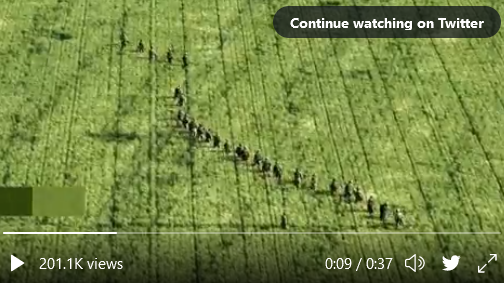 Unul dintre consilierii ministrului de interne din Ucraina a postat pe rețelele sociale un clip video în care arată modul în care armata deminează terenurile agricole.  Amintim că exporturile Ucrainei de cereale, seminţe oleaginoase şi uleiuri vegetale au crescut cu 80% în mai, faţă de luna precedentă, dar volumele sunt încă semnificativ sub nivelul exporturilor din mai 2021, a anunţat Ministerul Agriculturii.Livrările au fost dominate de porumb, cu 959.000 tone, în timp ce exporturile de ulei de floarea soarelui au totalizat 202.650 tone.În mai 2021, Ucraina a exportat 2,245 milioane tone de porumb şi 501.800 tone de ulei de floarea soarelui.Luni, Ministerul Agriculturii anunţa că până acum în sezonul iulie-iunie 2021/2022 exporturile Ucrainei de cereale au ajuns la 47,2 milioane tone, inclusiv 148.000 tone în primele cinci zile din iunie.Volumul total include 18,578 milioane tone de grâu, 22,4 milioane tone de porumb şi 5,7 milioane tone de orz.Înainte de invazia Rusiei, Ucraina exporta până la şase milioane tone de cereale pe lună, dar în ultimele luni volumele au scăzut la aproximativ un milion de tone.Conform datelor Ministerului Agriculturii, 709.600 tone de produse agricole au fost exportate cu trenul, 798.800 tone prin porturile de la Dunăre şi 212.089 tone cu camioanele, scria Agerpres în urmă cu o lună.China deține 10% din terenurile agricole ale Ucrainei Profit.ro scris ieri, 21:00 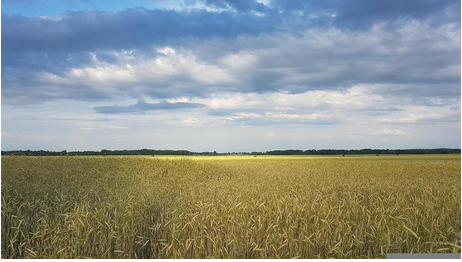 Invazia Rusiei din Ucraina provoacă foamete la nivel mondial și creșterea accelerată a prețurilor la alimente, iar viitoarele perturbări ale lanțurilor de aprovizionare vor amplifica și mai mult această nenorocire. Multe țări realizează acum că ar trebui să producă mai multe alimente, însă ele și-au vândut o mare parte a celor mai bune pământuri Chinei, care se folosește de ele pentru a-și hrăni propria populație. Acum câțiva ani, China a cumpărat aproape 10% din terenul arabil al Ucrainei. Țările ar trebui să înceapă să-i verifice pe cei care le cumpără terenurile agricole, tot așa cum o fac deja în cazul anumitor tehnologii cruciale, arată Rador„Nu poate exista o soluție eficientă la criza alimentară globală fără reintegrarea pe piețele mondiale a producției alimentare ucrainene, dar și a celei de alimente și fertilizatori a Rusiei”, a declarat pe 24 iunie secretarul general al ONU António Guterres, avertizând că planeta se confruntă cu mai multe cazuri de foamete anul acesta, iar în 2023 va fi chiar mai rău. Însă cerealele și alte alimente ucrainene nu vor ajunge nicicând prea curând pe piața globală din cauza blocării rutelor maritime de către Rusia. Ucraina exportă ceva grâne pe piețele globale pe calea ferată, prin Polonia și România, însă aceste variante sunt complicate și scumpe. Înainte de război Ucraina își exporta prin porturile maritime în jur de 90% din cereale. În ultimii câțiva ani, cumpărători chinezi au achiziționat terenuri agricole în țări precum SUA, Franța și Vietnam. În 2013 gigantul alimentar WH Group din Hong Kong a cumpărat Smithfield, cel mai mare producător de carne de porc al Americii, și peste 146.000 de acri de teren agricol în Missouri. În același an Xinjiang Production and Construction Corps a cumpărat 9% din terenul agricol al Ucrainei, faimos pentru fertilitatea lui, reprezentând 5% din teritoriul țării, o concesiune pe 50 de ani. (În 2020 SUA au sancționat compania chineză din cauza abuzurilor ei contra drepturilor omului.) Între 2011 și 2020 China a cumpărat aproape 7 milioane de hectare de teren agricol, răspândite pe tot cuprinsul lumii. Firmele britanice au cumpărat în total mai puțin de 2 milioane, în vreme ce cele americane și japoneze au cumpărat mai puțin de 1 milion. „Ce contează cel mai mult este ce fac chinezii cu pământul”, a declarat J. Peter Pham, analist pe problemele Africii și fost delegat al administrației Trump în regiunea marilor lacuri a Africii. În Republica Democrată Congo „ei au primit aprobarea regimului anterior de a prelua 100.000 de hectare pentru a produce ulei de palmier”, un tip de cultură care distruge pădurile. „Iar în Zimbabwe ei produc carne de vită, pe care o exportă acasă în China, ceea ce nu constituie un uz nici sustenabil și nici înțelept al terenului agricol, într-o țară în care populația e înfometată din cauza penuriei de alimente de bază.” Pierderea terenurilor arabile devine o calamitate chiar și pentru țări aflate într-o situație mai bună decât Zimbabwe. În principal din cauza invaziei ruse din Ucraina, prețurile angro la alimente crescuseră deja în aprilie cu 18% față de anul anterior. E cea mai mare creștere înregistrată în ultimii 50 de ani în decurs de 12 luni, conform Bloomberg. În Franța prețul grâului s-a dublat față de 2020. Și, foarte probabil, China intenționează să cumpere și mai mult pământ în străinătate. Ea deține 21% din populația planetei și numai 7% din pământul agricol productiv. Soarta Ucrainei ilustrează cât de periculos este să-ți fie controlată o mare parte din teritoriu de către o altă țară. Pe de o parte Kievul ar putea fi îngrijorat de faptul că un aliat al Rusiei îi controlează pământul, pe de alta e nevoită să se teamă și că Beijingul și-ar putea retrage brusc investiția, exacerbând astfel problemele economice ale Ucrainei. O lege inițiată de reprezentantul Dan Newhouse (republican, Washington), aflată în prezent pe masa Comitetului de Achiziții al Camerei, propune interzicerea cumpărării de terenuri agricole americane de către companii din China, Rusia, Iran și Coreea de Nord. Ea vine după un proiect propus în 2020 de senatorii republicani Jim Inhofe și Thom Tillis, care ar impune verificarea obligatorie a achizițiilor de terenuri agricole de către entități străine. Astfel de verificări ar trebui să fie însoțite de eforturi de a răscumpăra pământurile de la China și de la oricare alt rival strategic. A devenit acum prea riscant să-i permiți unei puteri ostile să dețină teren agricol. Cererea de terenuri arabile nu va face decât să crească pe măsură ce clima se schimbă. Concomitent, confruntarea geopolitică va provoca noi perturbări ale lanțurilor de aprovizionare. Fiecare hectar contează.

 .........................................................BELGIACargill și BDI anunță deschiderea unei fabrici de biodiesel, Gheorghe GHIŞE, 01 iulie 2022 Uzina în valoare de 150 de milioane de dolari reprezintă prima investiţie de amploare a Cargill în sectorul biodieselului şi permite producerea anual a cca. 115.000 de tone de biodiesel. Construită de către BDI-BioEnergy International GmbH, fabrica din Ghent (Belgia) transformă uleiurile uzate și deşeurile în biodiesel.Proiectul, început în 2020 şi inaugurat la 15 iunie 2022, este cea de-a treia uzină care foloseşte tehnologia RepCAT , patentată BDI, după cele din Ungaria și California (SUA).Biodieselul de calitate superioară produs în uzina din Ghent va permite alimentarea a peste 155.000 de vehicule ce vor putea fi exploatate în mod neutru din punct de vedere al emisiilor de carbon în fiecare an.Tehnologia patentată RepCAT asigură o flexibilitate maximă a materiilor prime şi reducerea la minimum a amprentei de carbon, ceea ce reprezintă o contribuție esențială la economia circulară durabilă.Reducerea amprentei de carbonPrin oferirea de soluții responsabile și orientate către client, BDI-BioEnergy International GmbH își extinde și mai mult poziția de lider tehnologic în domeniul construcției de fabrici de biodiesel. Tehnologia patentată RepCAT (Repeatable Catalyst/Cataliză repetată) asigură o flexibilitate maximă a materiilor prime, precum și o producție de biodiesel extrem de eficientă economic.Cargill este unul dintre cele mai importante companii de comerț (trader) cu alimente, furaje și resurse regenerabile din lume, cu vânzări anuale de aproape 135 de miliarde de dolari şi peste 155.000 de angajați în 70 de țări.BELGIAA fost descoperită salmonella în cea mai mare fabrică de ciocolată din lume , Elena Didila | 30 iun, Un purtător de cuvânt al companiei a declarat pentru AFP că producția a fost oprită la fabrică: ”Toate produsele au fost blocate.”Bacteriile Salmonella au fost descoperite în cea mai mare fabrică de ciocolată din lume Wieze, condusă de gigantul elvețian Barry Callebaut, care se află în Flandra, nord-vest de Bruxelles, a anunțat joi firma potrivit CBS News.Un purtător de cuvânt al companiei a declarat pentru AFP că producția a fost oprită la fabrica care produce ciocolată lichidă în loturi angro.”Toate produsele au fost blocate. Barry Callebaut contactează în prezent toți clienții care ar fi putut primi produse contaminate. Producția de ciocolată în Wieze rămâne suspendată până la o nouă notificare”, a declarat purtătorul de cuvânt, Korneel Warlop.Firma a contactat toți clienții și le-a cerut să nu trimită niciun produs pe care l-au făcut cu ciocolată fabricată la fabrica Wiese începând cu data de 25 iunie.Agenția belgiană pentru siguranța alimentelor AFSCA a fost informată, iar un purtător de cuvânt a declarat pentru AFP că a deschis o anchetă.Fabrica de la Wieze nu produce ciocolate pentru a fi vândute direct consumatorilor, iar firma nu are încă motive să creadă că orice bunuri contaminate fabricate de clienți au ajuns încă pe rafturile magazinelor.Sperietura vine la câteva săptămâni după un caz de ciocolată contaminată cu salmonella în fabrica Ferrero din Arlon din sudul Belgiei care produce ciocolată Kinder.Autoritățile sanitare belgiene au anunțat pe 17 iunie că au dat undă verde repornirii fabricii gigantului italian pentru o perioadă de testare de trei luni.Grupul elvețian Barry Callebaut furnizează produse din cacao și ciocolată multor companii din industria alimentară, inclusiv unor giganți din industrie precum Hershey, Mondelez, Nestle sau Unilever.Numărul unu mondial în sector, vânzările sale anuale s-au ridicat la 2,2 milioane de tone în anul financiar 2020-2021.Pe parcursul anului financiar trecut, grupul, care are sediul central în Zurich, a generat un profit net de 384,5 milioane de franci elvețieni (402 milioane de dolari) pentru o cifră de afaceri de 7,2 miliarde de franci.Grupul are peste 13.000 de angajați, are peste 60 de locuri de producție în întreaga lume.Salmonella, ce este, simptomele și tratamentul boliiPentru a înțelege simptomele și tratamentul salmonelozei, boala care este cauzată de salmoneloză , trebuie să clarificăm, iar prima formă de clarificare este să nu confundăm agentul patogen, salmoneloza de fapt, cu patologia care declanșează salmoneloza.Această bacterie, care are aproximativ 2000 de tipuri și care atacă celulele uneori cu efecte foarte grave, a revenit în atenția publică după cazurile recente din Marea Britanie, Belgia și Irlanda legate de ciocolata Kinder. În ultimele zile, au fost raportate 134 de cazuri confirmate de salmoneloză legate de consumul de ciocolată, iar Ferrero a retras unele loturi.Salmonella, simptome și tratamentul bolii pe care o provoacăDar cine provoacă salmoneloza? Vinovatul este un bacil Gram negativ cu formă de tijă, Salmonella enteritidis și Salmonella typhimurium care atacă celulele din organism și provoacă boli.Principalul simptom al bolii este diareea severă, dar pot apărea și vărsături, febră, crampe și dureri de cap. Toxicitatea alimentară pe care o numim salmoneloză afectează tractul gastrointestinal. Bacteriile pot fi prezente în apa sau alimentele contaminate, în special ouăle și laptele consumat crud sau nepasteurizat și carnea crudă, în special cea de pui.Boala se transmite pe cale fecal-orală, adică prin ingestia de alimente sau băuturi contaminate, adică prin contact. Cine trebuie să-și facă mai multe griji dacă este infectatSimptomele apar între 6 și 72 de ore de la ingerarea alimentelor contaminate, de obicei începând cu cea de-a 12-a oră, și sunt acuzate de pacient timp de 4-7 zile: ele variază de la tulburări ale tractului gastro-intestinal cu febră, dureri abdominale, greață, vărsături și diaree.De obicei patologia are a evoluție benignă fără spitalizare, dar sunt cazuri foarte rare, în special la vârstnici, copii și subiecți slabi sau imunodeprimați la care infecția se poate agrava pentru a necesita spitalizare și antibioticoterapie țintită. Citește întregul articol AICI.FRANTAGuvernul francez anunţă un voucher pentru alimente de 100 de euro pentru gospodăriile cu venituri reduse, Catalina Apostoiu , 01.07.2022  Guvernul Franţei a anunţat un ajutor de urgenţă pentru alimente de 100 de euro pe gospodărie şi 50 de euro pe copil, scrie Euractiv.Nouă milioane de gospodării cu venituri scăzute vor beneficia de aceşti bani.Ministrul economiei Bruno Le Maire anunţase deja anterior că va implementa măsuri de limitare a creşterii chiriilor.  Bruno Le Maire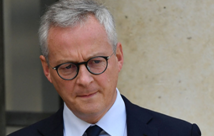 Anunţurile preced proiectul de lege privind puterea de cumpărare, îndelung promis de guvernul premierului Elisabeth Borne.ITALIA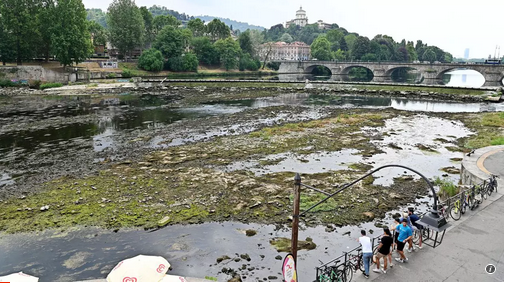 Seceta din Italia pune în pericol producția de parmezan. „Situația este critică și nu poate decât să se înrăutățească” De Flavius Toader, Vineri, 01 iulie 2022,Principala arteră care traversează nordul Italiei, o zonă cu o bogată producție agricolă, este fluviul Pad (Po), lung de 650 de kilometri, care curge din Alpi până la Marea Adriatică, pe coasta de est. Seceta din iarnă și din primăvară înseamnă că anul acesta va fi unul dificil, scrie CNN. Fluviul Pad joacă un rol esențial în nordul Italiei și a fost folosit de-a lungul timpului pentru hidroenergie, transport, irigații și apă potabilă. El este alimentat de zăpada din Alpi pe timp de iarnă și de precipitațiile abundente din primăvară, care produc deseori inundații devastatoare. Dar în 2022, lucrurile stau cu totul altfel. Iarna a fost deosebit de secetoasă și fără zăpadă. Ploile de primăvară au fost sporadice, rezultatul fiind cea mai gravă secetă din nordul Italiei din ultimii 70 de ani. Nivelul fluviului este la un nivel scăzut record, potrivit Agenției Spațiale Europene. O animație realizată agenție, cu ajutorul sateliților, arată cum râul s-a „redus semnificativ” între iunie 2020 și iunie 2022. Fenomenul reprezintă o mare problemă pentru milioanele de oameni care se bazează pe Pad pentru a-și asigura traiul. Salinizarea generată de Marea Adriatică a început și ea să transforme apa sa dulce în otravă inutilizabilă pentru culturile agricole. Probele recente arată că apa sărată a ajuns la peste 20 de kilometri în interior, iar pe măsură ce debitul scade, marea va continua să umple golul. Massimiliano Fazzini, șeful Departamentului de risc climatic al Societății italiene de geologie a mediului, a explicat că în anul hidrologic actual, care a început pe 1 decembrie, bazinul fluviului Pad are un deficit de apă de aproximativ 45% până la 70% în unele zone. „De obicei, nu sunt niciodată pesimist sau alarmist, dar de data aceasta trebuie să fim alarmiști”, a declarat el pentru CNN. Doi avertizori de integritate, despre noua lege care ar trebui să-i apere: „Nu aveam așteptări ca în țara asta să fie protejat un om care spune adevărul”  Expertul a observat diferența stratului mediu de zăpadă căzută, de la 7,5 metri în anii normali la 2,5 metri în acest an, și a arătat totodată spre creșterea temperaturilor. „Situația este critică și nu poate decât să se înrăutățească”, a spus el. La ferma de produse lactate a lui Simone Minelli, situată pe malul râului lângă Mantova, perspectiva este la fel de sumbră. Apa este esențială pentru ferma sa, care are o turmă de 300 de vite. Vacile sale produc 30 de litri de lapte pe zi, care este apoi transformat în parmezan, o brânză tare, specifică pentru regiune și famioasă în întreaga lume. Dacă vacile nu beau fiecare între 100 și 150 de litri de apă pe zi sau dacă sunt supraîncălzite, laptele nu va îndeplini standardele stricte, iar brânza nu va primi avizul necesar. La fel de importantă este hrana acestor animale. Minelli folosește în principal apa din Pad pentru irigarea culturilor, iar acum, câmpul său de soia, care nu a fost irigat, arată deprimant, cu plante mici și ofilite. Fermierul este îngrijorat de perspectiva restricționării apei și se întreabă de unde va cumpăra furaje, dacă și alți fermieri vor avea probleme similare.  În asociația agricolă din apropiere, laptele său este amestecat cu cel al altor 20 de producători de lapte pentru a produce 52.000 de roți uriașe din râvnita brânză, în fiecare an. Dacă laptele se epuizează, producția este în pericol. Economie de apă Dacă nu plouă – și nu se prognozează ploi semnificative în viitorul apropiat – lucrurile se vor înrăutăți. În orașul Milano, centrul financiar al Italiei, primarul a ordonat oprirea tuturor fântânilor arteziene și a interzis spălarea vehiculelor private sau udarea grădinilor și a peluzelor. În orășelul Castenaso, în apropiere de Bologna, scrie CNN, frizerilor li s-a interzis să spele părul clienților de două ori. Între timp, un val de căldură a cuprins o mare parte din sudul Italiei încă din luna mai. Oamenii de știință au avertizat de multă vreme că regiunea mediteraneană este un punct vulnerabil în criza climatică. Valurile de căldură sunt deja mai frecvente și mai intense, iar precipitațiile au scăzut în timpul verii. Se preconizează că temperaturile vor fi cu 20% până la 50% mai ridicate decât media globală, iar secetele se vor agrava până la jumătatea secolului, chiar dacă omenirea își va reduce emisiile de gaze cu efect de seră. Iar dacă emisiile vor continua să crească, secetele și incendiile vor deveni atât de grave, încât activitatea agricolă va fi foarte dificilă. Turismul va deveni și el mai puțin atractiv. Italia este un exportator net de produse alimentare, livrând grâu, spre exemplu, multor țări în curs de dezvoltare. O secetă aici nu ar face decât să exacerbeze criza alimentară resimțită acut în regiunile mai sărace ale lumii, în contextul războiului din Ucraina. Fluviul are o importanță deosebită pentru italieni. Autorul Tobias Jones, a cărui carte „Po – O elegie pentru cel mai lung râu din Italia” urmărește istoria apei, a urmărit întreaga lungime a fluviului pentru a-i surprinde importanța. El spune că Pad este pentru Italia ceea ce este Tamisa pentru Londra sau Mississippi pentru Statele Unite. „Nu este doar un râu, ci este o parte a etosului național. Orașele situate de-a lungul lui atrag turismul și industria. A fost ca un șanț de apărare pentru Italia centrală, pe care a ținut-o la adăpost de invadatori. Acum este amenințat și nimeni nu știe ce să facă pentru a-l salva”, a observat scriitorul. 
 SUAInflaţia i-a făcut pe fermierii din SUA să crească suprafeţele cultivate, F.D. , Internaţional , 1 iuliePorumbul este, din nou, cea mai importantă cultură agricolă din SUA, după ce creşterea preţurilor la cereale i-a făcut pe fermieri să ignore problemele meteo şi scumpirea îngrăşămintelor pentru a cultiva mai mult porumb şi a reduce suprafeţele cultivate cu soia, transmite Bloomberg, potrivit Agerpres. Conform celor mai recente date ale Departamentului american al Agriculturii, suprafeţele cultivate cu porumb sunt estimate la 89,9 milioane acri, aproximativ 36 milioane de hectare, în creştere faţă de 89,5 milioane de acri faţă de cât estima USDA în luna martie. În schimb, suprafeţele cultivate cu soia au scăzut până la 88,3 milioane de acri, de la 91 milioane de acri cât se estima anterior.Cotaţiile futures la porumb au crescut cu aproximativ 9% de la începutul anului, apropiindu-se de maximumul istoric, după ce invadarea Ucrainei de către Rusia a dat peste cap livrările de cereale din regiunea Mării Negre."Semnalele care vin de pe piaţă sunt foarte clare: plantaţi porumb", spune Kevin McNew, economist şef la firma Farmers Business Network.În plus, Departamentul american al Agriculturii a semnalat că este posibil să vină cu noi estimări revizuite la finele sezonului. USDA colectează date suplimentare cu privire la culturile agricole, inclusiv porumb, soia boabe, grâu şi canola, care urmează a fi date publicităţii în luna august.La grâu, Departamentul american al Agriculturii estimează că suprafeţele cultivate au crescut cu 1% comparativ cu datele din luna martie, până la 47,1 milioane acri. Dacă aceste estimări se vor confirma, suprafeţele cultivate cu porumb în acest an ar fi unele din cele mai mici înregistrate de la debutul colectării datelor statistice în 1919.La bursa de cereale de la Chicago, cotaţiile futures la grâu cu livrare în luna septembrie au scăzut cu 4,9% până la 8,84 dolari per bushel, cel mai scăzut nivel înregistrat de la finele lunii februarie.Odată cu publicarea celor mai recente date ale USDA privind suprafeţele cultivate şi stocurile de cereale, atenţia analiştilor se va îndrepta acum spre cea de-a doua jumătate a sezonului. Evoluţiile meteo precum şi starea culturilor vor fi urmărite cu atenţie, precum şi cererea pentru exporturi şi perspectivele unei recesiuni globale care riscă să afecteze cererea pentru materii prime.INDIAPliculețele bioactive ar putea crește durata de valabilitate a produselor proaspete ,  RO.aliment author , July 1, 2022  Start-up-ul Greenpod Labs din Chennai-India a inventat pliculețele bioactive care pretind că reduc alterarea fructelor și legumelor proaspete.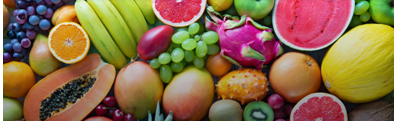 Ingredientele bioactive conținute în respectivele plicuri ar putea uniformiza coacerea și ar putea minimiza creșterea microbiană, prelungind astfel durata de valabilitate a produselor, a explicat CEO-ul Greenpod Labs, Deepak Rajmohan.„Pierderea economică datorată risipei alimentare costă India 12 miliarde USD anual. În ciuda faptului că India este al doilea cel mai mare producător de fructe și legume, 40% din ele se pierd înainte de a ajunge chiar la consumator. Trebuie să rezolvăm asta. Dacă o poți rezolva pentru India, o vei rezolva pentru toate țările în curs de dezvoltare”, a declart Deepak Rajmohan.Echipa Greenpod LabsPlicurile sunt fabricate în două fabrici de producție OEM – una în statul Tamil Nadu, în timp ce alta este în Andhra Pradesh. Producția actuală de ambalaje a companiei poate proteja între 200 și 500 de produse pe săptămână.Fiecare plic special de 5 cm pe 5 cm este fabricat din membrane nețesute, permeabile la gaz și conține formulări brevetate din opt până la 12 ingrediente bioactive sub formă de pulbere. Potrivit lui Deepak, ingredientele ar putea fi considerate „în general recunoscute ca sigure” (GRAS) de către FDA din SUA.Derivate din părți ale plantelor, cum ar fi scoarța și frunzele, coaja de legume și extractele de fructe din India, Asia și Europa, ingredientele bioactive sunt apoi încapsulate în diferiți polimeri și eliberate pe post de compuși volatili. Acești compuși activează mecanismele de apărare încorporate la momentul în care ajung pe suprafața produsului. El susține că un plic poate proteja 2 kg până la 5 kg de produse la temperaturi cuprinse între 12 grade și 45 de grade Celsius și poate crește durata de valabilitate cu 40% până la 60%.Fiecare tip de plic este adaptat culturii și poate conține mai mulți compuși. Acestea trebuie plasate deasupra produselor pentru a asigura o distribuție uniformă a ingredientelor bioactive.Primul produs comercializat al firmei este plicul pentru mango. Mango tind să se coace prea mult sau să se înmoaie în timpul transportului și depozitării. Deepak a mai spus că putrezirea are loc pe straturile superioare, ceea ce o face nedorită pentru distribuitori și consumatori.„Prin urmare, compușii pentru plicul de mango pot încetini înmuierea pielii de mango și, ulterior, pot împiedica pătrunderea microbilor. Un plic de mango poate proteja 2 kg de mango la temperaturi ambientale, variind de la 35 la 45 de grade Celsius. Și nici nu lasă reziduuri din cauza volatilității compușilor”, a explicat el.Pe lângă impactul asupra pieliței fructului, pliculețele ar putea declanșa și alte reacții la alte culturi. De exemplu, pliculețele pentru roșii activează procesul de biosinteză a etilenei, în timp ce pliculețele pentru verdeață cu frunze ar putea încetini transpirația.Udarea semintelor de crestereÎn prezent, firma lucrează la peste 20 de căi pentru a preveni deteriorarea diferitelor tipuri de produse.Testarea este, de asemenea, efectuată în alte țări în curs de dezvoltare; de exemplu, testele în Indonezia vor începe de la sfârșitul lunii iunie până la începutul lunii iulie 2022, în timp ce cele din Kenya vor avea loc în jurul lunii iulie până în august 2022. Echipa este în discuții pentru a explora și piața filipineză.Start-up-ul urmărește, de asemenea, să comercializeze pliculețe pentru alte trei până la patru tipuri de culturi în acest an, cum ar fi ardei capia, verdeață cu frunze, struguri și roșii. De asemenea, în stadiu de proiectare sunt pliculețe pentru căpșuni și ananas. Firmele B2B se pot aștepta, de asemenea, la o mai mare diversificare, cum ar fi plicuri pentru cereale, semințe, carne, lapte, sucuri și produse de cofetărie.Până la sfârșitul anului, firma își propune să protejeze 7.000 de tone de produse, ceea ce implică aproximativ 7 milioane de plicuri. Potrivit lui Deepak, 15 plicuri care costă 1,20 USD pot proteja aproximativ 20 kg de mango. În mod normal, depozitarea la rece pentru 20 kg de mango ar putea costa până la 12 USD.După India, Greenpod Labs vizează Africa și alte țări asiatice precum Thailanda, Vietnam și Bangladesh și speră să protejeze 100.000 de tone până în 2025. Până în 2027, își propune să protejeze 10 milioane de tone de produse în țările în curs de dezvoltare, la nivel global.„Oferă, de asemenea, un beneficiu economic pentru consumatori. O investiție de 1 USD vă aduce o rentabilitate a investiției de 12 USD până la 14 USD din vânzări, din cauza alterării într-o proporție mai mică a fructelor și legumelor. Obțineți prețuri mai bune pentru același volum, deoarece calitatea este mai bună”.„Risipirea alimentelor este o problemă care poate fi prevenită. Trebuie să avem mai multe sisteme și procese în vigoare și sperăm că putem juca un rol semnificativ în a face ca risipa alimentară să fie prevenită”, a spus Deepak.Greenpod Labs, înființată în octombrie 2019, a fost unul dintre cei 10 finaliști ai celei de-a șasea ediții a Future Food Asia Awards (FFAA) 2022, care a avut loc recent la Singapore. Aceasta a fost prima încercare a firmei cu FFAA.Înainte de aceasta, firma formată din 14 oameni a participat la un accelerator danez și a primit 100.000 EUR (104.000 USD) la sfârșitul anului 2020. Apoi, a desfășurat o a doua strângere de fonduri care a implicat investitori C-suite, prin care a strâns 500.000 EUR (520.600 USD) în februarie 2022. Unii investitori noi includ Rockstart Agrifood, Indian Angel Network și she1K din Singapore.CHINACare este defapt motivul pentru care China deţine atât de mult din Ucraina? Ştefan Stan,  01 iulie 2022   Invazia Rusiei în Ucraina provoacă foamete la nivel mondial şi creşterea galopantă a preţurilor la alimente, iar viitoarele întreruperi ale lanţului de aprovizionare vor aduce şi mai multă mizerie. 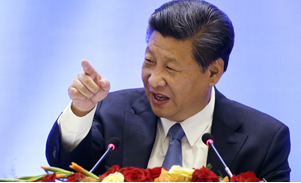 Multe ţări îşi dau seama că ar trebui să cultive mai multă hrană, dar au vândut o mare parte din cele mai bune terenuri Chinei, care le foloseşte pentru a-şi hrăni propria populaţie. În urmă cu câţiva ani, China a cumpărat aproape o zecime din terenurile agricole arabile ale Ucrainei. Ţările ar trebui să înceapă să îi verifice pe cei care doresc să le cumpere terenurile agricole, aşa cum fac deja cu potenţialii cumpărători de tehnologie sensibilă."Nu poate exista o soluţie eficientă la criza alimentară globală fără reintegrarea producţiei alimentare a Ucrainei, precum şi a alimentelor şi îngrăşămintelor produse de Rusia, pe pieţele mondiale", a declarat secretarul general al Naţiunilor Unite, António Guterres, la 24 iunie, avertizând că lumea se confruntă cu multiple foamete în acest an şi cu una mai gravă în 2023. Dar cerealele şi alte alimente ucrainene nu vor putea intra pe piaţa mondială prea curând, deoarece ruta maritimă rămâne blocată de Rusia. Ucraina trimite o parte din cereale pe pieţele mondiale pe calea ferată către Polonia şi România, dar acest lucru este laborios şi costisitor. Înainte de război, aproximativ 90% din grânele Ucrainei erau exportate prin porturile sale maritime.În ultimii ani, cumpărătorii chinezi au achiziţionat terenuri agricole în ţări care variază de la SUA şi Franţa la Vietnam. În 2013, gigantul alimentar WH Group, cu sediul în Hong Kong, a cumpărat Smithfield, cel mai mare producător de carne de porc din America, şi peste 146.000 de acri de teren agricol din Missouri. În acelaşi an, Xinjiang Production and Construction Corps a cumpărat 9% din faimoasele terenuri agricole fertile din Ucraina, echivalentul a 5% din teritoriul total al ţării, cu un contract de închiriere pe 50 de ani. (În 2020, SUA au impus sancţiuni companiei chineze din cauza încălcării drepturilor omului). Între 2011 şi 2020, China a cumpărat aproape şapte milioane de hectare de terenuri agricole în întreaga lume. Firmele din Marea Britanie au cumpărat aproape două milioane de hectare, în timp ce firmele americane şi japoneze au cumpărat mai puţin de un milion de hectare."Ceea ce contează cel mai mult este ceea ce fac chinezii cu pământul", a declarat J. Peter Pham, un analist de lungă durată pentru Africa, care a fost trimisul administraţiei Trump în regiunea Marilor Lacuri din Africa. În Republica Democrată Congo, "au primit aprobarea din partea regimului anterior de a lua 100.000 de hectare pentru a produce pentru ulei de palmier", a cărui cultivare provoacă defrişări dăunătoare. "Iar în Zimbabwe, se produce carne de vită pentru a fi exportată în China, ceea ce nu reprezintă o utilizare durabilă şi nici înţeleaptă a terenurilor agricole într-o ţară în care oamenii suferă de foame din cauza lipsei alimentelor de bază".Pierderea terenurilor arabile devine calamitoasă pentru ţările mai bine poziţionate decât Zimbabwe. Până în aprilie, mai ales ca urmare a invaziei Rusiei în Ucraina, preţurile cu ridicata ale alimentelor au crescut cu 18% faţă de anul precedent. Aceasta este cea mai mare creştere pe 12 luni din ultimele aproape cinci decenii, relatează Bloomberg. În Franţa, preţurile la grâu s-au dublat din 2020. Şi este posibil ca China să vrea să cumpere mai multe terenuri străine. Are 21% din populaţia lumii, dar doar 7% din terenurile agricole productive.Soarta Ucrainei evidenţiază pericolul de a avea o altă ţară care să se ocupe de o bucată din propriul teritoriu. În timp ce Kievul ar putea fi îngrijorat de faptul că un aliat al Rusiei îi controlează pământul, trebuie să se teamă, de asemenea, că China ar putea renunţa brusc la proprietăţile sale, exacerbând astfel problemele economice ale Ucrainei.Un proiect de lege sponsorizat de către reprezentantul Dan Newhouse (R., Wash.), aflat în prezent în faţa Comisiei de Credite a Camerei, propune interzicerea companiilor chineze, ruseşti, iraniene şi nord-coreene să cumpere terenuri agricole americane. Acesta urmează un proiect de lege introdus în 2020 de către senatorii republicani. Jim Inhofe şi Thom Tillis, care ar impune verificarea achiziţiilor de terenuri agricole de către entităţi străine.O astfel de examinare ar trebui să fie însoţită de eforturi de răscumpărare a terenurilor de la China şi de la orice alţi rivali strategici. A permite puterilor ostile să deţină terenuri agricole a devenit prea riscant. Cererea de terenuri arabile va creşte odată cu schimbările climatice. În acelaşi timp, confruntările geopolitice vor provoca mai multe perturbări ale lanţurilor de aprovizionare cu alimente. Fiecare hectar contează.RUSIAAvertisment: Preţurile grâului vor creşte cu o treime dacă Rusia îşi va înjumătăţi exporturile,   Catalina Apostoiu, 01.07.2022, 00:00 33 Preţurile grâului urmează să crească cu 34% în eventualitatea în care exporturile din Rusia sunt înjumătăţite şi cu 19% în cazul în care exporturile din Ucraina sunt suspendate în întregime, avertizează ONU şi OCDE, potrivit Euractiv.Cele două organizaţii înfăţişează o imagine sumbră a următorului deceniu.RUSIARusia a lansat bancnota de 100 ruble, dar nu poate fi folosită nicăieri. Casele de marcat şi ATM-urile, deţinute de companii care au plecat din ţară , Florin Răvdan | 01 iul, Banca Centrală a Rusiei a anunţat lansarea unei noi bancnote, de 100 ruble. Problema este că ruşii nu o pot folosi nicăieri, aceasta nefiind recunoscută de bancomate sau case de marcat. Conform meduza.io, este nevoie de o reîmprospătare a sistemului de operare al dispozitivelor electronice, precum ATM-uri, case de marcat sau terminale de plată, însă companiile NCR şi Diebold Nixdorf, care deţin 60% din bancomatele ruseşti, au plecat din ţară după startul conflictului din Ucraina. Se pare că Asociaţia Băncilor din Rusia a cerut Băncii Centrale a Rusiei să amâne lansarea noilor bancnote încă din aprilie. "În mod normal, durează şase luni până la un an pentru adaptarea echipamentelor, iar apoi vom discuta cu băncile despre termene", a declarat Sergei Belov, guvernatorul adjunct al Băncii Rusiei. Salariile oamenilor din Rusia au scăzut cu 7,2% în aprilieScăderea salariilor reale (ajustate în funcție de inflație) în Rusia a fost de 7,2% în aprilie 2022, după ce au crescut cu 3,6% în martie, cu 2,6% în februarie și  cu 1,9% în ianuarie, a anunțat Rosstat, potrivit Interfax.Potrivit agenției, salariul mediu lunar în Federația Rusă în termeni nominali în aprilie 2022 a fost de 62.269 de ruble (5,647.80 roni), o creștere de 9,4% față de aprilie 2021 și o scădere de 6,9% față de martie 2022. În general, în ianuarie-aprilie, salariile în termeni reali au crescut cu 0,4% față de ianuarie-aprilie 2021, potrivit Rosstat.Ministerul Dezvoltării Economice al Rusiei, în prognoza sa de la jumătatea lunii mai, se aștepta ca scăderea salariilor în termeni reali în Federația Rusă pentru  anul 2022 să fie de 3,8%. În 2021, salariile în termeni reali în Rusia au crescut cu 4,5%, potrivit sursei citate.Adevărata față a Rusiei lui Putin. 500 de oligarhi şi politicieni au la un loc averi mai mari decât populația. Oamenii simpli, condamnați la sărăcieL-am auzit de multe ori pe Vladimir Putin vorbind despre măreția țării sale, dar adevărul Rusiei sale este unul crud pentru oamenii de rând. Asta pentru că 500 de oligarhi şi politicieni au la un loc averi mai mari decât tot ce are 99,8% din populaţia adultă. Prin urmare este clar ce vede prin această măreție Putin. Populația nu contează, doar oligarhii.Toaleta cu apă curentă este un vis pentru 20% din ruşi. Deşi Rusia este cel mai mare exportator de gaze naturale din lume, 30% din gospodării nu au gaze.Războiul pornit de Rusia contra Ucrainei i-a prins pe mulţi dintre cei mai bogaţi oligarhi ruşi încercând cu disperare să-şi pună la adăpost iahturile, simbolul suprem al opulenţei, în cele mai îndepărtate sau exotice colţuri ale lumii.În schimb, războiul, care probabil că va da în urmă cu un deceniu progresul economic al Rusiei, i-a prins pe 20% din ruşi fără instalaţii sanitare cu apă curentă în casă, conform unei anchete publicate în 2020 de Novaia Gazeta, un ziar independent din Rusia închis recent de instituţia rusă de cenzură a presei Roskomnadzor.Statistica oficială, cu date din 2018 bazate pe sondaje (care depind de ceea ce răspunde persoana participantă), spune că în zonele rurale, 30% din gospodării au wc-ul în fundul curţii, sau altundeva decât în casă. Kommersant, o publicaţie financiară oarecum independentă, nota atunci când datele statistice au fost făcute publice că accesul la canalizare este esenţial pentru stoparea exodului de la sat la oraş.SANATATE si GASTRONOMIEVIDEO Borșul ucrainean, înscris pe lista UNESCO: „Bătălia pentru borș a început înaintea războiului” , Alin Crișan , 01.07.2022   VIDEO Borșul ucrainean, înscris pe lista UNESCO: „Bătălia pentru borș a început înaintea războiului”/Photo: UA Borșul ucrainean, supa tradițională de sfeclă roșie și varză, a fost înscris pe Lista Patrimoniului Cultural Imaterial al UNESCO care necesită o protecție urgență. „Astăzi, 1 iulie, la cea de-a 5-a sesiune extraordinară a Comitetului interguvernamental pentru salvgardarea patrimoniului cultural imaterial, elementul „Cultura gătitului borșului ucrainean” a fost înscris pe Lista UNESCO a patrimoniului cultural imaterial care necesită o salvare urgentă”, a spus Ministrul de Cultură și Politică Informațională a Ucrainei, Oleksandr Tkachenko într-o postare pe Telegram. Bătălia pentru borș a început chiar înainte de război, a notat ministrul.„Și oricât de mult ar fi spus Masha Zakharova [purtătorul de cuvânt al ministerului rus de externe] că „cărțile de bucate au fost interzise, ​​iar rețeta felului de mâncare a fost ținută secretă și a fost interzis să gătești” și etichetând borșul nostru „o manifestare a extremismului și nazismului”. „Această „manifestare a extremismului” este acum oficial ucraineană și este protejată oficial de UNESCO”, a subliniat Tkachenko.„Dar vom fi bucuroși să împărtășim borșul și rețetele lui cu toate țările civilizate. Și chiar și cu cele necivilizate, astfel încât să aibă măcar ceva bun, gustos și ucrainean. Dar amintiți-vă și fiți siguri: vom câștiga acest război la fel cum am făcut în războiul pentru borș”.Ministrul a mulțumit experților Yevhen Klopotenko, Maryna Sobotyuk și Ministerului Afacerilor Externe al Ucrainei.Care e locul de origine al storceagului. Horia Teodorescu (CJ Tulcea): Eu acolo l-am mâncat pe cel mai bun, la niște vârstnici ucraineni , Ioan-Radu Gava | 01 iul, 08:29   Sursă foto: Asociația de Management al Destinației Turistice Delta Dunării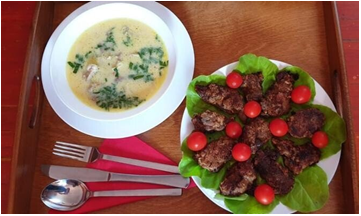 Horia Teodorescu, președintele Consiliului Județean Tulcea, a spus care este locul de origine al storceagului:„Sunt mai multe storceaguri. Nu e unul singur! Am asistat la o discuție, marele Ivan Patzaichin a poposit la o întrunire pe care o fac cei care se ocupă de promovarea turismului în Delta Dunării, aveți o asociație destul de combativă (n.r. Asociația de Management al Destinației Turistice Delta Dunării). El era de pe un braț al Dunării, acolo ne aflam la o pensiune pe alt braț și el a zis: Domn'le, ăsta e storceagul, așa îl faceți voi? Deci sunt lucruri de descoperit chiar între 50-60 de kilometri distanță“, a spus Val Vâlcu.„Ivan a fost un bun prieten al meu, un apropiat care nu trecea niciodată fără să stăm de vorbă. Eram foarte apropiați (...). Ivan avea dreptate. Storceagul este, din istoria lui, se trage de la Sfântu Gheorghe, este făcut doar din morun și păstrugă și el diferă din punct de vedere al gustului și calitate de la locație la locație. Eu, cel mai bun pe care l-am mâncat, l-am mâncat la o familie de vârstnici ucraineni din Sfântu Gheorghe.Chiar acasă la o bucătăreasă în vârstă, de peste 80 de ani, am mâncat. Storceagul este bun oriunde îl mănânci pentru că este bun, numai să fie făcut adevărat și dumneavoastră știți la ce mă refer“, a spus, pentru DC News, Horia Teodorescu, președintele CJ Tulcea.Navrom sistează cursele în Deltă. Horia Teodorescu, președintele CJ Tulcea: Cum se poate debloca situațiaHoria Teodorescu, președintele Consiliului Județean Tulcea, a explicat care ar putea fi calea de urmat pentru a debloca sistarea curselor de pasageri și marfă.„Navrom a sistat cursele de pasageri. Poate pe turiști nu-i deranjează, luau bărcuțe rapide, însă localnicii sunt afectați. Sunt mii de oameni care depind de transportul fluvial. Nu au resurse pentru a se plimba cu barca de viteză între localitățile Deltei Dunării și Tulcea“, a punctat Val Vâlcu.„Da, este foarte adevărat, doar că apar probleme de pe o zi pe alta și la un moment dat nu poți să ții neapărat ritmul cu ele. Rezolvarea nu stă pe o masă de unde o iei și o pui acolo unde trebuie. Marți, am fost la București, la Ministerul Transporturilor, și m-am întors azi noapte, tocmai pe această problemă, unde am beneficiat și de prezența domnului viceprim-ministru și ministru al Transporturilor, de aparatul din Ministerul Transporturilor și, bineînțeles, o delegație a Navrom Delta, să vedem unde este sincopa, unde sunt problemele care împiedică decontarea sumelor pe care Navrom Delta le solicită de la Ministerul Transporturilor.După cum bine știți, sumele erau în special din subvenția dată pe pasager, pentru persoane din Delta Dunării, dar erau și alte sume conexe. Există, în momentul de față, un diferend între aparatul tehnic din Ministerul Transporturilor și aparatul tehnic de la Navrom Delta și anume acela că Navrom Delta solicită anumite sume pe reparații capitale la anumite nave sau cheltuieli diverse, altele decât cele din subvenție, despre care Ministerul spune că nu erau întru totul prinse în contractul dintre părți“, a spus Horia Teodorescu (citește continuarea AICI).Fructul cel mai ușor de găsit în casele românilor: Când te poate îmbolnăvi, Cristina Popescu   Auzim foarte des din partea medicilor despre importanța consumului de fructe și de legume. Însă, tot medicii, atrag atenția asupra ponderației, întrucât un consum în exces se poate dovedi a fi dăunător pentru organism.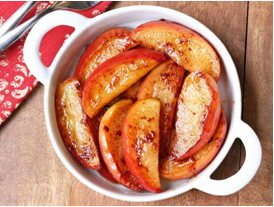 Un fruct care consumat în exces poate provoca daune ficatului este mărul, după cum ne atrage atenția doamna doctor nutriționist Anca Hâncu.„Sunt multe variante sănătoase în jurul nostru, important este să știm cum să le alegem. Să știm ce este sănătos, să facem deosebirea între un cartof pai înecat în grăsime și un cartof fiert sau copt, care va putea fi o alegere mult mai sănătoasă”, a spus medicul nustriționist Anca Hâncu, care a dat chiar exemplul unui fruct din care se spune că e bine să consumăm câte unul pe zi.Merele„Mărul este un aliment sănătos, care ne aduce fibre, ne aduce vitamina C, cu mare valoare nutritivă, însă, mâncat în exces (două kilograme să zicem de mere pe zi) ne aduce un exces de fructoză, care, în timp, duce la ficatul gras non-alcoolic.Astfel că alimentele trebuie organizate într-o moderație și într-o diversitate”, a spus Anca Hâncu în cadrul unui interviu acordat DCNews.Există însă si legume cu beneficii excepționale, însă care, din păcate, sunt neglijate.„Rucola este, din păcate, cea mai puțin plăcută. Are gustul ușor amărui și multă lume se ferește de ea, dar protejează inima. Are un gust interesant.Putem să punem rucola în pizza sau paste. Rucola este un detoxifiant natural și ajută în prevenirea gastritelor”, a explicat Anca Hâncu la Antena 1, în emisiunea Neatza cu Răzvan și DaniCultivată și folosită încă din epoca romană antică, rucola a fost folosită pentru prima dată ca plantă medicinală și afrodisiac. Planta cu frunze verzi este acum populară în bucătăria italiană și este cultivată și consumată în întreaga lume. Frunzele tind să fie de culoare verde intens, cu crestături adânci în sus și în jos pe ambele părți. Unele frunze au capete pline, rotunde, în timp ce altele sunt mai ascuțite. Rucola este adesea consumată crudă ca o salată verde, dar poate fi savurată și gătită într-o varietate de feluri de mâncare.DOSARDavid O`Reilly, BAT: Lucrăm la cel mai important studiu asupra glo. Dovezi foarte solide arată că trecerea de la fumat la produsele care încălzesc tutunul reduce riscurile asociate fumatului 1 iulie 2022, 13:32 de ADH   David O`Reilly, BAT: Lucrăm la cel mai important studiu asupra glo. Dovezi foarte solide arată că trecerea de la fumat la produsele care încălzesc tutunul reduce riscurile asociate fumatului 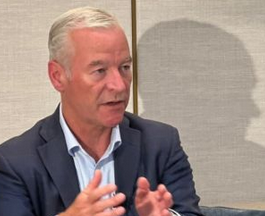 Recent la Varşovia a avut loc Forumul Global al Nicotinei, unul dintre cele mai importante evenimente internaţioanele dedicate acestui domeniu. Alături de cercetători, experţi internaţionali şi reprezentanţi ai unor asociaţii de consumatori, a fost prezent şi David O`Reilly, responsabil pentru dezvoltarea proiectelor de ştiinţă, cercetare şi inovare în cadrul companiei BAT. „BAT lucrează în prezent la cel mai important studiu de un an de zile asupra glo, cel mai inovator dispozitiv de încălzire a tutunului din portofoliul nostru (n.b. prezent şi pe piaţa din România din 2018). Studiul urmează o metodologie autorizată în SUA de către US Institute of Medicine, în nouă etape, care implică o cercetare preclinică şi clinică. La finalul primelor şase luni de cercetare, dovezi foarte solide arată că trecerea de la fumat la utilizarea glo reduce riscul de îmbolnăvire. În cazul produselor care încălzesc tutunul, riscul de a inhala substanţe nocive organismului este foarte scăzut, comparativ cu fumatul”, a declarat David O`Reilly. Un aspect important în cadrul procesului de inovaţie la BAT este testarea de către potenţialii consumatori a noilor categorii şi tipuri de produse care nu ard tutunul. ”Aceasta pentru că trebuie să te asiguri că un produs în care se investesc milioane de dolari îndeplineşte aşteptările consumatorului”, conform oficialului companiei. „Înainte de etapele de testare, are loc o evaluare ştiinţifică solidă, pentru a ne asigura că produsul îndeplineşte cele mai înalte standarde de siguranţă. Avem o echipă de toxicologi care analizează fiecare ingredient, pentru că se are în vedere reducerea impactului consumului de tutun asupra sănatăţii consumatorului”, a mai spus reprezentantul BAT. Investiţia BAT în cercetarea şi dezvoltarea noilor categorii de produse. A doua cea mai mare fabrică din Europa este la Ploieşti BAT investeşte anual circa 400 de milioane de lire sterline în cercetarea şi dezvoltarea noilor categorii de produse, investiţia fiind orientată în principal către activitatea de cercetare clinică. „Aceasta este o investiţie în primul rând în sănătatea publică, este o investiţie în interesul consumatorului, care trebuie să ştie cât de sigur este un produs pe care îl consumă”, a mai declarat directorul pentru cercetare ştiinţifică în cadrul grupului BAT, David O’Reilly. În prezent, la Ploieşti este a doua cea mai mare fabrică a grupului BAT din Europa. „Fabrica BAT din România este a doua cea mai mare a grupului din Europa pentru produse din tutun, între care şi consumabile pentru glo, produsul nostru care încălzeşte tutunul. Investiţia în dezvoltarea fabricii de la Ploieşti este una foarte importantă (n.b. peste 500 milioane de euro până în prezent). Suntem foarte mândri de această investiţie, este una majoră şi strategică pentru grupul BAT”, a adăugat O’Reilly BAT îi încurajează pe cei care altfel ar continua să fumeze, să treacă complet la o alternativă fundamentată ştiinţific,cu risc redus. Reducerea riscurilor asociate fumatului pleacă de la afirmaţia larg acceptată că cea mai mare parte a acestor riscuri sunt cauzate de inhalarea fumului produs de arderea tutunului, nu de nicotină. „Astăzi, impactul vaporilor inhalaţi faţă de fumatul tradiţional este incomparabil mai redus asupra organismului, dacă ne raportăm la faptul că unul dintre cele mai mari pericole din ţigări este fumul emanat prin arderea tutunului. Ştiinta şi tehnologia au făcut posibile progrese majore în această direcţie. De altfel, în timpul pandemiei de Covid s-a constatat cât de importante sunt investiţiile în cercetare şi de ce este nevoie de mai multă ştiinţă. Nici sectorul tutunului nu este diferit din acest punct de vedere”, a declarat David O’Reilly. David O’Reilly a fost numit în consiliul de conducere al BAT ca director ştiinţific de cercetare şi dezvoltare în ianuarie 2012. El a fost promotorul inovaţiei în cercetarea şi dezvoltarea produselor din tutun şi nicotină de nouă generaţie. Programele de cercetare şi inovaţie din cadrul BAT au la bază identificarea nevoilor consumatorilor şi preferinţele acestora. BAT are un centru de cercetare şi inovare în Southampton, Marea Britanie, destinat dezvoltării de noi tehnologii care să vină în întâmpinarea cerinţelor consumatorilor. Articol susţinut de BAT.
*  *  *1 iulie 2022 – Paharul cu visuri: Premiile CORTEVA la VINARIUM 2022 Cătălin PĂDURARU – VINARIUM, 01.07.2022, 17:58 29   Continuăm să cunoaştem laureaţii VINARIUM 2022 – Premiile CORTEVA.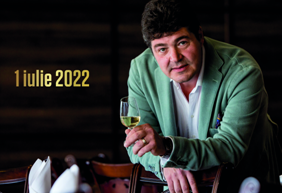 De ce sunt importante aceste premii pentru noi, iubitorii / consumatorii de vin? Ei bine, explic. Poţi întâlni un vin cu medalie de la o cramă. Medalia e un semn bun. Dar, dacă afli că respectiva cramă a avut record de medalii la acel concurs nu e un semn şi mai bun? Respectiv... semnul constanţei în calitate?!Adică, noi ştim că Pietroasa (USAMV), Villa Vinea sau Silvania fac vinuri bune, dar faptul că la ediţia 2022 au luat cele mai multe medalii din regiunea lor viticolă înseamnă că au fost cu „formă” şi că măcar în acest an trebuie să „urmărim” vinurile.Pentru a fi foarte clar: Premiile CORTEVA din cadrul VINARIUM s-au acordat pe criteriul „Crama cu cele mai multe medalii din regiunea viticolă din care face parte”.Astăzi – Dobrogea (cu 2 producători, egalitate la medalii), Moldova şi Banat. Domeniile Mitroi, ATRIUM sec - Fetească Regală & Riesling Italian 2021  Nu ştiu câţi dintre Dvs. aţi auzit de această cramă şi de vinurile pe care le produce, dată fiind „tinereţea” în piaţă. Ştiu sigur, însă, că de-acum încolo veţi tot auzi şi, foarte probabil, după ce veţi fi gustat vinurile, îi veţi face şi pe alţii atenţi.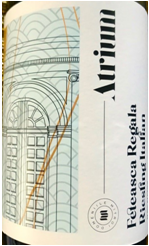 Începeţi cu această surpriză de aciditate şi fruct. Un cupaj obişnuit Fetească Regală şi Riesling Italian cu rezultate neobişnuite. Aromele din Feteasca Regală devin puternice şi se susţin pe o mineralitate cu forţă monolitică. Ţine de sete, merge de minune la peşte şi scoici, musai cu puţin (cât de puţin) usturoi. La fel de bine va face şi... sub umbrela de soare.Cumpăraţi online. Viticola Sarica Niculiţel, Caii de la Letea Volumul I - Sauvignon Blanc 2021  Deşi clamează - prin etichetă – sălbăticie, acest Sauvignon Blanc este elegant, fin, doar pe final fiind înşirate câteva contrapuncte exotice.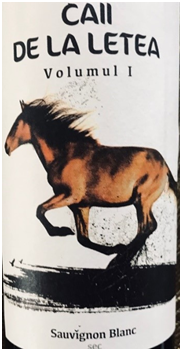 Viticola Sarica Niculiţel nu numai că a reuşit să „conserve” moştenirea importantă a locului dar, iată, de ani buni, creează cu pricepere şi (mai ales) curaj noul profil oenologic al zonei şi sporeşte la rându-i moştenirea pentru generaţiile viitoare.Recomandări de consum? În vacanţă – la micul dejun, prânz şi seară. În timpul normal de muncă... trecem peste micul dejun (cu recuperare la cină). Poftă bună! Îl găsiţi aici. Cotnari SA – Chateau Cotnari 2021   Chateau Cotnari ar fi putut „sări” într-o gamă superioară (şi mai scumpă) de mulţi ani. A fost lăsat de proprietari într-o „zonă” accesibilă, ca un cadou pentru adevăraţii iubitori ai vinului de Cotnari. Frâncuşa, Tămâioasa Românească şi Feteasca Albă au intrat dintotdeauna în componenţa acestui vin, în logica de a aduna 1+1+1 şi de a obţine mai mult decât 3.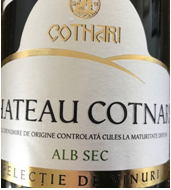 Are rost să mai demontez şabloane anacronice ale necunoscătorilor? Nu. Să ne vedem noi de lucrurile bune. Gustaţi acest vin de la Cotnari. Sec, cu aciditate susţinută şi discrete unde aromate, atât cât să-l facă plăcut şi celor mai... romantici dintre noi.Se găseşte în toată ţara dar, online puteţi încerca aici.Cramele Recaş, La Stejari - Merlot 2021Există, cumva, prejudecata că firmele mari fac doar „volume” şi că firmele mici se ocupă exclusiv de „filigrane” (a se citi calitate atent supravegheată).Evident că lucrurile nu stau chiar aşa. Ba, succesul unor crame mici stă, în bună măsură, în munca de pionierat pe care au făcut-o specialiştii din marile crame.Voi explica, pe larg, într-un articol separat. Până atunci, mă mulţumesc cu argumentul „din teren” pus la dispoziţie de Recaş. O mişcare reuşită în a testa limitele unei nişte (deocamdată), cea a vinului nefiltrat.Receptorul (băutorul de vin) va nota arome bine evidenţiate, corp robust, lungimi remarcabile în post gust. Chiar dacă e cald afară, serile pot fi decorul unor mese elaborate, acolo unde acest Merlot îşi va găsi locul spre satisfacţia Dvs. şi a comesenilor. Se livrează de aici.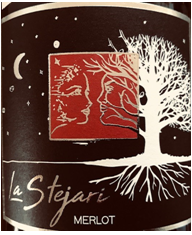  Lista completa a vinurilor medaliate la VINARIUM 2022 aici.                                                                *  *  *De ce avortează roșiile. Tomatele fac flori, dar nu fructifică – motive, soluții , Mircea Olteanu - 1 iulie 2022  De ce avortează roșiile: plantele fac flori, înfloresc, dar nu leagă fructe, nu fac roșii. Motivele pentru care roșiile nu fructifică, iar florile apar și se usucă fără a da rod.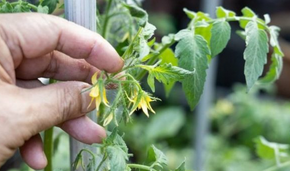 Plantele de roșii au doar flori, dar apoi nu fac fructe. Există câteva motive pentru care roșiile nu fructifică. La urma urmei, dacă cultura de tomate nu are avea suficientă apă sau hrană, nici măcar nu ar apărea flori. Dar dacă florile sunt din abundență, înseamnă că nu aceasta este problema.CĂDEREA florilor – o problemă majoră în CULTURA de ROȘII. Ce poți face pentru a preveni PIERDERILE de producție? De ce avortează roșiile. Cauza: Temperatura prea ridicată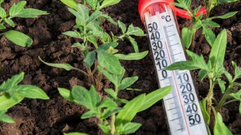 Roșiile avortează din cauza temperaturii prea ridicate, mai ales în cazul tomatelor cultivate în spații protejate.În timpul verii, solarul devine cel mai fierbinte loc din grădină, iar aerul din el se poate supraîncălzi. În absența ventilației, temperatura în sere și solarii poate ajunge până la 40 de grade Celsius sau chiar mai mult.În același timp, polenul roșiilor devine steril deja la 30-32 de grade Celsius. Adică aveți flori, dar nu pot fi polenizate, chiar dacă există insecte polenizatoare în solar sau în grădină.Pentru a evita avortarea roșiilor, plantele trebuie să fie umbrite cu ajutorul unui material de culoare albă plasat sub acoperișul solarului și de-a lungul peretelui sudic. De asemenea, trebuie să ventilați solarul în mod regulat și să plasați mai multe recipiente cu apă în spațiul de cultură. Trebuie să țineți cont că temperatura ideală pentru roșii este de 20-25 grade Celsius.În cazul roșiilor din grădină, încercați să protejați plantele de soarele torid al zilei. Utilizați agril sau orice alt mijloc care poate umbri cultura în zilele caniculare. De ce avortează roșiile. Cauza: Umiditate ridicată în seră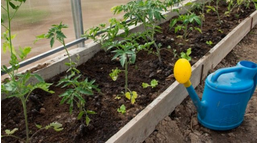 În ceea ce privește umiditate, nici acest lucru nu este atât de simplu – nu ar trebui să depășească 70%. În caz contrar, polenul de pe roșii devine ineficient. Prin urmare, trebuie să udați roșiile destul de rar, dar din abundență, în timpul dimineții și sub rădăcină. Mai mult, mulciți solul pentru a minimiza evaporarea.Roșiilor nu le priește nici condensul, care devine un teren de reproducere ideal pentru bacterii. Așadar, este de dorit să aveți în seră un termometru, dar și un higrometru și să monitorizați întotdeauna temperatura și nivelul de umiditate. De ce avortează roșiile. Cauza: Lipsa polenizării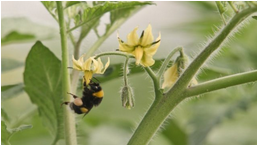 Un motiv pentru care avortează florile de roșii este lipsa polenizării. Problema apare mai ales la roșiile în solar, când acesta este închis și insectele nu pot pătrunde înăuntru. În acest fel, polenizarea este imposibilă.  Dacă nu puteți atrage albinele, bondarii și alte insecte benefice și nu aveți timp să aerisiți, va trebui să luați rolul de polenizator.Dimineața și seara, trebuie să scuturați ușor florile, astfel încât polenul să cadă de pe ele.Polenizarea manuală a roșiilor pentru o producție de trei ori mai mare  De ce avortează roșiile. Cauza: Prea mulți copili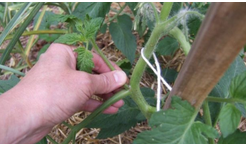 Prin natura lor, roșiile sunt o plantă perenă, astfel că încearcă să reziste tot anul, nebănuind că la latitudinile noastre i se acordă maximum șase luni. Planta nu se concentrează doar pe formarea roșiilor, ci pe creșterea masei verzi.Cu cât ați aplicat mai multă materie organică și îngrășăminte minerale cu azot în sol, cu atât mai activ va crește planta și va avea mai multe ramificații și copili.În cazul tufișurilor de roșii, va trebui să îndepărtați majoritatea lăsarilor și păstrarea a 1-3 tulpini principale (în funcție de soi). Lăstarii extrag în mod activ substanțele nutritive de la planta-mamă, astfel încât formarea fructelor va fi amânată pe termen nelimitat. Așadar, copilirea este o lucrare care vă va ajuta să aveți roșii, nu doar plante cu flori. De ce avortează roșiile. Cauza: Deficit de bor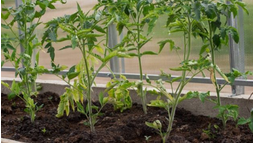 Borul stimulează înflorirea, favorizează germinarea polenului, formarea fructelor și a semințelor. De aceea, lipsa borului reduce drastic productivitatea plantelor. Dar concentrația de bor în sol este extrem de mic, atunci plantele vor avea dificultăți în a absorbi acest element chimic. Așadar este mai bine să completați aportul de bor, de exemplu, prin fertilizare foliară.Pentru a stimula apariția ovarelor la roșii, la fiecare 10-14 zile, este necesar să pulverizați planta cu o soluție de acid boric, dizolvând 5 g la 10 litri de apă.Roșiile, căpșunile și merii suferă cel mai mult din cauza lipsei de bor.                                                           *  *  *Cursuri GRATUITE de formare profesională cu atestat în ocupația de APICULTOR, Florentin Iuga, 1 iulie 2022Aflăm de la MADR că Agenția Națională a Zonei Montane vine în sprijinul celor care doresc să beneficieze de pregătire teoretică, de sfaturi practice oferite de apicultori cu experiență, dar mai ales, care au nevoie de curaj și motivație să înceapă o astfel de activitate. Astfel, cursurile de formare profesională pentru cei care doresc să se inițieze în ocupația de APICULTOR sunt oferite în mod gratuit, iar la finalul programului de formare, pe lângă un bagaj important de cunoștințe, cursanții vor primi și un atestat de participare.„Agenția Națională a Zonei Montane, cu sediul în Municipiul Vatra Dornei, județul Suceava, strada Runc, nr. 23, organizează, GRATUIT, cursuri de formare profesională pentru ocupația de Apicultor. La finalul programului de formare, cursanții vor primi un atestat de participare.Actele necesare înscrierii la curs sunt următoarele:– copie carte de identitate (buletin) a beneficiarului;
– cerere de înscriere și Acord privind prelucrarea datelor cu caracter personal;
– fișa beneficiarului.Cererea tip și fișa beneficiarului pot fi descărcate de pe site-ul ANZM la următoarea adresă: https://azm.gov.ro/informatii-de-interes-public/formulare-tip-inscriere-cursuri-de-formare-profesionala/Înscrieri și informații suplimentare se pot obține la sediul oficiului de dezvoltare montană Runcu, str. principală, nr. 17, județul Dâmbovița sau la telefon: 0783272502. Persoană de contact: consilier superior, Laurențiu ROȘU, e-mail: laurentiu.rosu@azm.gov.ro.”                                                       *  *  *Portofoliul de cereale Syngenta – un nou standard de producții și calitate , Rona David , 1 iulie 2022În cultura cerealelor păioase, compania Syngenta este bine cunoscută de către fermieri din România pentru portofoliul inovator, cu soiuri și hibrizi ce pot asigura producții de top, stabilitate și calitatea excelentă.Soiurile de grâu Syngenta oferă producții ridicate, fiind adaptabile diferitelor condiții agronomice. Din punct de vedere al indicilor de calitate, soiurile Syngenta sunt foarte apreciate în industria de morărit și panificație, toate varietățile încadrându-se în segmentele de calitate superioară, B1-B2.Falado este un soi timpuriu, aristat, intensiv, cu o capacitate ridicată de producție. Datorită arhitecturii inteligente a plantei care îi permite să își răsucească frunzele pentru a reduce evapotranspirația, Falado oferă rezultate excelente, chiar și în condiții de secetă. Producția este de calitate superioară, datorită toleranței foarte bune la boli, frunzele acestui soi fiind acoperite un strat de ceară care protejează planta împotriva agenților patogeni. Gabrio are cea mai bună stabilitate în condiții de secetă. Este un soi timpuriu, rustic, adaptabil în diferite condiții pedo-climatice și de tehnologie, asigurând productivitate și indici de calitate ridicați. Are un spic bine dezvoltat, asigurând un conținut ridicat de proteină de calitate superioară.Cu MMB și MHL ridicate, Gabrio este stabil în diferite condiții pedoclimatice, inclusiv pe soluri nisipoase. Soiul prezintă o bună toleranță la ger, stres și secetă, precum și un potențial ridicat de producție, mediu intensiv, în toate regiunile României. Având capacitate de înfrățire medie, densitatea de semănat recomandată este de 450-500 boabe germinabile/mp.Pibrac este capabil să aducă producții record. Este un soi semi-timpuriu, aristat, foarte adapabil și are toleranță excepțională la boli. Productivitatea ridicată, stabilă și indicii de calitate foarte buni îl recomandă în mod special pentru  industria de morărit și panificație. Soi intensiv, cu potențial excepțional de producție si cu toleranță bună la boli, inclusiv Fusarium, Pibrac este o alternativă pentru cultivarea după porumb.Ingenio este un soi de grâu aristat, timpuriu cu MMB foarte ridicat, 50-70 g și plasticitate ecologică bună.  Este tolerant la secetă și îngheț și oferă producții stabile, cu un conținut de proteină de 12,5-13%, de calitate superioară, ceea ce îl face să fie preferat în industra de panificație. Soiul prezintă toleranță bună la o serie de boli precum: Făinare (Erysiphe graminis), Rugina brună (Puccinia recondita), Rugina galbenă (Puccinia striiformis), Fuzarioza spicelor (Fusarium spp.) și Septorioza (Septoria tritici).2 hibrizi de orz noi în portofoliu Syngenta începând cu sezonul 2022SY Dakoota și SY Dooblin sunt noutățile sezonului 2022.SY Dakoota este un hibrid semi-timpuriu, cu o capacitate excepțională de înfrățire, cu performanțe deosebite și producții ridicate și stabile chiar și în condiții de secetă. Frunzele sunt cerate, ceea ce ajută la limitarea evapo-transpirației în condiții secetoase. Plantele au o toleranță bună la cădere, spice mari, fertile, oferind un conținut foarte bun de proteină și MMB foarte bun. Hibridul prezintă o toleranță bună la temperaturile scăzute din timpul iernii, dar și la principalele boli ale culturii: Arsura frunzelor de orz (Rhynchosporium secalis), Făinare (Erysiphe graminis) și Ramularia (Ramularia collo-cygni).SY Dooblin este un hibrid semi-timpuriu care oferă cele mai bune rezultate de producție în condiții intensive. Datorită sistemului radicular foarte bine dezvoltat, valorifică eficient resursele de azot și de apă din sol, asigurând productivitate și stabilitate în diferite condiții pedoclimatice. Hibridul oferă toleranță foarte bună la cădere și la frângere, dar și la bolile culturii: Arsura frunzelor de orz (Rhynchosporium secalis) și Ramularia (Ramularia collo-cygni).Jallon este hibridul de orz binecunoscut de fermierii din România pentru recordurile de producții oferite an de an, în toate zonele de cultură a orzului din țară. Este un hibrid intensiv, semi-timpuriu, cu o creștere rapidă în primăvară. Are o vigoare excelentă, iar sistemul radicular foarte bine dezvoltat permite utilizarea eficientă a resurselor de apă și îngrășăminte din sol. Jallon are grad bun de înfrățire, rezultând un număr mai mare de spice fertile. Hibridul prezintă o rezistență foarte bună la cădere, dar și o toleranță bună la secetă și la principalele boli ale culturii: Făinare (Erysiphe graminis), Helmintosporioză (Helminthosporium tritici repens), Fuzarioza spicelor (Fusarium spp.) și Mozaicul dungat al orzului.O particularitate foarte importantă, ce trebuie luată în calcul în momentul în care alegem un hibrid de orz, este norma de semănat recomandată, mult mai mica decât in cazul orzului conventional. Norma de semănat recomandată este de 180-200 boabe germinabile/mp, adică între 70-90 kg/ha, în funcție de MMB, la o adâncime de 3 cm. Pentru această cantitate, sunt suficienți 4 saci/ha din hibrizii de orz Syngenta.Anul acesta, hibrizii de orz Syngentavin tratati cu insecto-fungicid, în ambalaj de 500 000 boabe. Totodata, Syngenta vine însprijinul fermierilor cu oferta -un sac gratuit pentru fiecare 20 de saci achiziționați.*  *  *Sute de hecatare de pământ la prețul unei garsoniere în Cluj. Satul din România cu un singur locuitor a fost cumpărat ,Maria Roșca , 01/07/2022 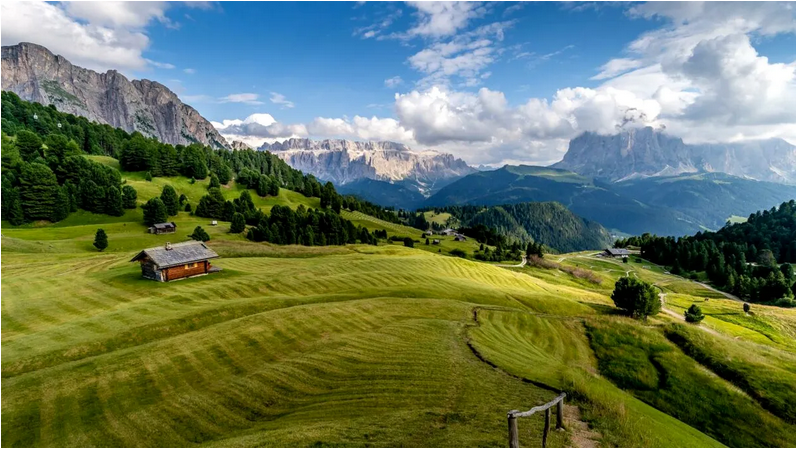 Satul Roșia, cunoscut drept satul cu un singur locuitor, a fost cumpărat. Sute de hectare de pâmânt au intrat în posesia unui singur om. Iată ce s-a întâmplat în locul uitat de lume!Micuțul sat Roșia este situat la graniţa dintre judeţele Hunedoara şi Alba, în Munţii Metaliferi. În trecut aici locuiau 42 de familii, însă locul a devenit pustiu odată cu plecarea celor tineri la oraș. În satul uitat de lume nu exista școală, ceea ce pe mulți i-a determinat să plece la Orăștie, oraș aflat la 40 de km de Roșia.Satul din România cu un singur locuitor a fost cumpăratÎn urmă cu 8 ani satul Roșia mai avea un singur locuitor, bătrânul Aron Truţă (78 de ani), care a refuzat să părăsească locul unde s-a născut și unde a trăit. Așa cum era de așteptat, casele părăsite au prezentat interes pentru un om de afaceri care a reușit să cumpere întreg satul, în decurs de aproximativ 10 ani.Emil Părău, este afaceristul român care s-a născut în satul Roșia și a făcut tot posibilul ca locul în care a copilărit să nu devină o ruină. Astfel, acesta și-a dorit să transforme Roșia într-un muzeu viu, unde turiștii pot experimenta viața rurală și traiul localnicilor.Pășunile au fost curățate, casele și curțile părăsite au fost aduse la lumină. Românul deține aproximativ 300 de hectare de pământ și vreo 12 case.Casele vechi vor fi transformate în locuri de cazare pentru vizitatori care doresc să trăiască așa cum o făceau bunicii pe vremuri. Nou-veniții vor munci pământul, vor avea grijă de animale, vor îngriji grădinile și vor culege roadele lor.  Pe lângă toate aceste, Emil Părău va înființa ateliere de fierărie, de cojocărie, o stână și tot ceea ce ține de trecutul acestui sat.                                                           *  *  *Cod roșu de caniculă în cultura de legume! Cum ajutați plantele să facă față stresului termic, Ferma, 01 iulie 2022 La fel ca oamenii, și plantele suferă când temperaturile de afară sunt extreme. Cum puteți ajuta plantele să treacă cu bine de perioadele caniculare, pentru a vă asigura producții bune.Soluții pentru a face față arșițeiCulturile de legume din câmp sunt afectate nu doar de lipsa apei, ci și de arșiță. Dacă asigurarea apei este o condiție obligatorie, pe care toți legumicultorii o au în vedere, arșița este mai greu de controlat. În astfel de condiții, cu temperaturi extrem de ridicate, soluția este să sprijiniți plantele să își crească rezistența proprie la condițiile nefavorabile.”Plantele au un sistem de autoapărare, când afară sunt peste 30 de grade Celsius se închide stomata, ca să nu se mai evapore apa, astfel nu se mai realizează fotosinteza, deci dezvoltarea plantei este întârziată.Pentru a ajuta plantele să își continue dezvoltarea și să facă față arșiței, fermierii pot aplica foliar Megafol, ceea ce îi dă plantei un plus de energie și ajută la menținerea procesului de fotosinteză.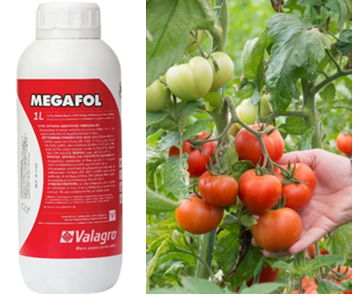 Stomatele deschise funcționează ca o pompă către sistemul radicular. Când stomatele sunt închise, rădăcina nu poate absorbi apă. Substanțele active din Megafol deschid stomatele, de aceea, prin utilizarea Megafol, putem oferi plantelor o rezistență mai bună împotriva stresului termic, fotosinteza va fi mai activă și sistemul radicular va continua să absoarbă mai multă apă.Doza recomandată este de 30 ml la 10 litri de apă și ar fi bine să fie aplicat o dată pe săptămână, în perioadele cu temperaturi ridicate. La acesta se poate adăuga și Plantafol 20.20.20, pentru nutriția plantei”, explică Gabriel Dănciulescu, director comercial Malagrow România. Acesta o fermă proprie, în care cultivă tomate, ardei și vinete.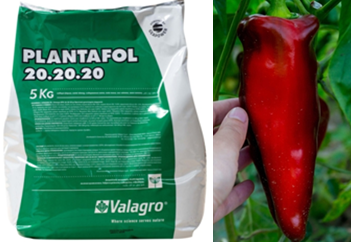 Rădăcinile bine dezvoltate, esențiale pentru o recoltă bună”Un alt aspect important este ca rădăcina plantei să fie bine dezvoltată, mai ales dacă are foarte multe fructe legate, pentru a putea susține nutriția plantei și producția. Dacă sunt și temperaturi ridicate și nu avem nici rădăcini bine dezvoltate, planta nu poate face față stresului și nu poate susține producția. Pentru a dezvolta sistemul radicular și a crea noi rădăcini, le recomandăm fermierilor Radifarm, aplicat prin fertirigare. Doza recomandată este de 500 ml Radifarm la 1.000 mp. Dacă intervenim de jos în sus, cu Radifarm la rădăcini și, foliar, cu Megafol, pentru a-i da un plus de energie plantei, ar trebui să facem față cu brio condițiilor nefavorabile”, spune Gabriel Dănciulescu. Atenție și la carența de calciu în zilele ”fierbinți”! O altă problemă care poate să apară din cauza temperaturilor ridicate este carenţa de calciu, ce poate duce la pierderi de producţie semnificative.Pentru a preveni deficitul de calciu al plantelor, specialiștii Malagrow recomandă ca, în perioadele ”fierbinți”, să recompletaţi calciul prin aplicare foliară, cu soluție de Calbit C în concentrație de 0,3%.Calbit C este un supliment de calciu lichid, fără conţinut de azot, ce se absoarbe în întregime. Mezoelementele din compoziţia Calbit C se absorb ușor prin rădăcină, frunze sau fruct deopotrivă. Astfel, produsul asigură aportul adecvat de calciu chiar şi în perioade de secetă, cu temperaturi ridicate.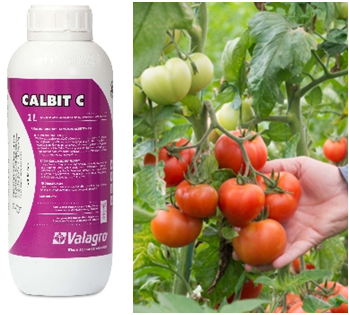 Tehnologie Malagrow completă, de la rădăcină la recoltăAplicarea unei tehnologii complete Malagrow este o garanție pentru producții bune, chiar și în condiții de stres pentru plante.”Le recomandăm fermierilor să urmeze planul tehnologic complet Malagrow. Putem asigura toată partea de nutriție a plantei, de la înrădăcinare până la coacere, evitând efectele stresului cauzate de temperaturi sau dăunători”, mai spune Gabriel Dănciulescu.Adresați-vă specialiștilor Malagrow pentru a primi sprijinul necesar în elaborarea unui plan tehnologic personalizat pentru ferma dumneavoastră: https://malagrow.ro/contact/                                                      *  *  *Porumbelul Bob s-a rătăcit în timpul unui concurs și a parcurs mii de kilometri, traversând Atlanticul, până în Statele Unite , 01.07.2022     Porumbelul Bob a traversat Atlanticul, în loc să ajungă acasă. Foto: Facebook / Monroe County Alabama Animal Shelter 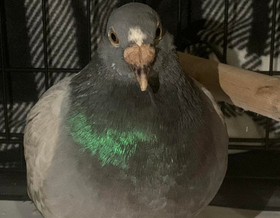 Un porumbel călător care s-a rătăcit în timpul unui concurs în Marea Britanie a parcurs mii de kilometri, ajungând în Statele Unite, după ce a traversat Atlanticul, scrie BBC. Angajații de la adăpostul pentru animale unde a ajuns i-au găsit stăpânul, care vrea să zboare acum în SUA, să-și recupereze înaripata.Porumbelul Bob și-a luat zborul de pe insula Guernsey, din Canalul Mânecii, în urmă cu trei săptămâni, într-o cursă de aproape 650 de kilometri până în Tyneside, în nord-estul Angliei, care trebuia să dureze 10 ore.Dar, în loc să ajungă la ea acasă, pasărea în vârstă de 4 ani a fost găsită acasă la un american nedumerit din statul Alabama.Proprietarul porumbelului, Alan Todd, crede că Bob a făcut un viraj greșit și a aterizat pe un vas care a traversat Oceanul Atlantic.Pasărea, care valorează peste 1.000 de lire sterline, este ținută acum la un adăpost de animale în Monroeville, Alabama.Angajații adăpostului spun că, deși este puțin slăbit, Bob „arată bine” și a făcut un control medical.Alan Todd intenționează să zboare în SUA pentru a-și recupera pasărea.„N-ar fi zburat atât de mult, probabil a aterizat pe un vas”, a spus el, adăugând că „era murdar de petrol, probabil e vorba de un petrolier”.„Evident, (cei de la adăpost - n.r.) s-au ocupat foarte bine de el - când l-am văzut ieri nu arăta prea bine, dar azi arată deja mult mai bine, după doar o zi”, a mai spus Todd, care și-a văzut înaripata cu ajutorul unei camere web.Angajații de la adăpostul de animale din Alabama au pus un anunț pe rețelele sociale, reușind astfel să afle unde este casa lui Bob. Ei fuseseră contactați de un localnic din zonă, care a găsit porumbelul la el acasă.Pentru că Bob purta inele pe picior, angajații au cercetat și au aflat care este asociația de unde provine pasărea. Megan Bryan și Monica Hardy, care au avut grijă de porumbel la adăpost, au spus că pasărea „arată bine se simte nemaipomenit”.                                                               *  *  *Sistemul privind trasabilitatea deșeurilor transfrontaliere în România a intrat în vigoare , 1 iulie 2022  Sistemul de trasabilitate a deșeurilor transfrontaliere, care este un proiect-pilot la nivelul UE, a intrat în vigoare de la 1 iulie, a anuțat ministrul mediului, apelor și pădurilor Tánczos Barna.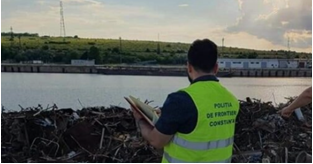 „Sistemul este dezvoltat de Administrația Fondului pentru Mediu, în colaborare cu Garda Națională de Mediu și presupune înrolarea tuturor companiilor care dețin capacități de reciclare în acest sistem informatic, corelarea capacității de reciclare cu cantitățile de deșeuri aduse în țară din alte state, anunțarea cu 24 de ore înainte de apariția la graniță a fiecărui transport, recepția în 48 de ore de la trecerea frontierei a cantităților la destinație. Potrivit ministrului, ulterior, aceste cantități vor fi corelate cu capacitatea de reciclare și transformate în materie primă pentru industrie, indiferent dacă vorbim de feroase, neferoase, plastic, componente de calculatoare sau alte bunuri.„Eu sper ca acest sistem informatic de trasabilitate a deșeurilor din țara noastră să contribuie și la dezvoltarea acelui sistem european, pentru că este un proiect-pilot și cu siguranță, experiența va ajuta foarte mult la nivelul Uniunii Europene”, a mai spus Tánczos Barna. De asemenea, ministrul mediului, apelor și pădurilor, a anunțat că numărul final de puncte de trecere a frontierei pentru deșeurile care intră în România a fost stabilit la 19.„Inițial, am propus limitarea la 15 a numărului de puncte de trecere a frontierei. În urma consultării publice, suntem la 19 puncte de trecere a frontierei pentru că anumite bunuri, de exemplu feroasele veneau pe cale feroviară și aveau rute bine stabilite. În toate aceste puncte de trecere a frontierei, vom asigura verificarea fiecărui transport anunțat prin sistemul informatic, prin comisarii Gărzii de Mediu. Niciun transport anunțat nu va intra în țară fără o verificare prealabilă”, a declarat ministrul mediului.                                                            *  *  *Organizația Narada prin platforma www.hartaedu.ro și CEZ România au dus la îndeplinire proiectul de amenajare a unei clase în aer liber pentru Școala Gimnazială Giubega , Admin , 1 iulie 2022   „Școala ca o poveste. Așa am gândit acest spațiu și acest proiect, care a prins viață. Am aflat de proiectele de finanțare de pe platforma hartaedu.ro a Organizației Narada și am aplicat, dorind să schimbăm curtea școlii, să avem un spațiu de recreere și unul optimist, să creeze un cadru de basm, dar și un spațiu non-formal pentru ore în aer liber. 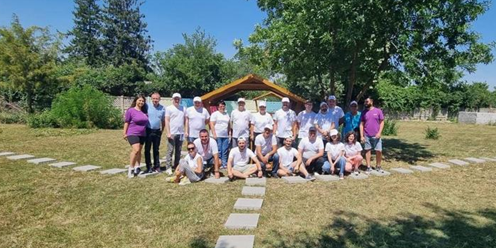 Sponsorul CEZ a făcut ca acest vis să devină realitate. Avem acum 5 foișoare și bănci, cadrul ideal pentru educație outdoor, pentru viitorul an școlar. Elevii școlii vor putea evada aici atunci când vor să se desprindă de tablele interactive, în pauze, pot organiza festivități. Totul a fost gândit pentru nevoile lor de relaxare și studiu într-un mod plăcut.”, a adăugat Costinel Gheorghe-Glăvan, directorul Școlii Gimnaziale Giubega.„Mi-am dorit să creez un spațiu de învățare în aer liber pentru că orele în aer liber au farmec, elevii sunt mult mai receptivi și mai implicați în discuții, memorează mai ușor, orele sunt mai interactive decât cele din sala de clasă. Este un concept nou în mediul educațional din țara noastră și cred că ar trebui aplicat în mai multe școli și pentru toate ciclurile de studiu. Outdoor schooling este o nouă abordare și conținutul educațional este mult mai atrăgător și pentru profesori, nu numai pentru elevi. Ne bucurăm că școala noastră are de acum această clasă în aer liber și că din anul școlar viitor ne vom putea bucura de ea.”, a declarat Mihaela Muscalagiu, profesoara care a propus proiectul și a încărcat alerta școlii pe platforma hartaedu.ro. Prin intermediul platformei voce a tuturor unităţilor de învăţământ din România, HartaEdu.ro, compania CEZ România a oferit Școlii Gimnaziale Giubega o investiţie de aproximativ 25.000 ron, pentru achiziția de foișoare și toate accesoriile necesare pentru decorarea curții școlii, pentru creearea unui spațiu viu, plin de culoare. 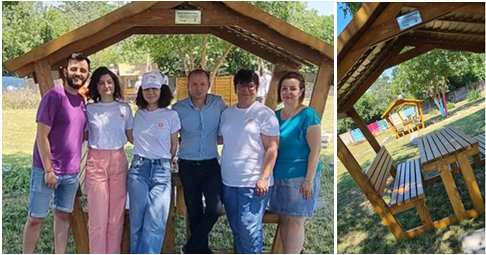 Toate lucrările de montare, vopsit şi pavat au fost realizate cu sprijinul voluntarilor CEZ care şi-au dedicat energia în cauza şcolii. Organizarea activităților în aer liber le permite elevilor să dezvolte mai multă creativitate în învățare și să experimenteze mai mult, maximizând astfel timpul petrecut afară.                                                                   *  *  *ANSVSA: Veterinarii si crescatorii de animale trebuie sa respecte conditiile impuse , Redactia Agroromania , 01 Iul. 2022   Autoritatea Nationala Sanitara Veterinara si pentru Siguranta Alimentelor a transmis conditiile de comercializare si utilizare pentru produsele medicale veterinare, furaje complementare si furaje destinate unor scopuri nutritionale speciale.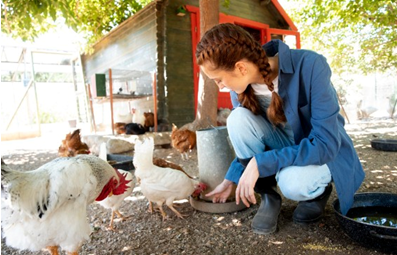 In ceea ce priveste comercializarea de produse medicale veterinare in Romania, acestea trebuie sa fie in conformitate cu legea. "In Romania, pot fi comercializate doar produsele medicinale veterinare autorizate pentru comercializare, in conformitate cu prevederile Regulamentului (UE) 2019/6 al Parlamentului European si al Consiliului din 11 decembrie 2018 privind produsele medicinale veterinare si de abrogare a Directivei 2001/82/CE", se arata in comunicatul ANSVSA. Toate produsele medicale veterinare autorizate pentru comercializarea si utilizarea in Romania sunt inscrise in Nomenclatorul produselor medicale veterinare, de pe site Institutului National de Referinta in  acest sector, respectiv Institutul pentru Controlul Produselor Biologice si Medicamentelor de uz Veterinar.  Prin procedura centralizata pentru comercializare, produsele medicale veterinare autorizate in toate statele membre ale Uniunii Europene sunt publicate pe site-ul Agentiei Europene a Medicamentelor.   Produsele medicale veterinare trebuie utilizate conform indicatiilor de pe prospect si eticheta. Modul de eliberare a produselor medicale veterinare este prevazut in specificatiile aprobate. "Dupa achizitionarea produselor medicinale veterinare prescrise de catre un medic veterinar cu drept de libera practica, proprietarii sau detinatorii de animale pot administra animalelor doar capsule, comprimate si ovule sau le pot efectua inhalatii, instilatii sau aplicatii locale, in situatia in care nu este necesara administrarea acestor produse exclusiv de catre medicul veterinar", precizeaza reprezentantii ANSVSA. De asemenea, reprezentantii mentioneaza ca in situatia achizitionarii altor produse medicale veterinare decat cele prescrise de medicul veterinar cu drept de libera practica, proprietarii sau detinatorii de animale sunt obligati sa se adreseze personalului de specialitate, in vederea administrarii acestor produse la animalele bolnave. "In prezent, in legislatia UE din domeniul nutritiei animale nu se utilizeaza sintagma «supliment nutritiv de uz veterinar», iar produsele astfel denumite pot fi incadrate, dupa caz, in categoria furajelor complementare sau furajelor destinate unor scopuri nutritionale speciale (furaje dietetice). Furajele complementare sau furajele destinate unor scopuri nutritionale speciale pot fi introduse si comercializate pe teritoriul Uniunii Europene (inclusiv in Romania) doar daca aditivii furajeri continuti sunt autorizati in conformitate cu Regulamentul (CE) Nr. 1831/2003 al Parlamentului European si al Consiliului privind aditivii din hrana animalelor, cu modificarile si completarile ulterioare si se regasesc in Registrul Comunitar al Aditivilor Furajeri", se arata in comunicatul ANSVSA. In ceea ce priveste aditivii furajeri autorizati, acestia sunt inclusi in Registrul comunitar al aditivilor furajeri, realizat si actualizat de catre Comisia Europeana.  Furajele complementare si furajele destinate unor scopuri nutritionale speciale se administreaza pe cale orala la animale. De asemenea, acestea nu au indicatii privind prevenirea, tratarea sau vindecare unei boli, excepatand coccidiostaticele si histomonostaticele autorizate in temeiul Regulamentului (CE) nr. 1831/2003. "Introducerea pe piata a furajelor complementare/furajelor destinate unor scopuri nutritionale speciale se face cu respectarea prevederilor Regulamentului (CE) nr. 183/2005 al Parlamentului European si al Consiliului de stabilire a cerintelor privind igiena hranei pentru animale, cu modificarile si completarile ulterioare. Normele referitoare la introducerea pe piata si la utilizarea furajelor pentru animalele de la care se obtin si cele de la care nu se obtin produse alimentare in cadrul Comunitatii, inclusiv cerintele privind etichetarea, ambalarea si prezentarea acestora sunt stabilite de catre Regulamentul (CE) nr. 767/2009 privind introducerea pe piata si utilizarea furajelor, de modificare a Regulamentului (CE) nr. 1831/2003 al Parlamentului European si al Consiliului si de abrogare a Directivei 79/373/CEE a Consiliului, a Directivei 80/511/CEE a Comisiei, a Directivelor 82/471/CEE, 83/228/CEE, 93/74/CEE, 93/113/CE si 96/25/CE ale Consiliului si a Deciziei 2004/217/CE a Comisiei, cu modificarile si completarile ulterioare", conform comunicatului ANSVSA.                                                          *  *  *Vinul de azi: San Marzano Negroamaro F 2019 - 98 puncte Lunca Maroni Parteneri Profit.ro scris ieri,     Negroamaro este un vin roșu cu tradiție în sudul Italiei, un vin care va surprinde plăcut prin aromele, dar și caracteristicile specifice terroir-ului din regiunea Puglia. 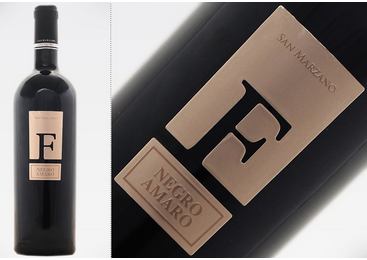 Recomandarea noastră de astăzi, San Marzano Negroamaro 2019, nu face excepție de la regulă, ba chiar cucerește încă de la primele adieri de condimente, fructe de pădure și gem de cireșe, buchetul complet al acestui vin. Gustul se dezvăluie bogat, catifelat, cu taninuri bine echilibrați. Acest vin se poate degusta la 18-20 de grade Celsius, în special cu preparate pe bază de carne: paste cu carne și diverse sosuri, vânat, risotto cu carne, carne la grătar, dar și cu brânzeturi măturate. Vinul poate fi cumpărat de AICI. Unvinpezi.ro 

                                                           *  *  *Concurenţa a autorizat intrarea Claas Regional în acţionariatul Serv Class , Viorela Pitulice,  01 Jul 2022 Consiliul Concurenţei a autorizat tranzacţia prin care producătorul de mașini și utilaje agricole Claas Regional Center South East Europe intră în acţionariatul filialei sale, compania Serv Class.Claas Regional Center South East Europe SRL face parte din Grupul Claas, un grup internaţional de companii active la nivel mondial în domeniul producţiei şi distribuţiei de maşini şi echipamente agricole.Compania activează pe piaţa angro de maşini şi utilaje de uz agricol şi comercializează o gamă largă de utilaje şi echipamente agricole, inclusiv echipamente pentru irigaţii, prin intermediul filialei sale Serv Class Irigaţii.

"În urma analizei, Consiliul Concurenţei a constatat că această operaţiune nu ridică obstacole semnificative în calea concurenţei efective pe piaţa românească sau pe o parte substanţială a acesteia şi că nu există îndoieli serioase privind compatibilitatea sa cu un mediu concurenţial normal. Decizia va fi publicată pe site-ul autorităţii naţionale de concurenţă, după eliminarea informaţiilor cu caracter confidenţial", se arată într-un comunicat al Consiliului Concurenţei.                                                          *  *  *Imaginile aeriene cu Ţinutul pădurenilor arată de ce este printre locurile cele mai admirate din România VIDEO 30 iunie 2022, Daniel Guţă Ţinutul Pădurenilor. Satul Socet. Foto: Daniel Guţă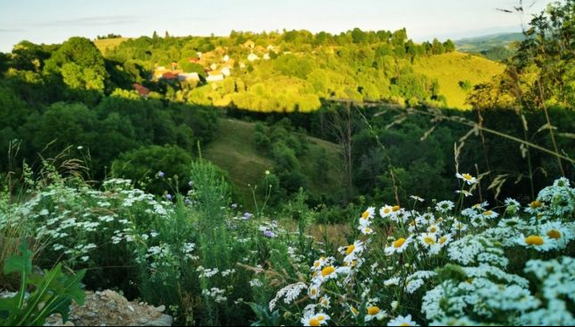 Ţinutul Pădurenilor se numără printre cele mai admirate locuri din România. Satele sunt pitoreşti, iar priveliştile munţilor atrag toate privirile. Ţinutul Pădurenilor se animă în timpul verii, când localnicii care s-au mutat în Hunedoara şi Deva revin mai des la gospodăriile lor din munţii Poiana Ruscă pentru a le îngriji şi a munci pământul sau pentru a se relaxa în concedii. GALERIE FOTO - ŢINUTUL PĂDURENILOR : https://adevarul.ro/locale/hunedoara/satele-Tinutul-padurenilor-imagini-aeriene-7_62bd93d05163ec42712764eb/index.htmlVara îi readuce în aşezările de la ţară şi pe cei care şi-au cumpărat aici gospodării pentru a le transforma în case pe de vacanţă. Drumurile spre satele ridicate pe coamele dealurilor şi în văile adânci, înconjurate de kilometri de pădure, au fost modernizate „pe bucăţi”, dar aduc în zonă din ce în ce mai mulţi turişti. Locurile pitoreşti se animă la sfârşit de săptămână şi în timpul sărbătorilor religioase şi tradiţionale ale comunităţilor din Hunedoara. Satele pădurenilor, aflate la doi paşi de Hunedoara, unde oamenii trăiesc ca în urmă cu un secol Hunedoara Satul unic în lume, cu drum şi biserică de marmură, ţinut în viaţă de ciobani şi măicuţe Planul devastator al lui Ceauşescu pentru români. Peste 3.000 de sate condamnate la pieire  Pentru amatorii de excursii în natură şi forografii, satele din Ţinutul Pădurenilor reprezintă în această perioadă una dintre cele mai ofertante zone ale Hunedoarei.O arată şi imaginile aereien publicate de adevarul.ro. Ţinutul pădurenilor, condamnat la depopulare Ţinutul Pădurenilor se întinde la poalele Munţilor Poiana Ruscă, în judeţul Hunedoara, având în componenţă comunele Bătrâna, Bunila, Cerbăl, Ghelari, Lelese, Lunca Cernii de Sus şi Topliţa şi peste 40 de sate, care numără mai puţin de 5.000 de locuitori. În unele dintre aşezări, ca Vadu Dobrii sau Alun, vestite în trecut au mai rămas câţiva oameni. La începutul anilor ’50, înainte ca pădurenii să migreze în număr tot mai mare spre centrele industriale ale Hunedoarei, lăsându-şi gospodăriile în grija bunicilor, aproape 20.000 de oameni trăiau în satele din Ţinutul Pădurenilor. Aşezările de munte erau pline de viaţă, iar localnicii se ocupau cu muncile forestiere, bocşitul (arderea cărbunelui pentru uzinele din Hunedoara şi Govăjdia), agricultura, mineritul şi creşterea animalelor.  Runcu Mare. Imagini aeriene.  https://adevarul.ro/locale/hunedoara/imaginile-aeriene-Tinutul-padurenilor-arata-printre-locurile-cele-mai-admirate-romania-video-1_62bdb65c5163ec4271283a3b/index.html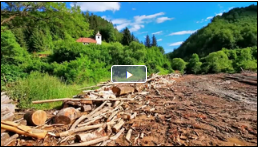  Satul Lelese, Imagini aeriene.  https://adevarul.ro/locale/hunedoara/imaginile-aeriene-Tinutul-padurenilor-arata-printre-locurile-cele-mai-admirate-romania-video-1_62bdb65c5163ec4271283a3b/index.html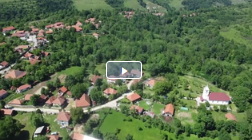  „În această regiune izolată de păduri şi în urma condiţiilor geografice cu totul speciale s-a dezvoltat una dintre cele mai originale şi profund arhaice civilizaţii populare din ţara noastră. Aceste împrejurări au favorizat dezvoltarea unei arte populare cu totul distincte“, scria, în acei ani, Romulus Vuia, în volumul „Portul popular al pădurenilor din regiunea Hunedoarei“. Prelucrarea lemnului şi ţesăturile erau îndeletniciri transmise din generaţie în generaţie, iar straiele populare bogat împodobite erau purtate cu mândrie de pădureni.  Cerbăl şi Socet. Imagini aeriene.  https://adevarul.ro/locale/hunedoara/imaginile-aeriene-Tinutul-padurenilor-arata-printre-locurile-cele-mai-admirate-romania-video-1_62bdb65c5163ec4271283a3b/index.html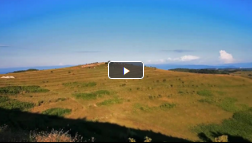  Minele ţineau în viaţă aşezările pădurenilor în anii ´70 În anii ´70, în ciuda migraţiei tot mai masive a localnicilor spre Hunedoara – oraşul muncitoresc aflat într-o expansiune accelerată de regimul comunist – peste 15.000 de oameni mai rămăseseră în Ţinutul Pădurenilor. Cătunele cele mai izolate în lipsa drumurilor şi a utilităţilor, păreau să aibă soarta pecetluită din cauza depopulării şi a îmbătrânirii populaţiei. În schimb, alte aşezări rurale continuau să se dezvolte în jurul unor exploatări miniere şi uzine locale, care funcţionau în urmă cu jumătate de secol. Oamenii din cătunele de munte îşi munceau pământurile necolectivizate şi creşteau vite şi oi, însă aveau ocazia de a lucra în minerit şi industrie, chiar la marginea localităţilor, în minele de la Teliuc, Ghelari, Vadu Dobrii, Muncel, Boia Bârzii, în carierele de talc de la Crăciuneasa şi de marmură de la Alun.  Satul Vadu Dobrii. Ţinutul Pădurenilor.  https://adevarul.ro/locale/hunedoara/imaginile-aeriene-Tinutul-padurenilor-arata-printre-locurile-cele-mai-admirate-romania-video-1_62bdb65c5163ec4271283a3b/index.html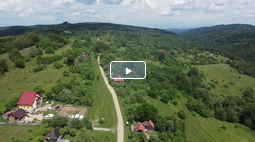 Declinul industrial s-a răsfrânt asupra satelor pădurenilor, care au continuat să se depopuleze după 1990, odată cu dispariţia întreprinderilor industriale locale, unele închise încă din anii ´80. În ultimele decenii, investiţiile în infrastructura rutieră, în utilităţi, şi cele menite să aducă locuri de muncă pădurenilor ori să îi sprijine pe crescătorii de animale – ocupaţia de bază din zonă, nu s-au dovedit suficiente pentru a opri depopularea aşezărilor. În schimb, numărul turiştilor şi al facilităţilor turistice a crescut în ultimii ani, iar localnicii speră că şi drumurile din ţinut vor fi modernizate.  Satul Alun. Imagini aeriene. https://adevarul.ro/locale/hunedoara/imaginile-aeriene-Tinutul-padurenilor-arata-printre-locurile-cele-mai-admirate-romania-video-1_62bdb65c5163ec4271283a3b/index.html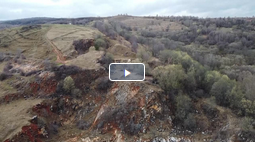 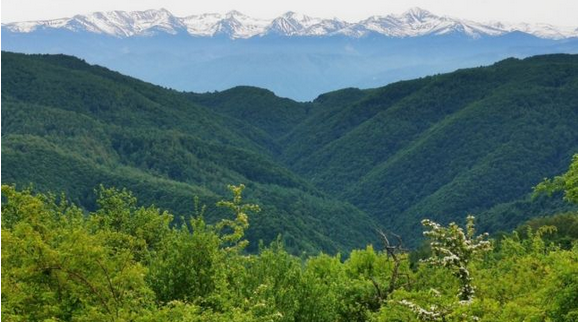 *  *  *1 EUR4.9461+0.0007+0.01 %1 USD4.7286Legislaţie românească Ordonanţa de urgenţă nr. 104/2022 pentru modificarea şi completarea Legii nr. 17/2014 privind unele măsuri de reglementare a vânzării terenurilor agricole situate în extravilan şi de modificare a Legii nr. 268/2001 privind privatizarea societăţilor ce deţin în administrare terenuri proprietate publică şi privată a statului cu destinaţie agricolă şi înfiinţarea Agenţiei Domeniilor Statului, Guvernul României Publicat în Mof I nr. 657 din 30.06.2022. A intrat în vigoare la 30.06.2022Legislaţie europeană Decizia nr. 4/2022 de modificare a anexei I (Chestiuni veterinare şi fitosanitare) şi a anexei II (Reglementări tehnice, standarde, încercări şi certificare) la Acordul privind SEE [2022/1052], Comitetul Mixt al SEE Publicat în JO L nr. 175 din 30.06.2022. A intrat în igoare la 05.02.2022Regulamentul nr. 1033/2022 de modificare a Regulamentului (UE) nr. 1305/2013 în ceea ce priveşte o măsură specifică de acordare a unui sprijin temporar cu caracter excepţional în cadrul Fondului european agricol pentru dezvoltare rurală (FEADR) ca răspuns la invadarea Ucrainei de către Rusia, Parlamentul European şi Consiliul Uniunii Europene Publicat în JO L nr. 173 din 30.06.2022. A intrat în vigoare la 30.06.2022